УТВЕРЖДЕНАПостановлениемот_______________г. №_______СХЕМА ТЕПЛОСНАБЖЕНИЯПриволжского городского поселенияПриволжского муниципального районаИвановской области ОБОСНОВЫВАЮЩИЕ МАТЕРИАЛЫ Исполнитель:ООО «СибЭнергоСбережение»Директор______________/Стариков М.М./г. Красноярск – 2023 г.ГЛАВА 1. СУЩЕСТВУЮЩЕЕ ПОЛОЖЕНИЕ В СФЕРЕ ПРОИЗВОДСТВА, ПЕРЕДАЧИ И ПОТРЕБЛЕНИЯ ТЕПЛОВОЙ ЭНЕРГИИ ДЛЯ ЦЕЛЕЙ ТЕПЛОСНАБЖЕНИЯ В данной главе и в дальнейших материалах проекта под базовой версией Схемы теплоснабжения принимается актуализированный проект Схемы теплоснабжения, утвержденный Постановлением Администрации муниципального образования от 18.07.2022 № 386-п «Об утверждении актуализированной схемы теплоснабжения Приволжского городского поселения Приволжского муниципального района Ивановской области на период 2023 - 2031 годы».При актуализации Схемы теплоснабжения, за базовый период актуализации принят 2022 год.Часть 1. ФУНКЦИОНАЛЬНАЯ СТРУКТУРА ТЕПЛОСНАБЖЕНИЯ1.1.1 Описание зон деятельности (эксплуатационной ответственности) теплоснабжающих и теплосетевых организацийИсточниками централизованного теплоснабжения Приволжского городского поселения Ивановской области является котельные ООО «ТЭС-Приволжск». Основным и наиболее крупным источником централизованного теплоснабжения жилых домов, многоквартирных домов, общественных объектов и объектов промышленной зоны муниципального образования Приволжское городское поселение является Котельная Центральная, в состав котельной также входит летняя котельная, в которой расположены 2 водогрейных котла. К магистральным тепловым сетям паропровода Котельной Центральная подключены 5 ТПП (теплопотребляющий пункт), посредством которых осуществляется горячее водоснабжение и отопление основной части города. Оставшиеся части городской застройки, не подключенные к основному теплоисточнику, осуществляют централизованное теплоснабжение две котельные (ул. Дружбы, д.6а; пер. Северный, д.1б), эксплуатируемые ООО «ТЭС-Приволжск» на основании договора аренды имущества от 03.10.2018 года.Действия котельных в МО Приволжское городское поселение включают в себя 3 технологические зоны теплоснабжения. Исключением является ТПП (теплопотребляющие пункты) являющиеся неотъемлемой частью Котельной Центральная работающие на отопление и ГВС. Также для теплоснабжения потребителей Котельной Центральная в летний период работает водогрейная очередь.Теплоснабжающие организации представлены в таблице 1.1.1.1.Таблица 1.1.1.1 - Теплоснабжающие организацииТеплосетевые организации представлены в таблице 1.1.1.2.Таблица 1.1.1.2 - Теплосетевые организацииВ 2023 году планируется заключение концессионного соглашения между администрацией Приволжского городского поселения и ООО «ТЭС-Приволжск» в отношении существующих систем теплоснабжения городского поселения.1.1.2 Зоны действия производственных котельныхПроизводственные котельные на территории Приволжского городского поселения отсутствуют.1.1.3 Зоны действия индивидуального теплоснабженияОсновная часть потребителей муниципального образования Приволжское городское поселение Ивановской области имеют подключение от централизованного теплоснабжения.В связи с разрозненным характером индивидуальной застройки часть потребителей муниципального образования не имеют централизованного теплоснабжения, что привело к формированы зон действия индивидуального теплоснабжения в районах городского поселения. Теплоснабжение для своих нужд таких районов застройки обеспечивается от индивидуальных теплогенераторов и газовых котлов малой мощности, также распространены электрические обогреватели.1.1.4 Описание изменений, произошедших в функциональной структуре теплоснабжения города за период, предшествующий актуализации схемы теплоснабженияЗа базовый период актуализации в части изменений функциональной структуры теплоснабжения не зафиксировано.Часть 2. ИСТОЧНИКИ ТЕПЛОВОЙ ЭНЕРГИИ1.2.1 Структура основного оборудованияООО «ТЭС-Приволжск» по состоянию на 01.01.2022 г. эксплуатирует 4 источника тепловой энергии, расположенных по адресам:г. Приволжск, улица Волгореченская, 1 (Котельная Центральная)г. Приволжск, улица Волгореченская, 1 литера А (Котельная Центральная) работает в летний период;2) г. Приволжск, улица Дружбы, 6а;3) г. Приволжск, переулок Северный, 1б.Собственником вышеперечисленных источников тепловой энергии является МО Приволжский муниципальный район, которое на праве хозяйственного ведения передало данные объекты в аренду ООО «ТЭС-Приволжск».Комплекс производственных объектов, расположенный по адресу: г. Приволжск, улица Волгореченская, 1, с 03.10.2018 года эксплуатируется по договору аренды ООО «ТЭС-ПРИВОЛЖСК».:1. Главный корпус Котельной Центральная (нежилое здание, площадью 5501 кв.м., количество этажей 2-3). Свидетельство о государственной регистрации серии 37-СС №638020 от 01.07.2015 (№37-37/008-37/016/002/2015-1905/1 от 01.07.2015);2. Дымовая труба Котельной Центральная (высота 90м). Свидетельство о государственной регистрации серии 37-СС №642056 от 02.07.2015 (№37-37/008- 37/016/002/2015-1925/1 от 02.07.2015);3. Станция химической водоподготовки Котельной Центральная (нежилое здание, площадь 329,1 кв.м. количество этажей 1. Свидетельство о государственной регистрации серии 37-СС №638018 от 01.07.2015 (№37-37/008-37/016/002/2015-1908/1 от 01.07.2015);4. Хлораторная в блоке с коагуляционной Котельной Центральная (нежилое здание, площадь 30,1 кв.м. количество этажей 1). (Свидетельство о государственной регистрации серии 37-СС №638021 от 01.07.2015 (№37-37/008-37/016/002/2015-1906/1 от 01.07.2015);5. Паропровод с тепловым пунктом Котельной Центральная (протяженность 2710 м). (Свидетельство о государственной регистрации серии 37-СС №638022 от 01.07.2015 (№37- 37/008-37/016/002/2015-1907/1 от 01.07.2015).Котельная, расположенная по адресу: г. Приволжск, улица Дружбы, 6а, с 03.10.2018 года эксплуатируется по договору аренды ООО «ТЭС-ПРИВОЛЖСК». Земельный участок, на котором расположен производственный объект, площадью 1000 кв. м. предоставлен ООО «ТЭС-Приволжск» по договору аренды №8/19 земельных участков от 06.03.2019 сроком по 31.12.2019 года включительно. Производственный объект, расположенный на земельном участке, прошел государственную регистрацию:1. Котельная (нежилое здание, площадью 281,0 кв.м., количество этажей 1). Регистрационный №37-37-08/209/2013-678 от 19.08.2013.Котельная, расположенная по адресу: г. Приволжск, переулок Северный, 1б, с 03.10.2018 года эксплуатируется по договору аренды ООО «ТЭС-ПРИВОЛЖСК». Земельный участок, на котором расположен производственный объект, площадью 4651 кв. м. предоставлен ООО «ТЭС-Приволжск» по договору аренды №70/15 земельных участков от 05.11.2015 сроком на 49 (сорок девять) лет. Производственные объекты, расположенные на земельном участке, прошли государственную регистрацию:1. Котельная (нежилое здание, площадью 572,1 кв.м., количество этажей 1). Регистрационный №37-37-08/209/2013-675 от 15.01.2016;2. Мазутная (нежилое здание литер Л, площадью 34,50 кв.м., количество этажей 1, подземная этажность -0). Регистрационный №37-37-08/209/2013-674 от 23.12.2015.Годы ввода в эксплуатацию, реконструкции (газификации), вывода из эксплуатации котельных приведены в таблице ниже.Таблица 1.2.1.1 - Годы ввода в эксплуатацию, реконструкции (газификации), вывода из эксплуатации котельных ООО «ТЭС-ПРИВОЛЖСК»Состав основного оборудования представлен в таблицах ниже. Таблица 1.2.1.2 - Основное оборудование тепловых источниковТаблица 1.2.1.3 - Насосное оборудованиеТаблица 1.2.1.4 - Основные технические характеристики насосного оборудования на ТПП Котельной Центральная1.2.2 Параметры установленной тепловой мощности теплофикационного оборудования и теплофикационной установкиТаблица 1.2.2.1 - Параметры установленной тепловой мощности теплофикационного оборудования и теплофикационной установки1.2.3 Ограничения тепловой мощности и параметры располагаемой тепловой мощностиНа момент актуализации схемы теплоснабжения МО Приволжское городское поселение Ивановской области по информации теплоснабжающей организации, предписаний надзорных органов по ограничению тепловой мощности котельных не имеется. Исходя из этого, располагаемая тепловая мощность котлов равна наладочной испытуемой тепловой мощности.Таблица 1.2.3.1 - Параметры установленной тепловой мощности теплофикационного оборудования и теплофикационной установки1.2.4 Объем потребления тепловой энергии (мощности) и теплоносителя на собственные и хозяйственные нужды и параметры тепловой мощности неттоТаблица 1.2.4.1 - Параметры тепловой мощности «нетто»1.2.5 Схемы выдачи тепловой мощности, структура теплофикационных установокТехническая документация и схемы оборудования по тепловым источникам котельных МО Приволжское городское поселение Ивановской области разработаны и находятся у теплоснабжающей организации.1.2.6 Способ регулирования отпуска тепловой энергии от источников тепловой энергии с обоснованием выбора графика изменения температур теплоносителяДля котельных и ТПП (теплопотребляющий пункт) МО Приволжское городское поселени Ивановской области способ регулирования отпуска тепловой энергии – качественный, по температурному графику 95/70 ºС, для Котельной Центральная (в режиме пар) 250/90 ºС. Системы теплоснабжения всех котельных - закрытые. Система горячего водоснабжения в границах городского поселения организована централизовано, исключение составляет система теплоснабжения от котельной по улице Дружбы.Отпуск тепла на нужды отопления и горячего водоснабжения только на котельной «Центральная» осуществляется через тепловые преобразовательные пункты.Котельная «Центральная»Отпуск тепловой энергии внешним потребителям присоединенных к источнику тепловой энергии осуществляется по двум основным выводам котельной (при этом ООО «ТЭС-Приволжск» самостоятельно осуществляет передачу и реализацию тепловой энергии):Паропровод №2 (Р-6 кгс/см2 Т-250оС) для поставки тепловой энергии:- до ТПП «Рогачевская фабрика», который объединяет два контура с разными параметрами теплоносителя (пар и горячая вода);- в промышленную зону (через наружный отвод паропровода на территорию Яковлевской фабрики);- через отвод паропровода до ТПП «Баня» ТПП, который объединяет два контура с разными параметрами теплоносителя (пар и горячая вода).Паропровод №3 (Р-6 кгс/см2 Т-250оС) для поставки тепловой энергии:- до ТПП «Василевская фабрика», который объединяет два контура с разными параметрами теплоносителя (пар и горячая вода);- от ТПП «Василевская фабрика» паропровод в промышленную зону (на территорию Василевской фабрики);- через наружный отвод паропровода на ТПП «Котельная №4», который объединяет два контура с разными параметрами теплоносителя (пар и горячая вода);- через наружный отвод паропровода на ТПП «Южная», который объединяет два контура с разными параметрами теплоносителя (пар и горячая вода).Третий вывод с котельной «Центральная» в соответствии с проектной документацией Паропровод №1 (Р-6 кгс/см2 Т-250оС) не подлежит эксплуатации.Пар используется на технологические нужды, для приготовления горячей воды, для обеспечения функционирования технологического оборудования, систем отопления. При выборе теплоносителя руководствовались тем, что единый комплекс должен обеспечить потребность всех производств промышленной зоны (Яковлевская фабрика; Василевская фабрика), при этом тепловую энергию для потребителей необходимо передавать на достаточно большое расстояние.Проектирование паропроводов на участке системы отопления от котельной до теплопреобразовательных пунктов «Рогачевская фабрика» и «Василевская фабрика», которая предназначена для перенаправления потоков теплоносителя, поступающего из паропроводов №1 и №3 по отдельным контурам.Первый контур: присоединение паровой котельной к паровой системе теплоснабжения. Пар из парового котла через редукционно-охладительные установки РОУ-80-39111 направляется к потребителю (Промышленная зона) и к теплопреобразовательным пунктам системы теплоснабжения города Приволжска. Конденсат, возвращаемый в котельную, поступает в деаэратор. Потери конденсата компенсируются химочищенной водой, которая также подается в деаэратор. Смесь конденсата и добавочной химочищенной воды после деаэрации направляется в котел в качестве питательной воды.Второй контур: присоединение водяной системы теплоснабжения. Сетевая вода, использованная у потребителей, после подпитки и повышения давления в сетевом насосе поступает в подогреватели. Интенсивность подпитки зависит от степени отклонения давления сетевой воды в обратной линии от номинального значения. Пар из паропровода направляется в сетевые подогреватели, где нагревает воду и конденсируется. Конденсат отводится через конденсатопровод. Регулирование температуры сетевой воды, поступающей в ПЛТС, осуществляется в сторону понижения путем подачи воды из ОЛТС.С учетом того, что приготовление горячей воды для нужд производства, отопления, вентиляции, горячего водоснабжения происходит на площадках теплоснабжающей организации при выборе оборудования тепловых пунктов учитывались энергоэффективность, универсальность, габаритные размеры. На ТПП поддерживаются требуемые расход и температура теплоносителя, поступающего в распределительные или внутриквартальные сети.От котельной «Центральная» осуществляется централизованное регулирование отпуска тепловой энергии в тепловые сети.Изменение температуры теплоносителя на ТПП присоединенных систем теплоснабжения производится в ручном режиме оперативным персоналом.Изменение температуры теплоносителя на котельных пер. Северный, д. 1б и ул. Дружбы, д.6а с помощью изменения количества подаваемого на сжигание топлива.Температурный график отпуска тепла в систему теплоснабжения на ТПП от котельной Центральной и остальных котельных, за исключением котельной «Центральная» составляет 95/70 °С. Данный температурный график обусловлен существующими схемами выдачи тепловой мощности.Котельная пер. Северный, д.1б Сетевая вода, использованная у потребителей, после подпитки и повышения давления в сетевом насосе поступает в подогреватели. Интенсивность подпитки зависит от степени отклонения давления сетевой воды в обратной линии от номинального значения. Пар из парового котла непосредственно направляется в сетевые подогреватели, где нагревает воду и конденсируется. Конденсат отводится в деаэратор. Регулирование температуры сетевой воды, поступающей в ПЛТС, осуществляется в сторону понижения путем подачи воды из ОЛТСКотельная ул. Дружбы, д.6а Нагрев сетевой воды осуществляется непосредственно в котлах без промежуточных теплообменников. Сетевая вода, поступающая в котельную из ОЛТС, после подпитки и повышения давления в сетевом насосе, направляется в котел. Температура воды на входе в котел поддерживается на уровне (60-65 0С) для исключения коррозии поверхностей нагрева котла. Регулирование температуры воды в ПЛТС осуществляется в сторону понижения температуры путем подачи воды из ОЛТС.Существующие температурные графики на котельных ООО «ТЭС-ПРИВОЛЖСК»:- Котельная «Центральная» температурный график отпуска тепловой энергии 250/90;- Котельная ул. Дружбы, д.6а температурный график отпуска тепловой энергии 95/70;- Котельная пер. Северный, д.1б температурный график отпуска тепловой энергии 95/70;- ТПП «Южный» температурный график отпуска тепловой энергии 95/70;- ТПП «Котельная №4» температурный график отпуска тепловой энергии 95/70- ТПП «Баня» температурный график отпуска тепловой энергии 95/70;- ТПП «Василевская фабрика» температурный график отпуска тепловой энергии 95/70;- ТПП «Рогачевская фабрика» температурный график отпуска тепловой энергии 95/70.В таблице 1.2.6.1 представлены утвержденные руководителем предприятия температурные графики регулирования отпуска тепловой энергии.Таблица 1.2.6.1 – Утвержденный температурный график регулирования отпуска тепловой энергии на котельных ул. Дружбы, д.6а, пер. Северный, д.1б и ТПП1.2.7 Среднегодовая загрузка оборудованияСведения о загрузке основного оборудования в 2022 г. представлены в таблице ниже.Таблица 1.2.7.1 - Расчетная загрузка котельных в 2022 г.1.2.8 Способы учета тепла, отпущенного в тепловые сетиВ котельных МО Приволжского городского поселения Ивановской области приборы учета тепловой энергии на источниках теплоснабжения теплосетевой организации, устанавливаются для:- получения объективной информации о количестве и качестве поставляемых ресурсов;- контроля режимов и качества потребления;- контроля качества и надежности работы систем теплоснабжения;- развития информационных систем, систем диспетчеризации, регулирования и биллинга. Таблица 1.2.8.1 – Приборы учетаКоммерческий учет на крупных узлах - ТПП в системе теплоснабжения от котельной «Центральной» не организован.1.2.9 Статистика отказов и восстановлений оборудования источников тепловой энергииПо данным ООО «ТЭС-Приволжск» количество аварий и инцидентов на котельных в 2017-2022 годах равно нулю.1.2.9 Предписания надзорных органов по запрещению дальнейшей эксплуатации источников тепловой энергииПредписания надзорных органов по запрещению дальнейшей эксплуатации оборудования источников тепловой энергии ООО «ТЭС-Приволжск» отсутствуют.1.2.4 Описание изменений технических характеристик основного оборудования источников тепловой энергии, зафиксированных за период, предшествующий актуализации схемы теплоснабженияОткорректированы данные по характеристикам основного оборудованияЧасть 3. ТЕПЛОВЫЕ СЕТИ, СООРУЖЕНИЯ НА НИХ1.3.1 Описание структуры тепловых сетей от каждого источника тепловой энергии, от магистральных выводов до центральных тепловых пунктов (если таковые имеются) или до ввода в жилой квартал или промышленный объект с выделением сетей горячего водоснабженияВ технологических зонах МО Приволжское городское поселение Ивановской области передача тепловой энергии осуществляется по тепловым сетям.Общая протяженность тепловых сетей Приволжского городского поселения по данным на 01.01.2023 г. составляет 36,341 км в двухтрубном исчислении, при этом большая часть тепловых сетей имеет условный диаметр менее 150 мм,что говорит о разветвленной системе внутриквартальных сетей, протяженность которой составляет более 62,67%. Максимальный диаметр магистральных тепловых сетей на территории Приволжского городского поселения составляет 300 мм.С октября 2018 года в эксплуатации ООО «ТЭС-Приволжск» находятся все тепловые сети. Характеристика тепловых сетей Приволжского городского поселения приведены в таблице 1.3.1.1. Протяженность тепловых сетей приведена в двухтрубном исчислении.Таблица 1.3.1.1 - Характеристика тепловых сетейУсловия прокладки тепловых сетей ООО «ТЭС-Приволжск» являются сложными и неблагоприятными, вследствие заболоченности территорий восточной и северо-восточной частей города, затрудненных условий стока поверхностных вод, наличия неоднородной толщи слабых грунтов и высокого уровня подземных вод (глубина залегания подземных вод колеблется в пределах 0,0-8,0 м).Компенсация тепловых перемещений трубопроводов на всех тепловых осуществляется за счет углов поворотов и П-образных компенсаторов.Таблица 1.3.1.6 - Характеристика паропроводаТаблица 1.3.1.7 - Характеристика конденсатопровода1.3.2 Карты (схемы) тепловых сетей в зонах действия источников тепловой энергии в электронной форме и (или) на бумажном носителе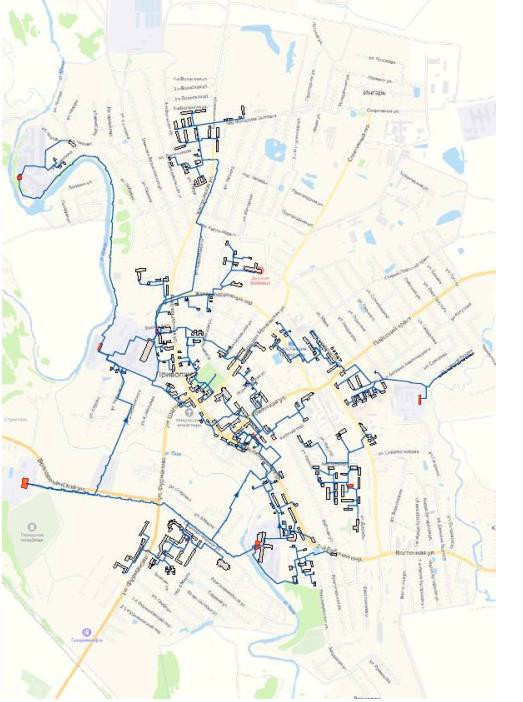 Рисунок 1.3.2.1 - Схема тепловых сетей системы отопления Котельной Центральная и ТПП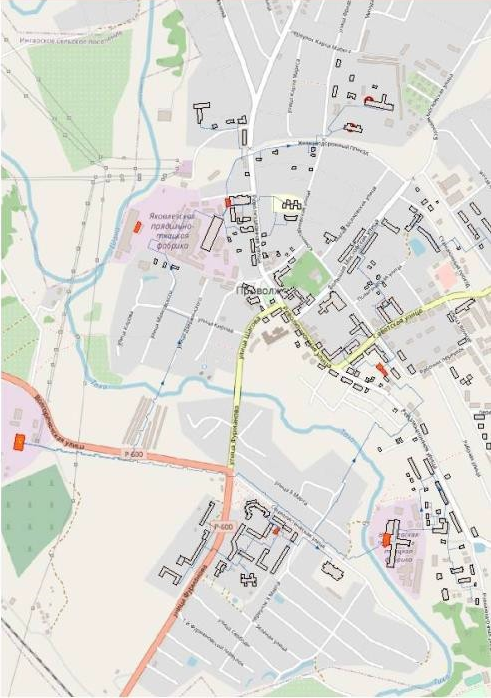 Рисунок 1.3.2.2 - Схема тепловых сетей системы ГВС Котельной Центральная и ТПП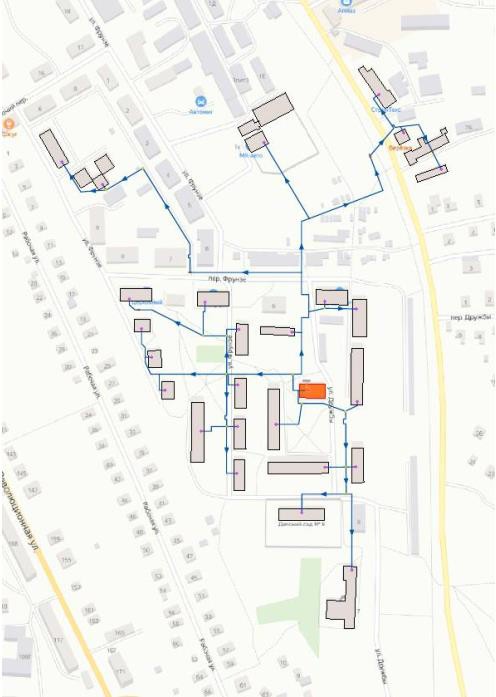 Рисунок 1.3.2.3 - Схема тепловых сетей котельной ул. Дружбы, д. 6а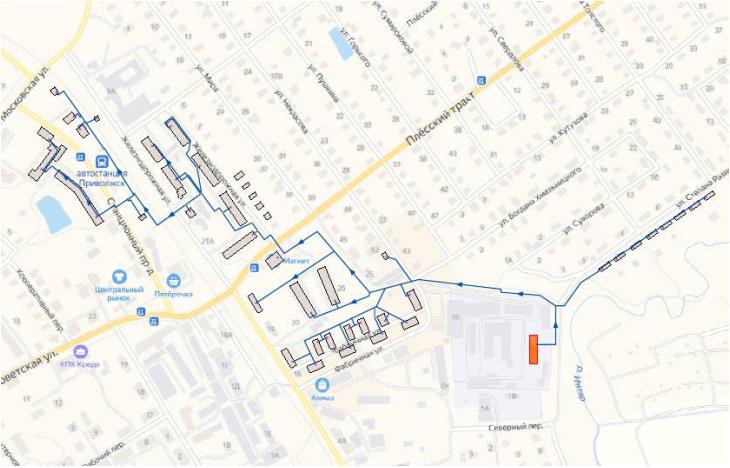 Рисунок 1.3.2.4- Схема тепловых сетей системы отопления котельной пер. Северный д.1б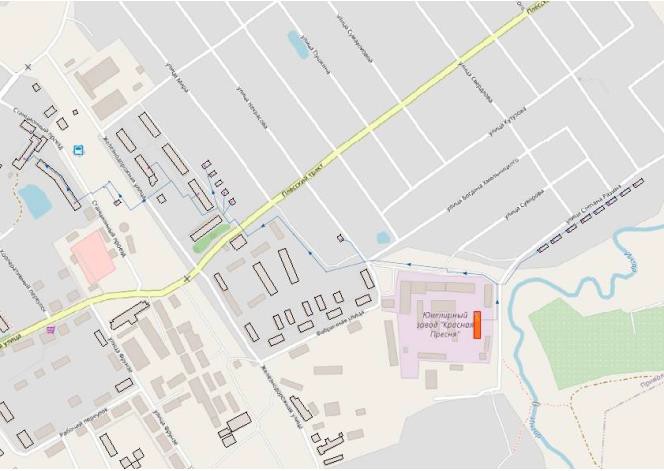 Рисунок 1.3.2.5 - Схема тепловых сетей системы ГВС котельной пер. Северный д.1б1.3.3 Параметры тепловых сетей, включая год начала эксплуатации, тип изоляции, тип компенсирующих устройств, тип прокладки, краткую характеристику грунтов в местах прокладки с выделением наименее надежных участков, определением их материальной характеристики и тепловой нагрузки потребителей, подключенных к таким участкам Информация представлена в п.1.3.1.1.3.4 Описание типов и количества секционирующей и регулирующей арматуры на тепловых сетяхРегулирующая арматура на тепловых сетях – вентили, задвижки.1.3.5 Описание типов и строительных особенностей тепловых камер и павильоновВ состав тепловых сетей МО Приволжского городского поселения Ивановской области входят тепловые камеры. Место расположения тепловых камер показано на уточненных схемах тепловых сетей котельных ООО «ТЭС-Приволжск». Тепловые камеры на тепловых сетях представляют собой конструкции из сборных железобетонных плит.Тепловые камеры на магистральных и внутриквартальных тепловых сетях Приволжского городского поселения выполнены исключительно в подземном исполнении, за исключением 4 (четырех) тепловых преобразовательных пунктов, места расположения которых приведены в таблице 1.3.5.Таблица 1.3.5 Места расположения ТПП системы теплоснабжения котельной «Центральная»Тепловые камеры подземного исполнения имеют следующие конструктивные особенности. В границах города Приволжска для входящих и исходящих трубопроводов Ду до 300 мм используются сборные железобетонные и кирпичные камеры.С начала 2000-х годов, в связи с массовым применением в качестве теплоизоляционного покрытия трубопроводов ППУ-изоляции, для обеспечения подключения потребителей к магистральным и распределительным сетям стали активно применяться так называемые «узлы внекамерной врезки» (УВВ), которые позволяют обеспечить «разветвления» на тепловых сетях без устройства тепловых камер.1.3.6 Описание графиков регулирования отпуска тепла в тепловые сети с анализом их обоснованностиВо всех системах теплоснабжения Приволжского городского поселения, за исключением котельной «Центральная», применяется центральный качественный способ регулирования отпуска тепловой энергии по нагрузке отопления, при котором температура теплоносителя устанавливается на источнике. При этом автоматизированное местное и индивидуальное регулирование режимов теплопотребления преимущественно отсутствует. При данном способе регулирования имеет место поддержание стабильного гидравлического режима работы тепловых сетей, при плавном изменении параметров теплоносителя, что является неоспоримым преимуществом данного способа.Существующие источники тепловой энергии, тепловые сети и абонентские установки запроектированы на работу по различным графикам.По температурному графику 95/70°С (95/65°С) предусмотрена работа маломощных источников тепловой энергии (как правило, с установленной мощностью менее 20 Гкал/ч). Таких источников тепловой энергии в Приволжском городском поселении достаточное количество. По эксплуатационной ответственности данные источники относятся к ООО «ТЭС-Приволжск» осуществляющему регулируемую деятельность в сфере теплоснабжения потребителей.На источнике котельная Центральная, эксплуатируемых ООО «ТЭС-Приволжск» применяются количественный и качественно-количественный методы регулирования отпуска тепла. При этом приняты температурные графики 250/90°С.Системы теплоснабжения при количественном регулировании выполнены по закрытой и независимой схеме подключения абонентских установок.В подающем трубопроводе на коллекторах котельной поддерживается постоянная температура теплоносителя. Регулирование теплоотпуска на отопление осуществляется погодной автоматикой, которая изменяет расход сетевой воды на теплообменник в зависимости от текущей тепловой нагрузки.1.3.7 Фактические температурные режимы отпуска тепла в тепловые сети и их соответствие утвержденным графикам регулирования отпуска тепла в тепловые сети Фактический температурный режимы отпуска тепла в тепловые сети соответствуют утвержденному графику регулирования отпуска тепла.1.3.8 Гидравлические режимы тепловых сетей и пьезометрические графики В теплоснабжающей организации на отопительный сезон разрабатываются технологические (режимные) карты с параметрами гидравлических и температурных режимов для источников и ЦТП (ПНС).Пьезометрические графики для источников по каждому выводу (магистрали) ТСО Приволжского городского поселения не разрабатываются.Рекомендуется ООО «ТЭС-Приволжск» производить гидравлический расчет при всех изменениях тепловых нагрузок у потребителей (отключение от централизованного отопления и переход на индивидуальные источники тепловой энергии или подключение новых потребителей).1.3.9 Статистика отказов тепловых сетей (аварий, инцидентов) за последние 5 лет Таблица 1.3.9.1 - Статистика отказов тепловых сетей1.3.10 Статистика восстановлений (аварийно-восстановительных ремонтов) тепловых сетей и среднее время, затраченное на восстановление работоспособности тепловых сетей, за последние 5 летСтатистика восстановлений тепловых сетей и среднее время, затраченное на восстановление работоспособности тепловых сетей представлены в таблице 1.3.9.1.1.3.11 Описание процедур диагностики состояния тепловых сетей и планирования капитальных (текущих) ремонтовК процедурам диагностики тепловых сетей, относятся: -испытания трубопроводов на плотность и прочность; -замеры показаний индикаторов скорости коррозии, устанавливаемых в наиболее характерных точках. -замеры потенциалов трубопровода, для выявления мест наличия электрохимической коррозии. -диагностика металлов. На основании результатов диагностики, анализа статистики повреждений, срока службы и результатов гидравлических испытаний трубопроводов выбираются участки тепловой сети, требующие замены, после чего принимается решение о включении участков тепловых сетей в планы капитальных ремонтов.Капитальный ремонт включает в себя полную замену трубопровода и частичную замену строительных конструкций. Планирование капитальных ремонтов производится по критериям:-количества дефектов на участке трубопровода в отопительный период и межотопительный, в результате гидравлических испытаний тепловой сети на плотность и прочность; - результатов диагностики тепловых сетей; -объема последствий в результате вынужденного отключения участка;- срок эксплуатации трубопровода. В целях организации мониторинга за состоянием оборудования тепловых сетей применяются следующие виды диагностики: Эксплуатационные испытания: Гидравлические испытания на плотность и механическую прочность – проводятся ежегодно после отопительного сезона и после проведения ремонтов. Испытания проводятся согласно требований ПТЭ электрических станций и сетей РФ и ФНП ОРПД. По результатам испытаний выявляются дефектные участки, не выдержавшие испытания пробным давлением, формируется график ремонтных работ по устранению дефектов. Перед выполнением ремонта производится дефектация поврежденного участка с вырезкой образцов для анализа состояния трубопроводов и характера повреждения. По результатам дефектации определяется объем ремонта.Испытания водяных тепловых сетей на максимальную температуру теплоносителя - проводятся с периодичностью установленной главным инженером организации обслуживающие тепловые сети (1 раз в 2 года) с целью выявления дефектов трубопроводов, компенсаторов, опор, а также проверки компенсирующей способности тепловых сетей в условиях температурных деформаций, возникающих при повышении температуры теплоносителя до максимального значения. Испытания проводятся в соответствии с ПТЭ электрических станций и сетей РФ и Методическими указаниями по испытанию водяных тепловых сетей на максимальную температуру теплоносителя (РД 153.34.1-20.329-2001). Результаты испытаний обрабатываются и оформляются актом, в котором указываются необходимые мероприятия по устранению выявленных нарушений в работе оборудования. Нарушения, которые возможно устранить в процессе эксплуатации устраняются в оперативном порядке. Остальные нарушения в работе оборудования тепловых сетей включаются в план ремонта на текущий год. Испытания водяных тепловых сетей на гидравлические потери – проводятся с периодичностью 1 раз в 5 лет с целью определения эксплуатационных гидравлических характеристик трубопроводов, состояния их внутренней поверхности и фактической пропускной способности. Испытания проводятся в соответствии с ПТЭ электрических станций и сетей РФ и Методическими указаниями по испытанию водяных тепловых сетей на гидравлические потери (РД 34.20.519-97). Результаты испытаний обрабатываются и оформляются техническим отчетом, в котором отражаются фактические эксплуатационные гидравлические характеристики. На основании результатов испытаний производится корректировка гидравлических режимов работы тепловых сетей и систем теплопотребления.Испытания по определению тепловых потерь в водяных тепловых сетях – проводятся 1 раз в 5 лет с целью определения фактических эксплуатационных тепловых потерь через тепловую изоляцию. Испытания проводятся в соответствии с ПТЭ электрических станций и сетей РФ и Методическими указаниями по определению тепловых потерь в водяных тепловых сетях (РД 34.09.255-97). Результаты испытаний обрабатываются и оформляются техническим отчетом, в котором отражаются фактические эксплуатационные среднегодовые тепловые потери через тепловую изоляцию. На основании результатов испытаний формируется перечень мероприятий и график их выполнения по приведению тепловых потерь к нормативному значению, связанных с восстановлением и реконструкцией тепловой изоляции на участках с повышенными тепловыми потерями, заменой трубопроводов с изоляцией заводского изготовления, имеющей наименьший коэффициент теплопроводности, монтажу систем попутного дренажа на участках подверженных затоплению и т.д.Регламентные работы:Контрольные шурфовки – проводятся ежегодно по графику в межотопительный период с целью оценки состояния трубопроводов тепловых сетей, тепловой изоляции и строительных конструкций. Контрольные шурфовки проводятся согласно Методических указаний по проведению шурфовок в тепловых сетях (МУ 34-70-149-86). В контрольных шурфах производится внешний осмотр оборудования тепловых сетей, оценивается наружное состояние трубопроводов на наличие признаков наружной коррозии, производится вырезка образцов для оценки состояния внутренней поверхности трубопроводов, оценивается состояние тепловой изоляции, оценивается состояние строительных конструкций. По результатам осмотра в шурфе составляются акты, в которых отражается фактическое состояние трубопроводов, тепловой изоляции и строительных конструкций. На основании актов разрабатываются мероприятия для включения в план ремонтных работ. Оценка интенсивности процесса внутренней коррозии - проводится с целью определения скорости коррозии внутренних поверхностей трубопроводов тепловых сетей с помощью индикаторов коррозии. Оценка интенсивности процесса внутренней коррозии производится в соответствии с Методическими рекомендациями по оценке интенсивности процессов внутренней коррозии в тепловых сетях (РД 153-34.1-17.465-00). На основании обработки результатов лабораторных анализов определяется скорость внутренней коррозии мм/год и делается заключение об агрессивности сетевой воды. На участках тепловых сетей, где выявлена сильная или аварийная коррозия проводится обследование с целью определения мест, вызывающих рост концентрации растворенных в воде газов (подсосы) с последующим устранением. Проводится анализ качества подготовки подпиточной воды.Техническое освидетельствование – проводится в части наружного осмотра, гидравлических испытаний и технического диагностирования:  -наружный осмотр - ежегодно; -гидравлические испытания – ежегодно, а также перед пуском в эксплуатацию после монтажа или ремонта связанного со сваркой; -техническое диагностирование - по истечении назначенного срока службы (визуальный и измерительный контроль, ультразвуковой контроль, ультразвуковая толщинометрия, механические испытания). Техническое освидетельствование проводится в соответствии с Типовой инструкцией по периодическому техническому освидетельствованию трубопроводов тепловых сетей в процессе эксплуатации (РД 153-34.0-20.522-99). Результаты технического освидетельствования заносятся в паспорт тепловой сети. На основании результатов технического освидетельствования разрабатывается план мероприятий по приведению оборудования тепловых сетей в нормативное состояние.Планирование капитальных (текущих) ремонтов:На основании результатов испытаний, осмотров и обследования оборудования тепловых сетей проводится анализ его технического состояния и формирование перспективного график ремонта оборудования тепловых сетей на 5 лет (с ежегодной корректировкой). На основании перспективного графика ремонтов разрабатывается перспективный план подготовки к ремонту на 5 лет. Формирование годового графика ремонтов и годового плана подготовки к ремонту производится в соответствии с перспективным графиком ремонта и перспективным планом подготовки к ремонту с учетом корректировки по результатам испытаний, осмотров и обследований.1.3.12 Описание периодичности и соответствия техническим регламентам и иным обязательным требованиям процедур летних ремонтов с параметрами и методами испытаний тепловых сетейПри сборе данных у эксплуатационных организаций было выявлено, что существующая документация содержит всю необходимую информацию в полном объеме. Данные мероприятия проводятся ежегодно в период подготовки к отопительному сезону и соответствуют техническим регламентам процедур летних ремонтов.1) Испытания на тепловые потери.Целью испытаний является определение эксплуатационных потерь через тепловую изоляцию водяных тепловых сетей. Определение тепловых потерь осуществляется на основании испытаний, проводимых в соответствии с документом «Методические указания по определению тепловых потерь в водяных тепловых сетях» (СО 34.09.255-97). Результаты определения тепловых потерь через теплоизоляцию по данным испытаний сопоставляются с нормами проектирования, выдается качественная и количественная оценка теплоизоляционных свойств испытываемых участков, которая используется при нормировании эксплуатационных тепловых потерь для водяных тепловых сетей.Испытания по определению тепловых потерь в тепловых сетях проводятся один раз в пять лет на магистралях, характерных для данной тепловой сети по типу строительно- изоляционных конструкций, сроку службы и условиям эксплуатации, с целью разработки нормативных показателей и нормирования эксплуатационных тепловых потерь, а также оценки технического состояния тепловых сетей. График испытаний устанавливается техническим руководителем отдела эксплуатации тепловых сетей. Испытания тепловых сетей на тепловые и гидравлические потери проводятся при отключенных ответвлениях, тепловых пунктах систем теплопотребления. Полученные при испытаниях результаты в виде поправочных коэффициентов к потерям тепловой энергии по нормам проектирования могут быть использованы для нормирования эксплуатационных тепловых потерь тепловыми сетями.2) Испытания на гидравлические потери.Целью проведения испытаний на гидравлические потери является определение фактических гидравлических характеристик трубопроводов тепловых сетей, состояния их внутренней поверхности и фактической пропускной способности. Оценка состояния трубопроводов по результатам испытаний проводится путем сравнения фактического коэффициента гидравлического сопротивления с расчетным значением при эквивалентной шероховатости трубопровода для данных диаметров новых трубопроводов, а также фактической и расчетной пропускной способности отдельного участка или испытанных участков сети в целом.Испытания на гидравлические потери производятся на характерных магистральных участках тепловых сетей. Все виды испытаний проводятся раздельно. Совмещение во времени двух видов испытаний не допускается. На каждый вид испытаний составляется рабочая программа.В рабочей программе испытаний содержатся следующие данные:задачи и основные положения методики проведения испытания;перечень подготовительных, организационных и технологических мероприятий;последовательность отдельных этапов и операций во время испытания;режимы работы оборудования источника тепла и тепловой сети (расход и параметры теплоносителя во время каждого этапа испытания)схемы работы насосно-подогревательной установки источника тепла при каждом режиме испытания;схемы включения и переключений в тепловой сети;сроки проведения каждого отдельного этапа или режима испытания;точки наблюдения, объект наблюдения, количество наблюдателей в каждой точке;оперативные средства связи и транспорта;меры по обеспечению техники безопасности во время испытания;список ответственных лиц за выполнение отдельных мероприятий.Руководитель испытания перед началом испытания выполняет следующие операции:проверяет выполнение всех подготовительных мероприятий;организует проверку технического и метрологического состояния средств измерений согласно нормативно-технической документации;проверяет отключение предусмотренных программой ответвлений и тепловых пунктов;проводит инструктаж всех членов бригады и сменного персонала по их обязанностям во время каждого отдельного этапа испытания, а также мерам по обеспечению безопасности непосредственных участников испытания и окружающих лиц.3) Испытания на максимальную температуру теплоносителя проводятся в соответствии с «Правилами технической эксплуатации электрических станций и сетей Российской федерации», «Типовой инструкцией по технической эксплуатации систем транспорта и распределения тепловой энергии» и местной инструкцией. Испытания проводятся не реже одного раза в 5 лет. Испытания проводятся в конце отопительного сезона с отключением внутренних систем детских и лечебных учреждений. Испытания проводятся по зонам теплоснабжения. Максимальная испытательная температура соответствует температуре срезки по источнику в предстоящий отопительный сезон. После проведения испытаний составляется акт.Целью испытаний водяных тепловых сетей на максимальную температуру теплоносителя является проверка тепловой сети на прочность в условиях температурных деформаций, вызванных повышением температуры теплоносителя до расчетных (максимальных) значений, а также проверка в этих условиях компенсирующей способности компенсаторов, тепловых сетей, выявления дефектов на них.Испытаниям на максимальную температуру теплоносителя подвергаются все тепловые сети от источника теплоснабжения до тепловых пунктов теплопотребления, включая магистральные, внутриквартальные теплопроводы и абонентские ответвления, за исключением тепловых сетей, имеющих непосредственное присоединение потребителей.Сведения о проведении испытаний на гидравлические и тепловые потери и отчеты о результатах испытаний, графики испытаний магистралей на тепловые потери отсутствуют.1.3.13 Описание нормативов технологических потерь при передаче тепловой энергии (мощности), теплоносителя, включаемых в расчет отпущенных тепловой энергии (мощности) и теплоносителяПо результатам выполненных расчетов нормативов технологических потерь при передаче тепловой энергии по тепловым сетям от котельных: котельная Центральная; котельная ул. Дружбы, д. 6а; котельная пер. Северный, д.1б, МО Приволжского городского поселения представлены в таблице 1.3.13.1.Таблица 1.3.13.1 - Технологические потери1.3.14 Оценка фактических потерь тепловой энергии и теплоносителя при передачи тепловой энергии и теплоносителя по тепловым сетям за последние 3 годаТаблица 1.3.14.1 – Фактические потери тепловой энергии1.3.15 Предписания надзорных органов по запрещению дальнейшей эксплуатации участков тепловой сети и результаты их исполненияПредписания надзорных органов по запрещению дальнейшей эксплуатации участков тепловых сетей отсутствуют.1.3.16 Описание наиболее распространённых типов присоединений теплопотребляющих установок потребителей к тепловым сетям с выделением наиболее распространенных, определяющих выбор и обоснование графика регулирования отпуска тепловой энергии потребителямВ МО Приволжское городское поселение Ивановской области используется закрытая система теплоснабжения.ООО «ТЭС-Приволжск» производит подачу теплоснабжения по зависимой схеме теплоснабжения.1.3.17 Сведения о наличии коммерческого приборного учета тепловой энергии, отпущенной из тепловых сетей потребителям, и анализ планов по установке приборов учета тепловой энергии и теплоносителяСистема коммерческого приборного учета тепловой энергии, отпущенной из тепловых сетей потребителям, в последние годы постоянно совершенствуется на территории Приволжского городского поселения, особенно данная тенденция, наблюдается с момента вступления в силу Федерального Закона № 261-ФЗ «Об энергосбережении и о повышении энергетической эффективности» в 2009 году.Согласно 261-ФЗ, организации, осуществляющие регулируемые виды деятельности, каковыми являются все ТСО, должны иметь энергетический паспорт предприятия и программу энергосбережения. В состав вышеуказанных документов входят, в том числе, и планы по установке приборов учета энергоресурсов.Ежегодные планы по установке приборов учета тепловой энергии ТСО Приволжского городского поселения в адрес Разработчиков не предоставили.Сведения по состоянию на 01.01.2023 года потребителей, присоединенных к сетям городского поселения, оборудованных узлами учета приведены в таблице 1.3.17.1.Отсутствует необходимость в проведении совместных с собственниками помещений и управляющими организациями обследований в результате которых будет выявлена техническая возможность установки УУТЭ на объектах теплоснабжения в соответствии с внесеными в ФЗ-261 изменениями по необходимости оснащения УУТЭ объектов с подключенной расчетной нагрузкой менее 0,2 Гкал/ч.В МО Приволжское городское поселение Ивановской области часть потребителей тепловой энергии оснащены приборами учета тепловой энергии.Таблица 1.3.17.1 - Обеспеченность приборами учета потребителей Котельной ЦентральнаяТаблица 1.3.17.2 - Обеспеченность приборами учета потребителей1.3.18 Анализ работы диспетчерских служб теплоснабжающих (теплосетевых) организаций и используемых средств автоматизации, телемеханизации и связиПолучение оперативной информации и отдача распоряжений по ремонту и переклчениям на оборудовании осуществляется средствами телефонной связи.В диспетчерской службае средства автоматизации и телемеханизации – не применяются. Получение оперативной информации и отдача распоряжений по ремонту и переключениям на оборудовании осуществляется средствами телефонной связи.Показатели работы диспетчерской службы позволяют сделать вывод о ее соответствии предъявляемым требованиям в части выполнения аварийно- восстановительных работ для организации надежного и качественного теплоснабжения.Основные задачи и функции Диспетчерской службы ООО «ТЭС-Приволжск» организовать круглосуточное оперативно – диспетчерское управление.Основными задачами диспетчерских служб предприятий являются:непрерывное круглосуточное оперативно-технологическое (диспетчерское) управление работой энергообъектов Предприятий для обеспечения качественного теплоснабжения потребителей;обеспечение руководства Предприятий своевременной и достоверной информацией о текущей оперативной обстановке в зонах ответственности Предприятий;оперативный контроль за соблюдением заданных режимов работы систем теплоснабжения и сроками проведения плановых и аварийно-восстановительных работ в зонах ответственности Предприятий.В целях обеспечения качественного и надежного теплоснабжения и горячего водоснабжения потребителей центральные диспетчерские службы ТСО используются следующие документы:оперативный журнал;схемы тепловых сетей, канализационных, электрических вводов и вводов холодной воды;журнал распоряжений;журнал учёта выдачи нарядов на тепломеханические работы;журнал заявок на вывод оборудования в ремонт;журнал дефектов на тепловых сетях;журнал учёта противоаварийных и противопожарных тренировок;журнал регистрации инструктажа на рабочем месте;журнал производственного контроля;план локализации и ликвидации аварий;температурные графики регулирования отпуска;должностные инструкции;производственные инструкции;инструкции по охране труда;инструкции по пожарной безопасности;схема оповещения и взаимодействия служб при авариях на теплоисточниках;положения, соглашения по взаимодействию со службами города;графики технического обслуживания диспетчерского оборудования;графики проведения гидравлических и тепловых испытаний;графики планово-предупредительного ремонта объектов.Штатные структуры центральных диспетчерских служб ТСО, определены внутренними правовыми документами.Оперативные переговоры проводятся с использованием телефонной связи, оперативные сообщения могут дублироваться по факсу или электронной почте.1.3.19  Средства автоматизации центральных тепловых пунктов в настоящее время морально устарела и не отвечают современным требованиям.В ЦТП средства автоматизации предназначены, в основном, для поддержания температуры горячей воды и управления насосами ХВС.1.3.20 Сведения о наличии защиты тепловых сетей от превышения давленияПравилами эксплуатации теплопотребляющих установок и тепловых сетей потребителей в каждом элементе единой системы теплоснабжения (на источнике тепла, в тепловых сетях, в системах теплопотребления)) должны быть предусмотрены средства защиты от недопустимых изменений давлений сетевой воды. Эти средства в первую очередь должны обеспечивать поддержание допустимого давления в аварийных режимах, вызванных отказом оборудования данного элемента, а также защиту собственного оборудования при аварийных внешних воздействия. На всех котельных отсутствует автоматическое включение резервного насоса при выходе из строя рабочего насоса, а также не предусмотрены противоударные перемычки между обратным и подающим трубопроводами с установкой на них обратного клапана, предотвращающие гидравлические удары.Непосредственно на трубопроводах тепловых сетей устройства, обеспечивающие их защиту от повышения давления сверх допустимого уровня и гидроударов, не предусмотрены.На тепловых сетях на вторичных контурах ЦТП установлены предохранительные (сбросные) клапаны на подающих трубопроводах, которые защищают трубопроводы и системы отопления потребителей от превышения давления сверх допустимого уровня.Технологическая защита от превышения давления на тепловых сетях установлена на ТПП. Принцип ее действия основан на отключении прямых сетевых насосов на ТПП в случае, если давление в подающем, либо обратном трубопроводе на выходе из пунктов (в сторону потребителей) превышает допустимый уровень.Также, защита тепловых сетей от повышенного давления осуществляется регулирующей арматурой и посредством применения предохранительных клапанов на источнике теплоснабжения и в ИТП потребителей.1.3.21 Перечень выявленных бесхозяйных тепловых сетей и обоснование выбора организации, уполномоченной на их эксплуатациюАдминистрацией Приволжского городского поселения и теплоснабжающей организацией в 2022 году выявлены бесхозяйные тепловые сети и включены в реестр бесхозяйного имущества, представлены в таблице 1.3.21.1.1.3.22 Описание изменений технических характеристик тепловых сетей и сооружений на них, зафиксированных за период, предшествующий актуализации схемы теплоснабженияЗа период, предшествующий актуализации схемы теплоснабжения откорректированы протяженности тепловых сетей, паропроводов и канденсатопроводов, выявлены бесхозяйные тепловые сети.Таблица 1.3.21.1 – Перечень выявленных бесхозяйных сетейНа рисунках 1.3.21.1 – 1.3.21.2 представлены постановления об определении организации для осуществления содержания и обслуживания бесхозяйных сетей.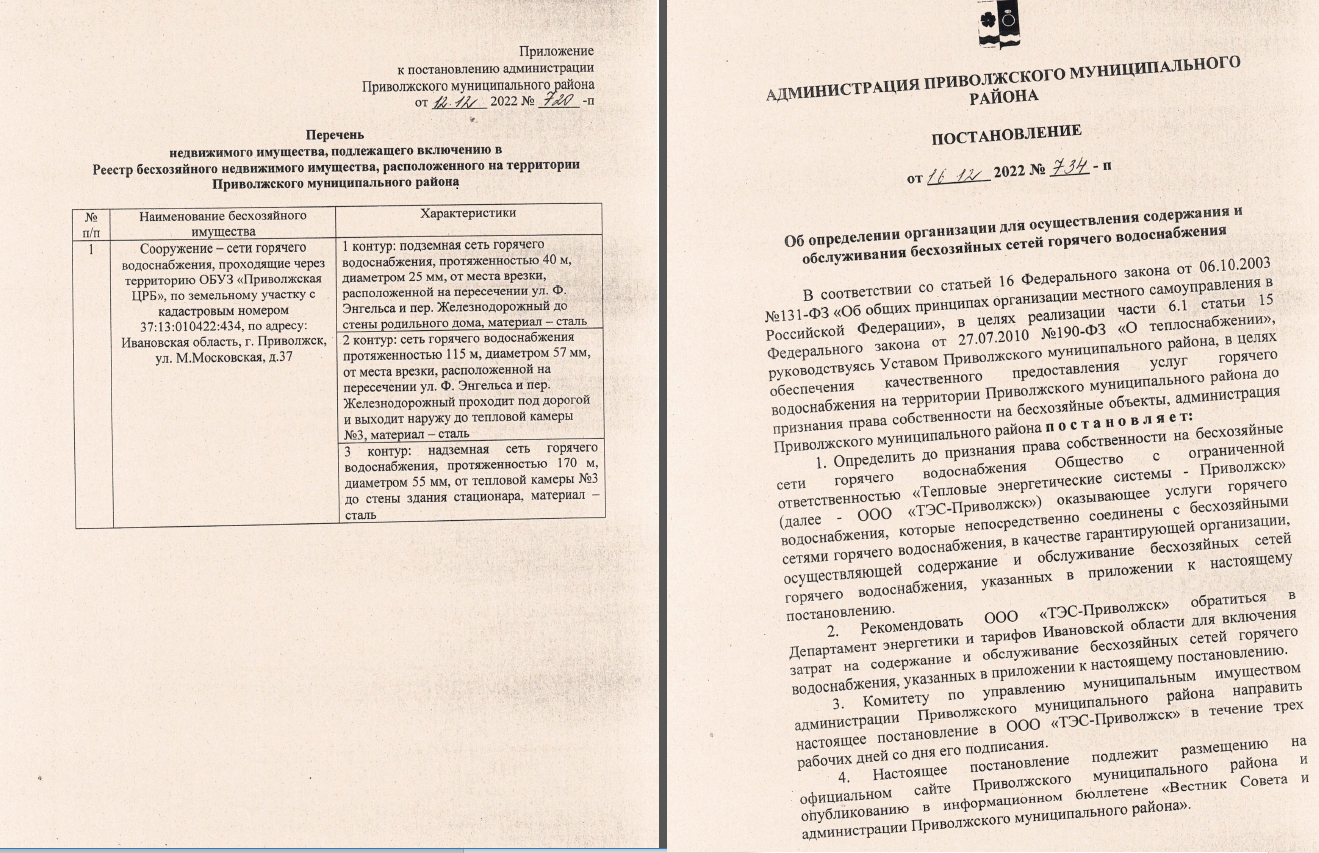 Рисунок 1.3.21.1 –Постановления об определении организации для осуществления содержания и обслуживания бесхозяйных сетей ГВС.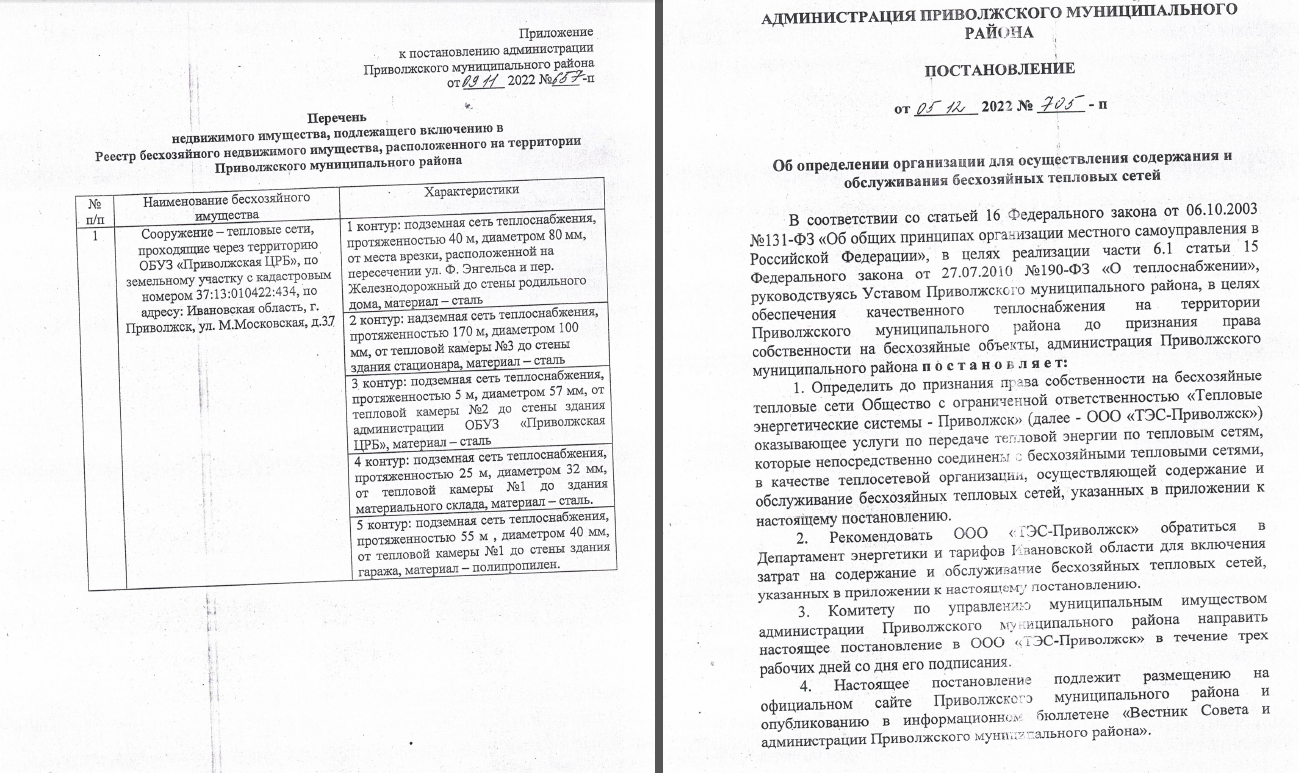 Рисунок 1.3.21.2 –Постановления об определении организации для осуществления содержания и обслуживания бесхозяйных тепловых сетей.Часть 4. ЗОНЫ ДЕЙСТВИЯ ИСТОЧНИКОВ ТЕПЛОВОЙ ЭНЕРГИИВ соответствии с пунктом 33 «Методических рекомендаций по разработке схемы теплоснабжения» в описание зон действия источников тепловой энергии включена следующая информация:размещение источников тепловой энергии с адресной привязкой на карте города Приволжска Ивановской области;описание зон действия источников тепловой энергии, внутри которых расположены все объекты потребления тепловой энергии.Актуализированные данные по зонам действия крупных источников тепловой энергии в административных границах Приволжского городского поселения приведены в таблице 1.4.1.Таблица 1.4.1 - Данные по зонам действия источников тепловой энергии в административных границах Приволжского городского поселенияЧасть 5. ТЕПЛОВЫЕ НАГРУЗКИ ПОТРЕБИТЕЛЕЙ ТЕПЛОВОЙ ЭНЕРГИИ, ГРУПП ПОТРЕБИТЕЛЕЙ ТЕПЛОВОЙ ЭНЕРГИИ1.5.1 Описание значений спроса на тепловую мощность в расчетных элементах территориального деления, в том числе значений тепловых нагрузок потребителей тепловой энергии, групп потребителей тепловой энергииВ таблице ниже приведены объемы потребления тепловой энергии за 2022 г в зоне действия источника тепловой энергии.Таблица 1.5.1.1 - Объемы потребления тепловой энергии1.5.2 Описание значений расчетных тепловых нагрузок на коллекторах источников тепловой энергииЗначение расчетных тепловых нагрузок на коллекторах источников тепловой энергии, рассчитаны исходя из суммарных договорных нагрузок потребителей на нужды отопления, вентиляции и горячего водоснабжения.Таблица 1.5.2.1 - Значения расчетных тепловых нагрузок на коллекторах1.5.3 Описание случаев и условий применения отопления жилых помещений в многоквартирных домах с использованием индивидуальных квартирных источников тепловой энергииИндивидуальные квартирные источники тепловой энергии в многоквартирных жилых зданиях, расположенных на территории Приволжского городского поселения, находят применение в зонах действия существующих ТС и котельных.В границах города Приволжска 160 жилых домов подключены к централизованной системе отопления: из них 90 жилых домов имеют централизованную систему подключения потребителей к отоплению и 70 жилых домов имеют «смешанную» систему подключения к отоплению (часть квартир от централизованного источника теплоснабжения и часть на поквартирном индивидуальном отоплении).Пунктом 15 статьи 14 Федерального закона от 27.07.2010 за №190-ФЗ «О теплоснабжении» запрещен переход на отопление жилых помещений в многоквартирных домах с использованием индивидуальных квартирных источников тепловой энергии (далее – ИИТЭ), перечень которых определяется правилами подключения к системам теплоснабжения, утвержденными Правительством Российской Федерации, при наличии осуществленного в надлежащем порядке подключения к системам теплоснабжения многоквартирных домов, за исключением случаев, определенных схемой теплоснабжения. Установка индивидуальных источников отопления в уже введенных в эксплуатацию жилых домов осуществляется посредством переустройства (перепланировки) отдельных жилых помещений.Комплекс строительных работ и организационно-технических мероприятий, связанных с изменением основных технико-экономических показателей (нагрузок, планировки помещений, строительного объема и общей площади здания, инженерной оснащенности) определяется как реконструкция здания (СП 13-102-2003, принят Постановлением Госстроя России от 21.08.2003 №153).Организация теплоснабжения многоквартирных домов посредством «смешанного типа», то есть одновременного использования централизованного теплоснабжения и теплоснабжения с использованием ИИТЭ, нормативными документами не предусмотрена. Таким образом, действующим нормам и правилам, соответствует только одновременный переход на отопление жилых помещений с использованием индивидуальных квартирных источников тепловой энергии всех жилых помещений в многоквартирных домах.Порядок расчета и внесения платы за коммунальные услуги в домах со «смешанной» системой теплоснабжения производится в порядке, установленном Правилами предоставления коммунальных услуг собственникам и пользователям помещений в многоквартирных домах и жилых домах, утвержденными постановлением Правительства Российской Федерации от 6 мая 2011г. №354 (в редакции постановления Правительства Российской Федерации от 28 декабря 2018 г. №1708).Жители квартир, перешедших на индивидуальное отопление в доме, подключенном к централизованной системе, с 1 января 2019 года оплачивают только тепловую энергию, расходуемую на содержание общего имущества в МКД.Перечень многоквартирных домов со смешенной системой отопления приведен в таблице 1.5.3.1.Таблица 1.5.3.1 - Характеристика жилых домов со смешенной внутридомовой системой отопления, подключенных к централизованной системе отопления1.5.4 Описание величины потребления тепловой энергии в расчетных элементах территориального деления за отопительный период и за год в целомТаблица 1.5.4.1 - Потребление тепловой энергии за отопительный период и за год в целом1.5.5 Описание существующих нормативов потребления тепловой энергии для населения на отопление и горячее водоснабжениеСогласно, постановления администрации Приволжского городского поселения от 16.10.2008 г. № 236-а-п установлены нормативы потребления жилищно-коммунальных услуг на территории Приволжского городского поседенияТаблица 1.5.5.1 - Нормативы потребления жилищно-коммунальных услуг на горячее водоснабжение Таблица 1.5.5.2 - Нормативы потребления услуг на отопление 1.5.6 Описание сравнения величины договорной и расчетной тепловой нагрузки по зоне действия каждого источника тепловой энергииПо предварительной оценке, договорные тепловые нагрузки не превышают расчетные (фактические). Значения договорных тепловых нагрузок, соответствуют величине потребления тепловой энергии при расчетных температурах наружного воздуха в зонах действия источников тепловой энергии.1.5.7 Описание изменений тепловых нагрузок потребителей тепловой энергии, в том числе подключенных к тепловым сетям каждой системы теплоснабжения, зафиксированных за период, предшествующий актуализации схемы теплоснабженияТаблица 1.5.7.1 - Изменения тепловых нагрузок потребителей тепловой энергииЧасть 6. БАЛАНСЫ ТЕПЛОВОЙ МОЩНОСТИ И ТЕПЛОВОЙ НАГРУЗКИ 1.6.1 Описание балансов установленной, располагаемой тепловой мощности и тепловой мощности нетто, потерь тепловой мощности в тепловых сетях и расчетной тепловой нагрузки по каждому источнику тепловой энергии, а в ценовых зонах теплоснабжения - по каждой системе теплоснабженияТаблица 1.6.1.1 - Балансы тепловой мощности1.6.2 Описание резервов и дефицитов тепловой мощности нетто по каждому источнику тепловой энергии, а в ценовых зонах теплоснабжения - по каждой системе теплоснабженияАнализируя данные о балансах тепловой мощности и тепловой нагрузки можно сделать следующие выводы о том, что каждый из источников имеет резерв тепловой мощности.Данные о резервах (дефицитах) источников тепловой энергии представлен в таблице 1.6.1.1.1.6.3 Описание гидравлических режимов, обеспечивающих передачу тепловой энергии от источника тепловой энергии до самого удаленного потребителя и характеризующих существующие возможности (резервы и дефициты по пропускной способности) передачи тепловой энергии от источника тепловой энергии к потребителюГидравлические режимы, обеспечивающие передачу тепловой энергии от источника тепловой энергии до самого удаленного потребителя и характеризующих существующие возможности (резервы и дефициты попропускной способности) передачи тепловой энергии от источников тепловой энергии к потребителю, разрабатываются в электронной моделе актуальной схемы теплоснабжения МО Приволжское городское поселение Ивановской области. Гидравлические режимы тепловых сетей и пьезометриеские графики работы теплоисточников разработаны и указаны в электронной модели актуальной схемы системы теплоснабжения городского поселения.В утвержденной схеме теплоснабжения отсутствует электронная модель с исходными данными. В отсутствии минимального обязательного объема исходных данных необходимого проведение наладочных, поверочных расчет невозможно.Теплоснабжающими организациями самостоятельно или путем заключения договора со специализированными организациями гидравлический расчет существующих тепловых сетей произведен не был.На основании вышеизложенного актуализация данных по гидравлическим режимам, обеспечивающим передачу тепловой энергии от источника тепловой энергии до самого удаленного потребителя, не проводилась.1.6.4 Описание причины возникновения дефицитов тепловой мощности и последствий влияния дефицитов на качество теплоснабженияОсновными причинами возникновения дефицитов тепловой мощности на котельных являются превышение подключенной нагрузки над располагаемой мощностью котельной и ограничения по выдаче тепловой мощности на источнике. Последствием влияния дефицитов на качество теплоснабжения является "недотоп" потребителей, который возникает при отрицательных температурах наружно воздуха.На момент актуализации (корректировки) схемы теплоснабжения МО Приволжское городское поселение Ивановской области дефициты тепловой мощности по источникам тепловой энерии отсутствуют. На всех котельных имеется значительный резерв тепловой мощности.1.6.5 Описание резервов тепловой мощности нетто источников тепловой энергии и возможностей расширения технологических зон действия источников тепловой энергии с резервами тепловой мощности нетто в зоны действия с дефицитом тепловой мощностиБалансы тепловой мощности представлены в пункте 1.6.1.1.6.6 Описание изменений в балансах тепловой мощности и тепловой нагрузки каждой системы теплоснабжения, в том числе с учетом реализации планов строительства, реконструкции и технического перевооружения источников тепловой энергии, введенных в эксплуатацию за период, предшествующий актуализации схемы теплоснабженияТаблица 1.6.6.1 - Изменения в балансах тепловой мощности и тепловой нагрузкеЧасть 7. БАЛАНСЫ ТЕПЛОНОСИТЕЛЯ1.7.1 Описание балансов производительности водоподготовительных установок теплоносителя для тепловых сетей и максимального потребления теплоносителя в теплоиспользующих установках потребителей в перспективных зонах действия систем теплоснабжения и источников тепловой энергии, в том числе работающих на единую тепловую сетьРежимы эксплуатации водоподготовительных установок и водно-химический режим должны обеспечить работу тепловых сетей без повреждений и снижения экономичности, вызванных коррозией внутренних поверхностей водоподготовительного, теплоэнергетического и сетевого оборудования, а также образованием накипи тепловых сетей. Качество используемой воды должно обеспечивать работу оборудования системы теплоснабжения без превышающих допустимые нормы отложений накипи и шлама, без коррозионных повреждений, поэтому исходную воду необходимо подвергать обработке в водоподготовительных установках.Требования к качеству сетевой и подпиточной воды устанавливаются РД 10-165-97 «Методические указания по надзору за водно-химическим режимом паровых и водогрейных котлов», СанПиН 2.1.4.1074-01 «Питьевая вода. Гигиенические требования к качеству воды централизованных систем питьевого водоснабжения. Контроль качества. Гигиенические требования к обеспечению безопасности систем горячего водоснабжения». Для приведения воды к требуемому качеству в системах теплоснабженияПриволжского городского поселения используются следующие методы:фильтрование воды с целью механического удаления взвешенных частиц;деаэрация воды в деаэраторах вакуумного или атмосферного типов с целью удаления кислорода и углекислого газа до нормативного уровня;умягчение воды.Система теплоснабжения Приволжского городского поселения – закрытого типа.Теплоноситель в закрытых системах теплоснабжения предназначен для передачи теплоты на нужды систем отопления, вентиляции и горячего водоснабжения.Теплоноситель, используемый для подпитки тепловой сети, обеспечивает:компенсацию утечек в тепловых сетях и абонентских установках потребителей;компенсацию затрат при технологических испытаниях и ремонтах на тепловых сетях, связанных с его дренированием на момент произведения работ.Кроме подпитки тепловой сети, вода, поступающая на источники, расходуется на их собственные и хозяйственные нужды.В закрытых системах теплоснабжения согласно СНиП 41-02-2003 «Тепловые сети» п. расчетный часовой расход воды для определения производительности водоподготовки и соответствующего оборудования для подпитки системы теплоснабжения следует принимать 0,75% фактического объема воды в трубопроводах тепловых сетей.В таблице 1.7.1.1 представлены балансы теплоносителя для целей теплоснабжения в сфере производства, передачи и потребления тепловой энергии, где приведен часовой расход воды для определения производительности водоподготовки котельных.Таблица 1.7.1.1.1 - Балансы теплоносителя для определения производительности водоподготовительных установок по котельным ООО «ТЭС-Приволжск»1.7.2 Описание балансов производительности водоподготовительных установок теплоносителя для тепловых сетей и максимального потребления теплоносителя в аварийных режимах систем теплоснабженияВ соответствии СП 124.13330.2012 «Тепловые сети» при серьезных авариях, в случае недостаточного объема подпитки химически обработанной воды, допускается использовать «сырую» воду согласно п. 6.17 актуализированная редакция СНиП 41-02-2003 «Тепловые сети» Для систем теплоснабжения должна предусматриваться дополнительно аварийная подпитка химически необработанной и недеаэрированной водой, расход которой принимается в количестве 2% объема воды в трубопроводах тепловых сетей». Расчетная величина суммарной аварийной подпитки приведена в таблице 1.7.2.1.Расчетный аварийный расход воды для подпитки тепловых сетей от котельных ООО «ТЭС-Приволжск» представлены в таблице 1.7.2.1. По каждой котельной разработаны и утверждены руководителем теплоснабжающей организацией инструкции по ведению водно-химического режима, а также действия в случае возникновения аварийных ситуаций. Исходя из специфики эксплуатируемых источников теплоснабжения ООО «ТЭС- Приволжск», оперативный контроль ВХР котлов и тепловых сетей производит исключительно по трем показателям: жесткость общая котловой воды прозрачность сетевой воды (по шрифту), содержание комплексона в обратном трубопроводе тепловой сети с периодичностью не реже 1 раза в неделю. Все остальные, положенные согласно РД анализы, выполнять 3-4 раза в сезон. В пусковой период, а также в случае существенных отклонений, периодичность контроля ВХР рекомендуется увеличивать.Таблица 1.7.2.1 - Расчетный аварийный расход воды для подпитки тепловых сетей от котельных ООО «ТЭС- Приволжск»1.7.3 Описание изменений в балансах водоподготовительных установок для каждой системы теплоснабжения, в том числе с учетом реализации планов строительства, реконструкции и технического перевооружения этих установок, введенных в эксплуатацию в период, предшествующий актуализации схемы теплоснабженияИзменения не зафиксированы.Часть 8. ТОПЛИВНЫЕ БАЛАНСЫ ИСТОЧНИКОВ ТЕПЛОВОЙ ЭНЕРГИИ И СИСТЕМА ОБЕСПЕЧЕНИЯ ТОПЛИВОМ1.8.1 Описание видов и количества используемого основного топлива для каждого источника тепловой энергииТаблица 1.8.1.1 - Виды и количество основного топлива1.8.2 Описание видов резервного и аварийного топлива и возможности их обеспечения в соответствии с нормативными требованиямиТаблица 1.8.2.1 - Виды резервного и аварийного топлива1.8.3 Описание особенностей характеристик топлива в зависимости от мест поставки Качество поставляемого газа должно соответствовать ГОСТ 5542-87 «Газы горючие природные для промышленного и коммунально-бытового назначения. Технические условия».Отбор проб на компонентный состав газа осуществляется в рамках паспортизации на основании результатов измерений физико-химических показателей газа, поданного в общем потоке по газопроводу потребителям (в том числе ООО «ТЭС-Приволжск») в соответствии с методами испытаний по ГОСТ 5542-2014, условиями договора поставки (транспортировки), технических соглашений.1.8.4 Описание использования местных видов топливаМестные виды топлива в процессе выработки тепловой энергии источниками теплоснабжения не используются.1.8.5 Описание видов топлива (в случае, если топливом является уголь, - вид ископаемого угля в соответствии с Межгосударственным стандартом ГОСТ 25543-2013 "Угли бурые, каменные и антрациты. Классификация по генетическим и технологическим параметрам"), их доли и значения низшей теплоты сгорания топлива, используемых для производства тепловой энергии по каждой системе теплоснабженияВсе источники тепловой энергии, расположенные на территории Приволжского городского поселения, в виде топлива используют природный газ, характеристика калорийности газа за 2022 год представлена в таблице ниже.Таблица 1.8.5.1 - Виды топлива и значения низшей теплоты сгорания1.8.6 Описание преобладающего в поселении, городском округе вида топлива, определяемого по совокупности всех систем теплоснабжения, находящихся в соответствующем поселении, городском округеВ Приволжское городское поселение преобладающим видом топлива является природный газ.1.8.7 Описание приоритетного направления развития топливного баланса поселения, городского округаНаправлений по переводу котельных на другие виды топлива отсутствуют.1.8.8 Описание изменений в топливных балансах источников тепловой энергии для каждой системы теплоснабжения, в том числе с учетом реализации планов строительства, реконструкции и технического перевооружения источников тепловой энергии, ввод в эксплуатацию которых осуществлен в период, предшествующий актуализации схемы теплоснабженияТаблица 1.8.8.1 - Изменения в топливных балансахЧасть 9. НАДЕЖНОСТЬ ТЕПЛОСНАБЖЕНИЯ1.9.1 Поток отказов (частота отказов) участков тепловых сетейОсновные определения: Основным показателем надежности тепловых сетей является вероятность безотказной работы (Р) – способность системы не допускать отказов, приводящих к падению температуры в отапливаемых помещениях жилых и промышленных зданий ниже +12°С, в промышленных зданиях ниже +8°С, более числа раз, установленного нормативами. Отдельные системы и системы коммунального теплоснабжения города (населенного пункта) с точки зрения надежности могут быть оценены как высоконадежные, надежные, малонадежные, ненадежные. Градация основывается на значении вероятности безотказной работы системы. Так в зависимости от вероятности: 0 - 0,5 ненадежные; 0,5 - 0,74 малонадежные; 0,75 - 0,89 надежные; 0,9 - 1 высоконадежные. Расчет показателей системы с учетом надежности должен производиться для каждого потребителя. Минимально допустимые показатели вероятности безотказной работы следует принимать для: - источников тепловой энергии Рит = 0,97; - тепловых сетей Ртс = 0,9; -потребителя тепловой энергии Рпт = 0,99; - системы централизованного теплоснабжения в целом Рсцт = 0,97·0,9·0,99 = 0,86. Коэффициент готовности (качества) системы (Кг) – вероятность работоспособного состояния системы в произвольный момент времени поддерживать в отапливаемых помещениях расчетную внутреннюю температуру, кроме периодов снижения температуры, допускаемых нормативами. Минимально допустимый показатель готовности СЦТ к исправной работе Кг принимается равным 0,97. Живучесть системы (Ж) – способность системы сохранять свою работоспособность в аварийных (экстремальных) условиях, а также после длительных (более 54 ч) остановов. Минимальная подача теплоты по трубопроводам, расположенным в неотапливаемых помещениях снаружи, в подъездах, лестничных клетках, на чердаках и т.п., должна достаточной для поддержания температуры воды в течение всего ремонтно-восстановительного периода после отказа не ниже 3 °С. Надежность тепловых сетей – способность обеспечивать потребителей требуемым количеством теплоносителя при заданном его качестве, оставаясь в течение заданного срока (25-30 лет) в полностью работоспособном состоянии при сохранении заданных на стадии проектирования технико-экономических показателей (значений абсолютных и удельных потерь теплоты, пропускной способности, расхода электроэнергии на перекачку теплоносителя и т.д.) К свойствам надежности, регламентированным, относятся: безотказность, долговечность, ремонтопригодность, сохраняемость. Безотказность – способность сетей сохранять рабочее состояние в течение заданного нормативного срока службы. Количественным показателем выполнения этого свойства может служить параметр потока отказов λ, определяемый как число отказов за год, отнесенное к единице (1 км) протяженности трубопроводов. Долговечность – свойство сохранять работоспособность до наступления предельного состояния, когда дальнейшее их использование недопустимо или экономически нецелесообразно. Ремонтопригодность – способность к поддержанию и восстановлению работоспособного состояния участков тепловых сетей путем обеспечения их ремонта с последующим вводом в эксплуатацию после ремонта. В качестве основного параметра, характеризующего ремонтопригодность теплопровода, можно принять время zp, необходимое для ликвидации повреждения. Сохраняемость – способность сохранять безотказность, долговечность и ремонтопригодность в течение срока консервации.1.9.2 Частота отключений потребителейТаблица 1.9.2.1 - Частота отключений потребителей1.9.3 Поток (частота) и время восстановления теплоснабжения потребителей после отключенийТаблица 1.9.3.1 – Время восстановления теплоснабжения потребителей после отключений1.9.4. Графические материалы (карты-схемы тепловых сетей и зон ненормативной надежности и безопасности теплоснабжения)Зоны ненормативной надежности отсутствуют1.9.5 Результаты анализа аварийных ситуаций при теплоснабжении, расследование причин которых осуществляется федеральным органом исполнительной власти, уполномоченным на осуществление федерального государственного энергетического надзора, в соответствии с Правилами расследования причин аварийных ситуаций при теплоснабжении, утвержденными постановлением Правительства Российской Федерации от 17 октября 2015 г. N 1114 "О расследовании причин аварийных ситуаций при теплоснабжении и о признании утратившими силу отдельных положений Правил расследования причин аварий в электроэнергетике"В муниципальном образовании не зафиксированы аварийные ситуации при теплоснабжении, расследование причин которых осуществляется федеральным органом исполнительной власти.1.9.6 Результаты анализа времени восстановления теплоснабжения потребителей, отключенных в результате аварийных ситуаций при теплоснабженииРезультаты анализа времени восстановления теплоснабжения потребителей, отключенных в результате аварийных ситуаций при теплоснабжении позволяет сделать следующий вывод о том, что большинство отказов тепловых сетей происходит по причине коррозии металла трубопроводов тепловой сети: язвенной, пленочной, точечной электрохимической.1.9.7 Описание изменений в надежности теплоснабжения для каждой системы теплоснабжения, в том числе с учетом реализации планов строительства, реконструкции и технического перевооружения источников тепловой энергии и тепловых сетей, ввод в эксплуатацию которых осуществлен в период, предшествующий актуализации схемы теплоснабженияПо сравнению с базовой версией Схемы теплоснабжения произведено уточнение статистики отказов на тепловых сетях за 2022 г.Часть 10. ТЕХНИКО-ЭКОНОМИЧЕСКИЕ ПОКАЗАТЕЛИ ТЕПЛОСНАБЖАЮЩИХ И ТЕПЛОСЕТЕВЫХ ОРГАНИЗАЦИЙОсновные технико-экономические показатели предприятия - это система измерителей, абсолютных и относительных показателей, которая характеризует хозяйственно-экономическую деятельность предприятия. Комплексный характер системы технико-экономических показателей позволяет адекватно оценить деятельность отдельного предприятия и сопоставить его результаты в динамике.В таблицах ниже отображены технико-экономические показатели ООО «ТЭС-Приволжск».Таблица 1.10.1 - Основные технико-экономические показатели по котельной ЦентральнаяТаблица 1.10.2 – Основные технико-экономические показатели по Котельной ул. Дружба, д. 6аТаблица 1.10.3 – Основные технико-экономические показатели по Котельной пер. Северный, д. 1бЧасть 11. ЦЕНЫ (ТАРИФЫ) В СФЕРЕ ТЕПЛОСНАБЖЕНИЯ1.11.1 Описание динамики утвержденных цен (тарифов), устанавливаемых органами исполнительной власти субъекта Российской Федерации в области государственного регулирования цен (тарифов) по каждому из регулируемых видов деятельности и по каждой теплосетевой и теплоснабжающей организации с учетом последних 3 лет Тарифы на тепловую энергию (мощность), поставляемую ТСО в границах Приволжского городского поселения Ивановской области утверждались приказами Департамента энергетики и тарифов Ивановской области, в виде одноставочного тарифа до конечного потребителя по всем источникам выработки тепловой энергии. Информация по действующим тарифам по муниципальному образованию, а также за предыдущие года представлена в следующих таблицах.Таблица 1.11.1.1 - Тарифы на тепловую энергию (мощность), поставляемую потребителямТаблица 1.11.1.2 - Льготные тарифы на тепловую энергию (мощность), поставляемую потребителям1.11.2 Описание структуры цен (тарифов), установленных на момент разработки схемы теплоснабженияДля утверждения тарифа на тепловую энергию производится экспертная оценка предложений об установлении тарифа на тепловую энергию. В тариф входят такие показатели как: выработка тепловой энергии, собственные нужды котельной, потери тепловой энергии, отпуск тепловой энергии, закупка топлива и прочих материалов на нужды предприятия, плата за электроэнергию, холодное водоснабжение, оплата труда работникам предприятия, арендные расходы и налоговые сборы и прочее. На основании вышеперечисленного формируется цена тарифа на тепловую энергию, которая проходит слушания и защиту.В целях утверждения единых тарифов для потребителей коммунальных услуг (населения) муниципального образования, формирование тарифа на тепловую энергию производится по замыкающей цене, при которой в экономически обоснованных расходах теплоснабжающих организаций, действующих в пределах границ муниципального образования, учитываются также и затраты на приобретение тепловой энергии у других теплоснабжающих организаций. При этом основной целью осуществления регулирования конечных цен указанным способом, является формирование стоимости коммунальных услуг по единой цене, для потребителей тепловой энергии, подключенных к объектам теплоснабжения прочих теплоснабжающих организаций. Соответственно уполномоченным органом, осуществляющим функции государственного регулирования цен (тарифов) на тепловую энергию, производится экспертная оценка предложений от всех организаций в части предложений об установления экономически обоснованных тарифов на тепловую энергию по всем статьям расходов.На основании указанной оценки и обоснованных корректировок формируются цены (тарифы) на тепловую энергию, которые после проведения слушаний, утверждаются постановлением Департамента энергетики и тарифов Ивановской области.1.11.3 Описание платы за подключение к системе теплоснабженияПлата за подключение к системам теплоснабжения не установлена.1.11.4 Описание платы за услуги по поддержанию резервной тепловой мощности, в том числе для социально значимых категорий потребителеПлата за поддержание резервной мощности не предусмотрена.1.11.5 Описание динамики предельных уровней цен на тепловую энергию (мощность), поставляемую потребителям, утверждаемых в ценовых зонах теплоснабжения с учетом последних 3 летПотребители в утвержденных ценовых зонах отсутствуют.1.11.6 Описание средневзвешенного уровня сложившихся за последние 3 года цен на тепловую энергию (мощность), поставляемую единой теплоснабжающей организацией потребителям в ценовых зонах теплоснабженияПотребители в утвержденных ценовых зонах отсутствуют.1.11.7 Описание изменений в утвержденных ценах (тарифах), устанавливаемых органами исполнительной власти субъекта Российской Федерации, зафиксированных за период, предшествующий актуализации схемы теплоснабженияПринципиальных изменений в прогнозах тарифов не произошло. Величины за отчетный период корректировались в пределах максимального индекса роста.Часть 12. ОПИСАНИЕ СУЩЕСТВУЮЩИХ ТЕХНИЧЕСКИХ И ТЕХНОЛОГИЧЕСКИХ ПРОБЛЕМ В СИСТЕМАХ ТЕПЛОСНАБЖЕНИЯ ПОСЕЛЕНИЯ, ГОРОДСКОГО ОКРУГА, ГОРОДА ФЕДЕРАЛЬНОГО ЗНАЧЕНИЯ1.12.1 Описание существующих проблем организации качественного теплоснабжения (перечень причин, приводящих к снижению качества теплоснабжения, включая проблемы в работе теплопотребляющих установок потребителей)Основные специфические особенности в сфере теплоснабжения Приволжского городского поселения Ивановской области:Неудовлетворительный технический уровень, обусловленный фактически отсутствием оснащенностью автоматикой, системами учета и регулирования на источниках тепловой энергии ООО «ТЭС-Приволжск» (котельные пер. Северный, д. 1б и ул. Дружбы, д. 6а). Устаревшие технические решения не позволяют эффективно транспортировать и использовать тепловую энергию, что приводит: к перерасходам топлива и энергии; чрезмерно высоким издержкам в системах теплоснабжения.Высокая степень износа жилищного фонда. Удельный расход тепловой энергии на отопление жилых зданий характеризуется широким диапазоном разброса значений показателя. Высокий уровень расхода тепла связан со значительным износом жилого фонда.Значительный износ оборудования и тепловых сетей в связи с несвоевременным их ремонтом и заменой. Прокладка большинства тепловых трасс надземная, тепловая изоляция трубопроводов выполнена минеральной ватой. Изоляция на некоторых участках находится в неудовлетворительном состоянии, что приводит к дополнительным тепловым потерям в сетях. Потери в тепловых сетях продолжают возрастать.Модернизация существующих тепловых сетей не проводилась, или проводилась на низком уровне. В соответствии с представленной динамикой замены тепловых сетей уровень износа останется практически неизменным и составляет порядка 85,4%.Все это свидетельствует о том, что теплосетевое хозяйство требует особого внимания и значительных капиталовложений в модернизацию существующих тепловых сетей и в строительство новых теплотрасс от существующего источника теплоснабжения.1.12.2 Описание существующих проблем организации надежного теплоснабжения поселения, городского округа, города федерального значения (перечень причин, приводящих к снижению надежности теплоснабжения, включая проблемы в работе теплопотребляющих установок потребителей)На момент актуализации настоящего Документа отсутствуют существующие ограничения тепловой мощности и превышения подключенных тепловых нагрузок над располагаемой мощностью источников выработки тепловой энергии ТСО Приволжского городского поселения.Наиболее существенная проблема организации качественного теплоснабжения – износ сетей. Старение тепловых сетей приводит как к снижению надежности, вызванному коррозией и усталостью металла, так и разрушению изоляции. Разрушение изоляции в свою очередь приводит к тепловым потерям и значительному снижению температуры теплоносителя на вводах потребителей. Отложения, образовавшиеся в тепловых сетях за время эксплуатации в результате коррозии, отложений солей жесткости и прочих причин, снижают качество сетевой воды. Повышение качества теплоснабжения может быть достигнуто путем реконструкции тепловых сетей.Гидравлические режимы тепловых сетей. Для обеспечения качественного теплоснабжения необходимо провести работы по оптимизации тепловой сети и по наладке гидравлических режимов тепловой сети.1.12.3 Описание существующих проблем развития систем теплоснабженияТепловые сети, эксплуатируемые ООО «ТЭС-Приволжск», имеют высокий срок эксплуатации (то есть более 25 лет).Надежность существующей системы теплоснабжения в Приволжском городском поселении может быть повышена путем замены трубопроводов систем теплоснабжения в соответствии с планом по ремонту ветхих и аварийных сетей.Перекладка существующих тепловых сетей в соответствии с конструкторскими диаметрами гидравлического расчета позволит повысить надежность и упростит регулировку системы теплоснабжения.Одним из способов повышения надежности теплоснабжения является диспетчеризация – организация круглосуточного контроля состояния тепловых сетей и работы оборудования систем теплоснабжения. При разработке проектов перекладки тепловых сетей, рекомендуется применять трубопроводы с системой оперативного дистанционного контроля (ОДК).1.12.4 Описание существующих проблем надежного и эффективного снабжения топливом действующих систем теплоснабженияНадежность снабжения топливом обуславливается наличием хранилищ топлива, где имеются необходимые резервы.Проблемы в организации надежного и эффективного снабжения топливом, действующих систем теплоснабжения, сводятся к основной причине - отсутствие практически на всех источниках тепла резервного и аварийного топлива.Ввиду работы практически всех источников теплоснабжения на природном газе, основной проблемой надежного снабжения топливом является некоторое снижение давления в газопроводе ввиду повышенного расхода в период стояния минимальных температур наружного воздуха. Однако это обстоятельство не оказывает существенного влияния на надёжность теплоснабжения потребителей. Это объясняется тем, что колебания давления газа не выходят за пределы диапазона работы газоиспользующего оборудования. В целом источники тепловой энергии в системах теплоснабжения в достаточной степени обеспечены топливом. Причиной нехватки топлива, в отдельных системах, может являться только плохая организация взаимоотношений между участниками процессов топливоснабжения и топливопотребления, а также управление этими процессами.Глобальных проблем в надежном и эффективном снабжении топливом, действующей системы теплоснабжения, отсутствуют. Проблем снабжения топливом действующих систем теплоснабжения не зафиксировано.1.12.5 Анализ предписаний надзорных органов об устранении нарушений, влияющих на безопасность и надежность системы теплоснабжения Предписания надзорных органов об устранении нарушений, влияющих на безопасность и надежность системы теплоснабжения, отсутствуют.1.12.6 Описание изменений технических и технологических проблем в системах теплоснабжения города, произошедших в период, предшествующий актуализации схемы теплоснабженияПри актуализации Схемы теплоснабжения уточнены основные проблемы в системах теплоснабжения МО, которые имеют техническую, экономическую и организационную направленность.ГЛАВА 2. СУЩЕСТВУЮЩЕЕ И ПЕРСПЕКТИВНОЕ ПОТРЕБЛЕНИЕ ТЕПЛОВОЙ ЭНЕРГИИ НА ЦЕЛИ ТЕПЛОСНАБЖЕНИЯ Часть 1. ДАННЫЕ БАЗОВОГО УРОВНЯ ПОТРЕБЛЕНИЯ ТЕПЛА НА ЦЕЛИ ТЕПЛОСНАБЖЕНИЯ Объем потребления тепловой энергии на цели теплоснабжения представлен в таблице 2.1.1.Таблица 2.1.1 - Объем потребления тепловой энергииЧасть 2. ПРОГНОЗЫ ПРИРОСТОВ СТРОИТЕЛЬНЫХ ПЛОЩАДЕЙ ФОНДОВ, СГРУПИРОВАННЫЕ ПО РАСЧЕТНЫМ ЭЛЕМЕНТАМ ТЕРРИТОРИАЛЬНОГО ДЕЛЕНИЯ И ПО ЗОНАМ ДЕЙСТВИЯ ИСТОЧНИКОВ ТЕПЛОВОЙ ЭНЕРГИИ С РАЗДЕЛЕНИЕМ ОБЪЕКТОВ СТРОИТЕЛЬСТВА НА МНОГКВАРТИРНЫЕ ДОМА, ИНДИВИДУАЛЬНЫЕ ЖИЛЫЕ ДОМА, ОБЩЕСТВЕННЫЕ ЗДАНИЯ, ПРОИЗВОДСТВЕННЫЕ ЗДАНИЯ ПРОМЫШЛЕННЫХ ПРЕДПРИЯТИЙ НА КАЖДОМ ЭТАПЕВ основу решений генерального плана положена идея создания современного города с учетом особенностей развития, присущих малым историческим городам. В соответствии с этапами реализации генерального плана (положение о территориальном планировании) планировка территории города Приволжск напоминает радиально-кольцевую структуру, с преобладанием радиальных направлений.Согласно утвержденной Правительством Ивановской области ПОСТАНОВЛЕНИЕ от 9 апреля 2019 года N 131-п об утверждении региональной адресной программы "Переселение граждан из аварийного жилищного фонда на территории Ивановской области на 2019 - 2025 годы" (с изменениями на 29 января 2020 года). На территории Приволжского городского поселения в рамках реализуемой муниципальной адресной программы «Переселение граждан из аварийного жилищного фонда на территории Ивановской области» (2019-2025 годы) не предусмотрено переселение граждан из аварийного жилищного фонда. В реализации Программы участвуют муниципальные образования Ивановской области, на территории которых расположены многоквартирные дома, признанные в установленном порядке аварийными и подлежащими сносу или реконструкции до 1 января 2017 года в связи с физическим износом в процессе их эксплуатации.В виду отсутствия прогноза прироста установленных тепловых нагрузок, рассчитанных в выданных технических условиях и в заявках для присоединения перспективной застройки жилищного, общественно-делового и промышленного фондов с централизованным теплоснабжением на территории Приволжского городского поселения, не предусматривает перспективного потребление тепловой энергии по всей территориальной зоне муниципального образования городского поселения.Согласно этапам развития генерального плана Приволжского городского поселения Ивановской области новое жилищное строительство предполагает следующие типы застройки: многоквартирную многоэтажную (5-9 эт.), средне и малоэтажную многоквартирную (2-4 эт.), индивидуальную усадебного типа (коттеджную) с участками 10-15 соток.Низкие объемы и темпы строительства, в городском поселении приведенные в Главе 2 определяют отсутствие необходимости рассмотрения обеспеченности территорий тепловой энергией не только исходя из технико-экономических показателей работы систем теплоснабжения, но и исходя из пространственно-временной согласованности комплексного развития территорий.В этой связи к зонам, не обеспеченным источниками тепловой энергии могут быть отнесены территории городского поселения, в перспективе застраиваемые 1-2 этажные домами, жилой средне и многоэтажной застройкой, и общественно-деловой застройкой при наличии следующих условий:временная несогласованность обеспечения застраиваемой территории инженерной инфраструктурой в части теплоснабжения (отставание темпов обеспечения теплоснабжением застроек от существующих систем от темпов ввода в эксплуатацию объектов капитального строительства;изолированность застройки от существующих систем теплоснабжения сложившимися градостроительными условиями (отсутствие проходимости тепловых сетей к объектам нового строительства).На момент актуальной схемы теплоснабжения можно выделить 3 перспективных зоны, в которых потребители будут подключены к централизованной системе теплоснабжения. Существующая фактическая нагрузка данных котельных (по режимным испытаниям котлов) и тепловые нарузки подключенных потребителей тепловой энергии предоставляют возможность, на данном этапе актуальной схемы теплоснабжения, подключение новых потребителей к данным источникам т/энергии с учетом предоставляемой информации.Котельные имеют необходимый резерв тепловой мощности (с условием проведения наладки тепловых сетей и увеличением пропускной способности существующих трубопроводов) для обеспечения тепловой энергией всех подключенных объектов.Насосное оборудование котельных и ТПП имеют различный моральный и физический износ, в зависимости от объемов их эксплуатации и проведением ППР (планово- предупредительного ремонта).Часть 3. ПРОГНОЗЫ ПЕРСПЕКТИВНЫХ УДЕЛЬНЫХ РАСХОДОВ ТЕПЛОВОЙ ЭНЕРГИИ НА ОТОПЛЕНИЕ, ВЕНТИЛЯЦИЮ И ГОРЯЧЕЕ ВОДОСНАБЖЕНИЕ, СОГЛАСОВАННЫХ С ТРЕБОВАНИЯМИ К ЭНЕРГЕТИЧЕСКОЙ ЭФФЕКТИВНОСТИ ОБЪЕКТОВ ТЕПЛОПОТРЕБЛЕНИЯ, УСТАНАВЛИВАЕМЫХ В СООТВЕТСТВИИ С ЗАКОНОДАТЕЛЬСТВОМ РОССИЙСКОЙ ФЕДЕРАЦИИ Для актуализации прогноза перспективной застройки по непредставленным материалам архитектуры и градостроительства, городского хозяйства, и теплоснабжающей организации, отсутствующие в широком доступе утвержденные в соответствии с действующим законодательством Проекты о территориальном планировании, которые имеют в своем составе раздел «Теплоснабжение», где предусмотрена организация системы теплоснабжения для перспективной застройки (жилого фонда и общественно-деловой) в границах городского поселения. На территории Приволжского городского поселения в рамках реализуемой муниципальной адресной программы «Переселение граждан из аварийного жилищного фонда на территории Ивановской области» (2019-2025 годы) не предусмотрено переселение граждан из аварийного жилищного фонда.Исходя из того, что прирост строительных фондов будет составлять индивидуальная и малоэтажная застройка (с учетом последних тенденций в градостроительстве, малоэтажная застройка будет представлена в большей части коттеджами), количество перспективных потребителей централизованной системы теплоснабжения останется на прежнем уровне в соответствии с предполагаемыми объемами планового строительства.Поэтому для описания динамики развития систем теплоснабжения МО Приволжское городское поселение Ивановской области было принято, что текущее положение и расчетный период являются основными этапами развития.Часть 4. ПРОГНОЗЫ ПРИРОСТОВ ОБЪЕМОВ ПОТРЕБЛЕНИЯ ТЕПЛОВОЙ ЭНЕРГИИ (МОЩНОСТИ) И ТЕПЛОНОСИТЕЛЯ С РАЗДЕЛЕНИЕМ ПО ВИДАМ ТЕПЛОПОТРЕБЛЕНИЯ В КАЖДОМ РАСЧЕТНОМ ЭЛЕМЕНТЕ ТЕРРИТОРИАЛЬНОГО ДЕЛЕНИЯ И В ЗОНЕ ДЕЙСТВИЯ КАЖДОГО ИЗ СУЩЕСТВУЮЩИХ ИЛИ ПРЕДЛАГАЕМЫХ ДЛЯ СТРОИТЕЛЬСТВА ИСТОЧНИКОВ ТЕПЛОВОЙ ЭНЕРГИИ НА КАЖДОМ ЭТАПЕТаблица 2.4.1 - Прирост тепловой нагрузки по этапам, Гкал/чЧасть 5. ПРОГНОЗЫ ПРИРОСТОВ ОБЪЕМОВ ПОТРЕБЛЕНИЯ ТЕПЛОВОЙ ЭНЕРГИИ (МОЩНОСТИ) И ТЕПЛОНОСИТЕЛЯ С РАЗДЕЛЕНИЕМ ПО ВИДАМ ТЕПЛОПОТРЕБЛЕНИЯ В РАСЧЕТНЫХ ЭЛЕМЕНТАХ ТЕРРИТОРИАЛЬНОГО ДЕЛЕНИЯ И В ЗОНАХ ИНДИВИДУАЛЬНОГО ТЕПЛОСНАБЖЕНИЯ НА КАЖДОМ ЭТАПЕПрогноз прироста тепловых нагрузок не сформирован в отсутствии установленных тепловых нагрузок, рассчитанных в выданных технических условиях и в заявках для присоединения перспективной застройки жилищного, общественно-делового и промышленного фондов с централизованным теплоснабжением на территории Приволжского городского поселения.Описание прогнозов прироста объемов потребления тепловой энергии (мощности) и теплоносителя с разделением по видам теплопотребления в каждом расчетном элементе территориального деления и в зоне действия каждого из существующих или предлагаемых для строительства источников тепловой энергии на каждом этапе приведены в главе 2 разделе в) прогнозы перспективных удельных расходов тепловой энергии на отопление, вентиляцию, согласованных с требованиями к энергетической эффективностиобъектов теплопотребления, устанавливаемых в соответствии с законодательством Российской Федерации.Часть 6. ПРОГНОЗЫ ПРИРОСТОВ ОБЪЕМОВ ПОТРЕБЛЕНИИ ТЕПЛОВОЙ ЭНЕРГИИ (МОЩНОСТИ) И ТЕПЛОНОСИТЕЛЯ ОБЪЕКТАМИ, РАСПОЛОЖЕННЫМИ В ПРОИЗВОДСТВЕННЫХ ЗОНАХ, ПРИ УСЛОВИИ ВОЗМОЖНЫХ ИЗМЕНЕНИЙ ПРОИЗВОДСТВЕННЫХ ЗОН И ИХ ПЕРЕПРОФИЛИРОВАНИЯ И ПРИРОСТОВ ОБЪЕМОВ ПОТРЕБЛЕНИЯ ТЕПЛОВОЙ ЭНЕРГИИ (МОЩНОСТИ) ПРОИЗВОДСТВЕННЫМИ ОБЪКТАМИ С РАЗДЕЛЕНИЕМ ПО ВИДАМ ТЕПЛОПОТРЕБЛЕНИЯ И ПО ВОДАМ ТЕПЛОНОСИТЕЛЯ (ГОРЯЧАЯ ВОДА И ПАР) В ЗОНЕ ДЕЙСТВИЯ КАЖДОГО ИЗ СУЩЕСТВУЮЩИХ ИЛИ ПРЕДЛАГАЕМЫХ ДЛЯ СТРОИТЕЛЬСТВА ИСТОЧНИКОВ ТЕПЛОВОЙ ЭНЕРГИИ НА КАЖДОМ ЭТАПЕПрогноз приростов в промышленных зонах отсутствуетЧасть 7. ОПИСАНИЕ ИЗМЕНЕНИЙ ПОКАЗАТЕЛЕЙ СУЩЕСТВУЮЩЕГО И ПЕРСПЕКТИВНОГО ПОТРЕБЛЕНИЯ ТЕПЛОВОЙ ЭНЕРГИИ НА ЦЕЛИ ТЕПЛОСНАБЖЕНИЯОписание изменений выполнено только на основании прироста потребителей, и эта данные взяты как основа. Естественно ежегодно потребление не совпадают по факту из года в год, так как из-за разных погодных условий итоговое потребление будет всегда разным, плавающим.Таблица 2.7.1 - Описание изменений тепловой энергии на цели теплоснабженияЧасть 8. ПЕРЕЧЕНЬ ОБЪЕКТОВ ТЕПЛОПОТРЕБЛЕНИЯ, ПОДКЛЮЧЕННЫХ К ТЕПЛОВЫМ СЕТЯМ СУЩЕСТВУЮЩИХ СИСТЕМ ТЕПЛОСНАБЖЕНИЯ В ПЕРИОД, ПРЕДШЕСТВУЮЩИЙ АКТУАЛИЗАЦИИ СХЕМЫ ТЕПЛОСНАБЖЕНИЯЗа период, с момента ранее разработанной схемы теплоснабжения в 2022 году был подключен один объект к Котельной Центральной расположенный на пл. Революции, 1.Часть 9. АКТУАЛИЗИРОВАННЫЙ ПРОГНОЗ ПЕРСПЕКТИВНОЙ ЗАСТРОЙКИ ОТНОСИТЕЛЬНО УКАЗАННОГО В УТВЕРЖДЕННОЙ СХЕМЕ ТЕПЛОСНАБЖЕНИЯ ПРОГНОЗА ПЕРСПЕКТИВНОЙ ЗАСТРОЙКИАктуализированный прогноз перспективной застройки представлен в части 4, текущей главы.Часть 10. РАСЧЕТНАЯ ТЕПЛОВАЯ НАГРУЗКА НА КОЛЛЕКТОРАХ ИСТОЧНИКОВ ТЕПЛОВОЙ ЭНЕРГИИРасчетные тепловые нагрузки на коллекторах источников тепловой энергии, приводятся в таблице 2.10.1. Для прочих источников тепловой энергии расчетные тепловые нагрузки на коллекторах не изменятся и останутся на уровне базового 2022 года (рассмотрено в Главе 1 п/п 1.5.2). Таблица 2.10.1 - Расчетные тепловые нагрузки на коллекторах источников тепла с приростом тепловой нагрузкиЧасть 11. ФАКТИЧЕСКИЕ РАСХОДЫ ТЕПЛОНОСИТЕЛЯ В ОТОПИТЕЛЬНЫЙ И ЛЕТНИЙ ПЕРИОДЫТаблица 2.11.1 - Фактические расходы теплоносителя в отопительный и летний периодыГЛАВА 3. ЭЛЕКТРОННАЯ МОДЕЛЬ СИСТЕМЫ ТЕПЛОСНАБЖЕНИЯ ПОСЕЛЕНИЯ, ГОРОДСКОГО ОКРУГАСогласно п. 2 Постановления Правительства РФ от 22.02.2012 №154 «О требованиях к схемам теплоснабжения, порядку их разработки и утверждения» разработка электронной модели не является обязательной при разработке схем теплоснабжения поселений, городских округов с численностью населения до 100 тыс. человек.ГЛАВА 4. СУЩЕСТВУЮЩИЕ И ПЕРСПЕКТИВНЫЕ БАЛАНСЫ ТЕПЛОВОЙ МОЩНОСТИ ИСТОЧНИКОВ ТЕПЛОВОЙ ЭНЕРГИИ И ТЕПЛОВОЙ НАГРУЗКИ Часть 1. БАЛАНСЫ СУЩЕСТВУЮЩЕЙ НА БАЗОВЫЙ ПЕРИОД СХЕМЫ ТЕПЛОСНАБЖЕНИЯ (АКТУАЛИЗАЦИИ СХЕМЫ ТЕПЛОСНАБЖЕНИЯ) ТЕПЛОВОЙ МОЩНОСТИ И ПЕРСПЕКТИВНОЙ ТЕПЛОВОЙ НАГРУЗКИ В КАЖДОМ ИЗ ЗОН ДЕЙСТВИЯ ИСТОЧНИКОВ ТЕПЛОВОЙ ЭНЕРГИИ С ОПРЕДЕЛЕНИЕМ РЕЗЕРВОВ (ДЕФИЦИТОВ) СУЩЕСТВУЮЩЕЙ РАСПОЛАГАЕМОЙ ТЕПЛОВОЙ МОЩНОСТИ ИСТОЧНИКОВ ТЕПЛОВОЙ ЭНЕРГИИ, УСТАНАВЛИВАЕМЫХ НА ОСНОВАНИИ ВЕЛИЧИН РАСЧЕТНОЙ ТЕПЛОВОЙ НАГРУЗКИНа основании фактических данных по балансу тепловой мощности на базовый год, с учетом спрогнозированного объема потребления тепловой энергии на перспективу до 2031 года, сформированы балансы тепловой мощности и тепловой нагрузки в зонах теплоснабжения существующих источников тепловой энергии на расчетный срок схемы теплоснабжения.Таблица 4.1.1 - Существующий и перспективный баланс тепловой мощности и подключенной нагрузкиЧасть 2. ГИДРАВЛИЧЕСКИЙ РАСЧЕТ ПЕРЕДАЧИ ТЕПЛОНОСИТЕЛЯ ДЛЯ КАЖДОГО МАГИСТРАЛЬНОГО ВЫВОДА С ЦЕЛЬЮ ОПРЕДЕЛЕНИЯ ВОЗМОЖНОСТИ (НЕВОЗМОЖНОСТИ) ОБЕСПЕЧЕНИЯ ТЕПЛОВОЙ ЭНЕРГИЕЙ СУЩЕСТВУЮЩИХ И ПЕРСПЕКТИВНЫХ ПОТРЕБИТЕЛЕЙ, ПРИСОЕДИНЕННЫХ К ТЕПЛОВОЙ СЕТИ ОТ КАЖДОГО ИСТОЧНИКА ТЕПЛОВОЙ ЭНЕРГИИНа данный момент отсутствует какая-либо проектная и предпроектная документация по подключению перспективных потребителей к существующим сетям теплоснабжения. Гидравлический расчет с целью определения возможности подключения потребителя входит в состав работ при разработке проектной документации на подключение.Гидравлический расчет передачи теплоносителя для каждого магистрального вывода с целью определения возможности (невозможности) обеспечения тепловой энергией существующих и перспективных потребителей, присоединенных к тепловой сети от каждого магистрального вывода, не производится, так как, для источников тепловой энергии ТСО в границах Приволжского городского поселения прирост присоединённой тепловой нагрузки, без учета выданных организацией технических условий на момент актуализации не ожидается. Исходя из текущего состояния проложенных тепловых сетей котельных муниципального образования г. Приволжск Ивановской области, можно сделать вывод о достаточной пропускной способности существующих магистральных тепловых трасс.Рекомендуется ООО «ТЭС-Приволжск» производить гидравлический расчет при всех изменениях тепловых нагрузок у потребителей (отключение от централизованного отопления и переход на индивидуальные источники тепловой энергии или подключение новых потребителей). Часть 3. ВЫВОДЫ О РЕЗЕРВАХ (ДЕФИЦИТАХ) СУЩЕСТВУЮЩЕЙ СИСТЕМЫ ТЕПЛОСНАБЖЕНИЯ ПРИ ОБЕСПЕЧЕНИИ ПЕРСПЕКТИВНОЙ ТЕПЛОВОЙ НАГРУЗКИ ПОТРЕБИТЕЛЕЙ4.3.1 Котельная ЦентральнаяУстановленная тепловая мощность Котельная Центральная, выделенной для теплоснабжения, с большим резервом (около 72,79 Гкал/ч) покрывает перспективные потребности г. Приволжск в тепловой энергии.4.3.2 Котельная ул. Дружбы, д.6аУстановленная тепловая мощность Котельная ул. Дружбы, д.6а, выделенной для теплоснабжения, с резервом (около 2,097 Гкал/ч) покрывает перспективные потребности г. Приволжск в тепловой энергии.4.3.3 Котельная пер.Северный, д.1бУстановленная тепловая мощность Котельная пер. Северный, д.1б, выделенной для теплоснабжения, с большим резервом (около 3,278 Гкал/ч) покрывает перспективные потребности г. Приволжск в тепловой энергии.ГЛАВА 5. МАСТЕР-ПЛАН РАЗВИТИЯ СИСТЕМ ТЕПЛОСНАБЖЕНИЯ ПОСЕЛЕНИЯ, ГОРОДСКОГО ОКРУГАЧасть 1. ОПИСАНИЕ ВАРИАНТОВ ПЕРСПЕКТИВНОГО РАЗВИТИЯ СИСТЕМ ТЕПЛОСНАБЖЕНИЯ ПОСЕЛЕНИЯ, ГОРОДСКОГО ОКРУГА, ГОРОДА ФЕДЕРАЛЬНОГО ЗНАЧЕНИЯ (В СЛУЧАЕ ИХ ИЗМЕНЕНИЯ ОТНОСИТЕЛЬНО РАНЕЕ ПРИНЯТОГО ВАРИАНТА РАЗВИТИЯ СИСТЕМ ТЕПЛОСНАБЖЕНИЯ В УТВЕРЖДЕННОЙ В УСТАНОВЛЕННОМ ПОРЯДКЕ СХЕМЕ ТЕПЛОСНАБЖЕНИЯ) В качестве единственного (базового) варианта предлагается развитие системы теплоснабжения на базе существующих источников тепловой энергии, который включает в себя затраты, обеспечивающие производство и отпуск тепловой энергии существующих потребителей. Базовый вариант развития систем теплоснабжения включает в себя:1) строительство новой паровой котельной производительностью 23,94 Гкал/ч по адресу ул. Волгореченская, 1 литера Б, в связи со снижением нагрузки потребителей и износом оборудования существующей котельной Центральная, ул. Волгореченская, 1, что ведёт к большим удельным расходам топлива на выработку тепловой энергии;2) строительство нового ТТП по ул. Соколова в связи с аварийным состоянием ТПП «Рогачевская фабрика»;3) модернизация тепловых сетей с заменой существующих трубопроводов, в т. ч. выработавших свой ресурс, на новые в пенополиуретановой изоляции трубопроводы (стальные или выполненные из термостойкого пластика);Часть 2. ТЕХНИКО-ЭКОНОМИЧЕСКОЕ СРАВНЕНИЕ ВАРИАНТОВ ПЕРСПЕКТИВНОГО РАЗВИТИЯ СИСТЕМ ТЕПЛОСНАБЖЕНИЯТехнико-экономическое обоснование не приводится.Часть 3. ОБОСНОВАНИЕ ВЫБОРА ПРИОРИТЕТНОГО ВАРИАНТА ПЕРСПЕКТИВНОГО РАЗВИТИЯ СИСТЕМ ТЕПЛОСНАБЖЕНИЯ ПОСЕЛЕНИЯ, ГОРОДСКОГО ОКРУГА, ГОРОДА ФЕДЕРАЛЬНОГО ЗНАЧЕНИЯ НА ОСНОВЕ АНАЛИЗА ЦЕНОВЫХ (ТАРИФНЫХ) ПОСЛЕДСТВИЙ ДЛЯ ПОТРЕБИТЕЛЕЙБазовый вариант развития систем теплоснабжения является приоритетным и включает в себя затраты, обеспечивающие производство и отпуск тепловой энергии существующих потребителей.Часть 4. ОПИСАНИЕ ИЗМЕНЕНИЙ В МАСТЕР-ПЛАНЕ РАЗВИТИЯ СИСТЕМ ТЕПЛОСНАБЖЕНИЯ МУНИЦИПАЛЬНОГО ОБРАЗОВАНИЯ ЗА ПЕРИОД, ПРЕДШЕСТВУЮЩИЙ АКТУАЛИЗАЦИИ СХЕМЫ ТЕПЛОСНАБЖЕНИЯИзменения не зафиксированы.ГЛАВА 6. СУЩЕСТВУЮЩИЕ И ПЕРСПЕКТИВНЫЕ БАЛАНСЫ ПРОИЗВОДИТЕЛЬНОСТИ ВОДОПОДГОТОВИТЕЛЬНЫХ УСТАНОВОК И МАКСИМАЛЬНОГО ПОТРЕБЛЕНИЯ ТЕПЛОНОСИТЕЛЯ ТЕПЛОПОТРЕБЛЯЮЩИМИ УСТАНОВКАМИ ПОТРЕБИТЕЛЕЙ, В ТОМ ЧИСЛЕ В АВАРИЙНЫХ РЕЖИМАХЧасть 1. РАСЧЕТНАЯ ВЕЛИЧИНА НОРМАТИВНЫХ ПОТЕРЬ (В ЦЕНОВЫХ ЗОНАХ ТЕПЛОСНАБЖЕНИЯ - РАСЧЕТНАЯ ВЕЛИЧИНА ПЛАНОВЫХ ПОТЕРЬ, ОПРЕДЕЛЯЕМЫХ В СООТВЕТСТВИИ С МЕТОДИЧЕСКИМИ УКАЗАНИЯМИ ПО РАЗРАБОТКЕ СХЕМ ТЕПЛОСНАБЖЕНИЯ) ТЕПЛОНОСИТЕЛЯ В ТЕПЛОВЫХ СЕТЯХ В ЗОНАХ ДЕЙСТВИЯ ИСТОЧНИКОВ ТЕПЛОВОЙ ЭНЕРГИИВ соответствии с СП 124.13330.2012 «Тепловые сети» (актуализированная редакция СНиП 41-02-2003), для открытых и закрытых систем теплоснабжения должна предусматриваться дополнительно аварийная подпитка химически не обработанной и не деарированной водой, расход которой принимается в количестве 2% среднегодового объема воды в тепловой сети и присоединенных системах теплоснабжения независимо от схемы присоединения (за исключением систем горячего водоснабжения, присоединенных через водоподогреватели), если другое не предусмотрено проектными (эксплуатационными) решениями. При наличии нескольких отдельных тепловых сетей, отходящих от коллектора источника тепла, аварийную подпитку допускается определять только для одной наибольшей по объему тепловой сети.Описание устройства подпитки тепловой сети приведены в Главе 1 «Существующее положение в сфере производства, передачи и потребления тепловой энергии для целей теплоснабжения».Перспективный баланс подпитки тепловых сетей, рассчитан в соответствии со СНиП 41-02-2003 «Тепловые сети» и на основе значений подпитки тепловой сети в эксплуатационном режиме за текущий год. В таблицах представлены перспективные балансы производительности водоподготовительных установок и максимального потребления теплоносителя теплопотребляющими установками на расчетный период (до 2031 год).Часовой расход воды для определения производительности водоподготовительных установок на котельных ООО «ТЭС-Приволжск» представлены в таблице 6.1.1.Таблица 6.1.1 - Часовой расход воды для определения производительности водоподготовительных установок по котельным ООО «ТЭС-Приволжск»Величины годового расхода воды на компенсацию потерь и затрат теплоносителя при передаче тепловой энергии источников тепловой энергии ООО «ТЭС-Приволжск» (в границах города Приволжск Ивановской области) в виду отсутствия привязки прогнозных приростов жилищной и общественно-деловой застройки к конкретным календарным годам в расчетном периоде действия схемы теплоснабжения (2022-2031 гг.) приравнены к величинам базового периода и будет скорректированы при последующих актуализациях настоящего документа.Расчетная величина нормативных потерь теплоносителя в тепловых сетях в зоне действия источников тепловой энергии ТСО в границах городского округа приведена в таблице 6.1.2.Величины годового расхода воды на компенсацию потерь и затрат теплоносителя при передаче тепловой энергии от источников тепловой энергии ООО «ТЭС-Приволжск» на базовый период приведены в таблице 6.1.3.Таблица 6.1.2 - Расчетная величина нормативных потерь теплоносителя в тепловых сетях в зоне действия источников тепловой энергии основного ТСО Приволжского городского поселенияТаблица 6.1.3 - Величины годового расхода воды на компенсацию потерь и затрат теплоносителя при передаче тепловой энергии от источников тепловой энергии основного ТСО (в границах Приволжского городского поселения) на базовый и перспективные периодыЧасть 2. МАКСИМАЛЬНЫЙ И СРЕДНЕЧАСОВОЙ РАСХОД ТЕПЛОНОСИТЕЛЯ (РАСХОД СЕТЕВОЙ ВОДЫ) НА ГОРЯЧЕЕ ВОДОСНАБЖЕНИЕ ПОТРЕБИТЕЛЕЙ С ИСПОЛЬЗОВАНИЕМ ОТКРЫТОЙ СИСТЕМЫ ТЕПЛОСНАБЖЕНИЯ В ЗОНЕ ДЕЙСТВИЯ КАЖДОГО ИСТОЧНИКА ТЕПЛОВОЙ ЭНЕРГИИ, РАССЧИТЫВАЕМЫЙ С УЧЕТОМ ПРОГНОЗНЫХ СРОКОВ ПЕРЕВОДА ПОТРЕБИТЕЛЕЙ, ПОДКЛЮЧЕННЫХ К ОТКРЫТОЙ СИСТЕМЕ ТЕПЛОСНАБЖЕНИЯ (ГОРЯЧЕГО ВОДОСНАБЖЕНИЯ), НА ЗАКРЫТУЮ СИСТЕМУ ГОРЯЧЕГО ВОДОСНАБЖЕНИЯРасход сетевой воды на горячее водоснабжение не предусматривается, в связи с отсутствием открытых систем ГВС.Часть 3. СВЕДЕНИЯ О НАЛИЧИИ БАКОВ-АККУМУЛЯТОРОВСведения о наличии баков-аккумуляторов приведены в таблице 6.3.1.Таблица 6.3.1 – Объем и количество баков-аккумуляторов на источниках тепловой энергииЧасть 4. НОРМАТИВНЫЙ И ФАКТИЧЕСКИЙ (ДЛЯ ЭКСПЛУАТАЦИОННОГО И АВАРИЙНОГО РЕЖИМОВ) ЧАСОВОЙ РАСХОД ПОДПИТОЧНОЙ ВОДЫ В ЗОНЕ ДЕЙСТВИЯ ИСТОЧНИКОВ ТЕПЛОВОЙ ЭНЕРГИИРасчетный аварийный расход воды для подпитки тепловых сетей химически необработанной и недеарированной водой от котельных ООО «ТЭС-Приволжск» представлены в таблице 6.4.1.Таблица 6.4.2 - Расчетный аварийный расход воды для подпитки тепловых сетей от котельныхЧасть 5. СУЩЕСТВУЮЩИЙ И ПЕРСПЕКТИВНЫЙ БАЛАНС ПРОИЗВОДИТЕЛЬНОСТИ ВОДОПОДГОТОВИТЕЛЬНЫХ УСТАНОВОК И ПОТЕРЬ ТЕПЛОНОСИТЕЛЯ С УЧЕТОМ РАЗВИТИЯ СИСТЕМЫ ТЕПЛОСНАБЖЕНИЯАнализ результатов расчета, представленного в таблице 6.1.3, показывает, что существующая производительность устройства подпитки теплой сети ООО «ТЭС- Приволжск» не достаточна во всем периоде времени действия схемы теплоснабжения с учетом долгосрочной перспективы.Часть 6. ОПИСАНИЕ ИЗМЕНЕНИЙ В СУЩЕСТВУЮЩИХ И ПЕРСПЕКТИВНЫХ БАЛАНСАХ ПРОИЗВОДИТЕЛЬНОСТИ ВОДОПОДГОТОВИТЕЛЬНЫХ УСТАНОВОК И МАКСИМАЛЬНОГО ПОТРЕБЛЕНИЯ ТЕПЛОНОСИТЕЛЯ ТЕПЛОПОТРЕБЛЯЮЩИМИ УСТАНОВКАМИ ПОТРЕБИТЕЛЕЙ, В ТОМ ЧИСЛЕ В АВАРИЙНЫХ РЕЖИМАХ, ЗА ПЕРИОД, ПРЕДШЕСТВУЮЩИЙ АКТУАЛИЗАЦИИ СХЕМЫ ТЕПЛОСНАБЖЕНИЯИзменения отсутствуют.ГЛАВА 7.  ПРЕДЛОЖЕНИЯ ПО СТРОИТЕЛЬСТВУ, РЕКОНСТРУКЦИИ, ТЕХНИЧЕСКОМУ ПЕРЕВООРУЖЕНИЮ И (ИЛИ) МОДЕРНИЗАЦИИ ИСТОЧНИКОВ ТЕПЛОВОЙ ЭНЕРГИИЧасть 1. ОПИСАНИЕ УСЛОВИЙ ОРГАНИЗАЦИИ ЦЕНТРАЛИЗОВАННОГО ТЕПЛОСНАБЖЕНИЯ, ИНДИВИДУАЛЬНОГО ТЕПЛОСНАБЖЕНИЯ, А ТАКЖЕ ПОКВАРТИРНОГО ОТОПЛЕНИЯВ соответствии со статьей 23 Федерального закона «О теплоснабжении» №190-ФЗ от 27.07.2010, развитие систем теплоснабжения поселений, городских округов осуществляется в целях удовлетворения спроса на тепловую энергию, теплоноситель и обеспечения надежного теплоснабжения наиболее экономичным способом при минимальном вредном воздействии на окружающую среду, экономического стимулирования развития и внедрения энергосберегающих технологий.Часть 2. ОПИСАНИЕ ТЕКУЩЕЙ СИТУАЦИИ, СВЯЗАННОЙ С РАНЕЕ ПРИНЯТЫМИ В СООТВЕТСТВИИ С ЗАКОНОДАТЕЛЬСТВОМ РОССИЙСКОЙ ФЕДЕРАЦИИ ОБ ЭЛЕКТРОЭНЕРГЕТИКЕ РЕШЕНИЯМИ ОБ ОТНЕСЕНИИ ГЕНЕРИРУЮЩИХ ОБЪЕКТОВ К ГЕНЕРИРУЮЩИМ ОБЪЕКТАМ, МОЩНОСТЬ КОТОРЫХ ПОСТАВЛЯЕТСЯ В ВЫНУЖДЕННОМ РЕЖИМЕ В ЦЕЛЯХ ОБЕСПЕЧЕНИЯ НАДЕЖНОГО ТЕПЛОСНАБЖЕНИЯ ПОТРЕБИТЕЛЕЙУказанные объекты отсутствуют.Часть 3. АНАЛИЗ НАДЕЖНОСТИ И КАЧЕСТВА ТЕПЛОСНАБЖЕНИЯ ДЛЯ СЛУЧАЕВ ОТНЕСЕНИЯ ГЕНЕРИРУЮЩЕГО ОБЪЕКТА К ОБЪЕКТАМ, ВЫВОД ИЗ ЭКСПЛУАТАЦИИ МОЖЕТ ПРИВЕСТИ К НАРУШЕНИЮ НАДЕЖНОСТИ ТЕПЛОСНАБЖЕНИЯ (ПРИ ОТНЕСЕНИИ ТАКОГО ГЕНЕРИРУЮЩЕГО ОБЪЕКТА К ОБЪЕКТАМ, ЭЛЕКТРИЧЕСКАЯ МОЩНОСТЬ КОТОРЫХ ПОСТАВЛЯЕТСЯ В ВЫНУЖДЕНОМ РЕЖИМЕ В ЦЕЛЯХ ОБЕСПЕЧЕНИЯ НАДЕЖНОГО ТЕПЛОСНАБЖЕНИЯ ПОТРЕБИТЕЛЕЙ, В СООТВЕТСТВУЮЩЕМ ГОДУ ДОЛГОСРОЧНОГО КОНКУРЕНТНОГО ОТБОРА МОЩНОСТИ НА ОПТОВОМ РЫНКЕ ЭЛЕКТРИЧЕСКОЙ ЭНЕРГИИ (МОЩНОСТИ) НА СООТВЕТСТВУЮЩИЙ ПЕРИОД), В СООТВЕТСТВИИ С МЕТОДИЧЕСКИМИ УКАЗАНИЯМИ ПО РАЗРАБОТКЕ СХЕМ ТЕПЛОСНАБЖЕНИЯ Указанные объекты отсутствуют.Часть 4. ОБОСНОВАНИЕ ПРЕДЛАГАЕМЫХ ДЛЯ СТРОИТЕЛЬСТВА ИСТОЧНИКОВ ТЕПЛОВОЙ ЭНЕРГИИ, ФУНКЦИОНИРУЮЩИХ В РЕЖИМЕ КОМБИНИРОВАННОЙ ВЫРАБОТКОЙ ЭЛЕКТРИЧЕСКОЙ И ТЕПЛОВОЙ ЭНЕРГИИ, ДЛЯ ОБЕСПЕЧЕНИЯ ПЕРСПЕКТИВНЫХ ТЕПЛОВЫХ НАГРУЗОКСтроительство источников тепловой энергии, функционирующих в режиме комбинированной выработки электрической и тепловой энергии, для обеспечения перспективных тепловых нагрузок схемой теплоснабжения не предусмотрено.Планируется строительство новой паровой котельной производительностью 23,94 Гкал/ч по адресу ул. Волгореченская, 1 литера Б, в связи со снижением нагрузки потребителей и износом оборудования существующей котельной Центральная, ул. Волгореченская, 1, что ведёт к большим удельным расходам топлива на выработку тепловой энергии.Часть 5. ОБОСНОВАНИЕ ПРЕДЛАГАЕМЫХ ДЛЯ РЕКОНСТРУКЦИИ И (ИЛИ) МОДЕРНИЗАЦИИ ДЕЙСТВУЮЩИХ ИСТОЧНИКОВ ТЕПЛОВОЙ ЭНЕРГИИ, ФУНКЦИОНИРУЮЩИХ В РЕЖИМЕ КОМБИНИРОВАННОЙ ВЫРАБОТКИ ЭЛЕКТРИЧЕСКОЙ И ТЕПЛОВОЙ ЭНЕРГИИ, ДЛЯ ОБЕСПЕЧЕНИЯ ПЕРСПЕКТИВНЫХ ПРИРОСТОВ ТЕПЛОВЫХ НАГРУЗОКОбъекты, работающие в режиме комбинированной выработки, отсутствуют.Часть 6. ОБОСНОВАНИЕ ПРЕДЛОЖЕНИЙ ПО ПЕРЕОБОРУДОВАНИЮ КОТЕЛЬНЫХ В ИСТОЧНИКИ ТЕПЛОВОЙ ЭНЕРГИИ, ФУНКЦИОНИРУЮЩИЕ В РЕЖИМЕ КОМБИНИРОВАННОЙ ВЫРАБОТКИ ЭЛЕКТРИЧЕСКОЙ И ТЕПЛОВОЙ ЭНЕРГИИ, С ВЫРАБОТКОЙ ЭЛЕКТРОЭНЕРГИИ НА СОБСТВЕННЫЕ НУЖДЫ ТЕПЛОСНАБЖАЮЩЕЙ ОРГАНИЗАЦИИ В ОТНОШЕНИИ ИСТОЧНИКА ТЕПЛОВОЙ ЭНЕРГИИ, НА БАЗЕ СУЩЕСТВУЮЩИХ И ПЕРСПЕКТИВНЫХ ТЕПЛОВЫХ НАГРУЗОКРеконструкция котельных для выработки электроэнергии в комбинированном цикле экономически не обоснована в виду малой существующей и перспективных тепловых нагрузок.Часть 7. ОБОСНОВАНИЕ ПРЕДЛАГАЕМЫХ ДЛЯ РЕКОНСТРУКЦИИ И (ИЛИ) МОДЕРНИЗАЦИИ КОТЕЛЬНЫХ С УВЕЛИЧЕНИЕМ ЗОНЫ ИХ ДЕЙСТВИЯ ПУТЕМ ВКЛЮЧЕНИЯ В НЕЕ ЗОН ДЕЙСТВИЯ СУЩЕСТВУЮЩИХ ИСТОЧНИКОВ ТЕПЛОВОЙ ЭНЕРГИИ Увеличение зон деятельности источников тепловой энергии путем включения в нее зон деятельности действия существующих теплоисточников не планируется.Часть 8. ОБОСНОВАНИЕ ПРЕДЛАГАЕМЫХ ДЛЯ ПЕРЕВОДА В ПИКОВЫЙ РЕЖИМ РАБОТЫ КОТЕЛЬНЫХ ПО ОТНОШЕНИЮ К ИСТОЧНИКАМ ТЕПЛОВОЙ ЭНЕРГИИ, ФУНКЦИОНИРУЮЩИМ В РЕЖИМЕ КОМБИНИРОВАННОЙ ВЫРАБОТКИ ЭЛЕКТРИЧЕСКОЙ И ТЕПЛОВОЙ ЭНЕРГИИНа территории Приволжское городское поселение отсутствуют источники тепловой энергии, функционирующие в режиме комбинированной выработки электрической и тепловой энергии.Часть 9. ОБОСНОВАНИЕ ПРЕДЛОЖЕНИЙ ПО РАСШИРЕНИЮ ЗОН ДЕЙСТВИЯ ДЕЙСТВУЮЩИХ ИСТОЧНИКОВ ТЕПЛОВОЙ ЭНЕРГИИ, ФУНКЦИОНИРУЮЩИХ В РЕЖИМЕ КОМБИНИРОВАННОЙ ВЫРАБОТКИ ЭЛЕКТРИЧЕСКОЙ И ТЕПЛОВОЙ ЭНЕРГИИУказанные объекты отсутствуют.Часть 10. ОБОСНОВАНИЕ ПРЕДЛАГАЕМЫХ ДЛЯ ВЫВОДА В РЕЗЕРВ И (ИЛИ) ВЫВОДА ИЗ ЭКСПЛУАТАЦИИ КОТЕЛЬНЫХ ПРИ ПЕРЕДАЧЕ ТЕПЛОВЫХ НАГРУЗОК НА ДРУГИЕ ИСТОЧНИКИ ТЕПЛОВОЙ ЭНЕРГИИПри введении в эксплуатацию новой котельной, ул. Волгореченская, 1 литера Б нагрузки с Котельной Центральная переключатся полностью на новый источник.Часть 11. ОБОСНОВАНИЕ ОРГАНИЗАЦИИ ИНДИВИДУАЛЬНОГО ТЕПЛОСНАБЖЕНИЯ В ЗОНАХ ЗАСТРОЙКИ ПОСЕЛЕНИЯ, ГОРОДСКОГО ОКРУГА, ГОРОДА ФЕДЕРАЛЬНОГО ЗНАЧЕНИЯ МАЛОЭТАЖНЫМИ ЖИЛЫМИ ЗДАНИЯМИИндивидуальное теплоснабжение применяется в зонах с индивидуальным жилищным фондом или в зонах малоэтажной застройки. При низкой плотности тепловой нагрузки более эффективно использование индивидуальных источников тепловой энергии. Такая организация позволяет потребителям в зонах малоэтажной застройки получать более эффективное, качественное и надежное теплоснабжение. В соответствии с Методическими рекомендациями по разработке схем теплоснабжения, утвержденными Министерством регионального развития Российской Федерации от 29.12.2012 №565/667, предложения по организации индивидуального теплоснабжения рекомендуется разрабатывать только в зонах застройки малоэтажными жилыми зданиями и плотностью тепловой нагрузки меньше 0,01 Гкал/ч. Индивидуальное теплоснабжение в зонах застройки малоэтажными жилыми зданиями организовывается в зонах, где реализованы и планируются к реализации проекты по газификации частного сектора, и нет централизованного теплоснабжения. Централизованное теплоснабжение в этих зонах нерентабельно, из-за высоких тепловых потерь на транспортировку теплоносителя. При небольшой присоединенной тепловой нагрузке малоэтажной застройки наблюдается значительная протяженность квартальных тепловых сетей, что характеризуется высокими тепловыми потерями.Децентрализованные системы любого вида позволяют исключить потери энергии при ее транспортировке (значит, снизить стоимость тепла для конечного потребителя), повысить надежность отопления и горячего водоснабжения, вести жилищное строительство там, где нет развитых тепловых сетей.Часть 12. ОБОСНОВАНИЕ ПЕРСПЕКТИВНЫХ БАЛАНСОВ ПРОИЗВОДСТВА И ПОТРЕБЛЕНИЯ ТЕПЛОВОЙ МОЩНОСТИ ИСТОЧНИКОВ ТЕПЛОВОЙ ЭНЕРГИИ И ТЕПЛОНОСИТЕЛЯ И ПРИСОЕДИНЕННОЙ ТЕПЛОВОЙ НАГРУЗКИ В КАЖДОЙ ИЗ СИСТЕМ ТЕПЛОСНАБЖЕНИЯ ПОСЕЛЕНИЯ, ГОРОДСКОГО ОКРУГА, ГОРОДА ФЕДЕРАЛЬНОГО ЗНАЧЕНИЯ Информация по перспективным балансам представлена в Главе 4, часть 1.Часть 13. АНАЛИЗ ЦЕЛЕСООБРАЗНОСТИ ВВОДА НОВЫХ И РЕКОНСТРУКЦИИ И (ИЛИ) МОДЕРНИЗАЦИИ СУЩЕСТВУЮЩИХ ИСТОЧНИКОВ ТЕПЛОВОЙ ЭНЕРГИИ С ИСПОЛЬЗОВАНИЕМ ВОЗОБНОВЛЯЕМЫХ ИСТОЧНИКОВ ЭНЕРГИИ, А ТАКЖЕ МЕСТНЫХ ВИДОВ ТОПЛИВА Указанные мероприятия не планируются.Часть 14. ОБОСНОВАНИЕ ОРГАНИЗАЦИИ ТЕПЛОСНАБЖЕНИЯ В ПРОИЗВОДСТВЕННЫХ ЗОНАХ НА ТЕРРИТОРИИ ПОСЕЛЕНИЯ, ГОРОДСКОГО ОКРУГА, ГОРОДА ФЕДЕРАЛЬНОГО ЗНАЧЕНИЯОрганизация теплоснабжения в производственных зонах на территории муниципального образования Приволжское городское поселение сохраняется в существующем виде.Часть 15. РЕЗУЛЬТАТЫ РАСЧЕТОВ РАДИУСА ЭФФЕКТИВНОГО ТЕПЛОСНАБЖЕНИЯНа момент разработки схемы теплоснабжения можно выделить 3 технологических зоны, в которых потребители подключены к централизованной системе теплоснабжения. Существующая фактическая нагрузка котельных (по режимным испытаниям котлов) и тепловые нарузки подключенных потребителей тепловой энергии представляют возможность, на данном этапе актуальной схемы теплоснабжения, подключение новых потребителей.Определяется оптимальный радиус тепловых сетей:Rопт = 563 (φ /S) 0.45 ∙ (Н0, 7/B0, 9) ∙ (Δτ / П) 0.03где: B – среднее число абонентов на 1 км2;s – удельная стоимость материальной характеристики тепловой сети, руб./м2; П – теплоплотность района, Гкал/ч. км;Δτ – расчетный перепад температур теплоносителя в тепловой сети, °C;φ – поправочный коэффициент, зависящий от постоянной части расходов на сооружение котельной (для котельных φ = 1,0 для ТЭЦ φ = 1,3).Н – располагаемый напор на выходе из источникаДля обоснования целесообразности подключения перспективной тепловой нагрузки в зоны действия источников тепловой энергии определяется радиус эффективного теплоснабжения.Радиус эффективного теплоснабжения источников тепловой энергии определяется по методике изложенной кандидатом технических наук, советником генерального директора ОАО «Объединение ВНИПИэнергопром» г. Москва, В. Н. Папушкиным в журнале «Новости теплоснабжения», № 9, 2010 г.Оптимальный радиус теплоснабжения определяется из условия минимума выражения для «удельных стоимостей сооружения тепловых сетей и источника»:S=A+Z→min⁡ (руб./Гкал/ч),где А - удельная стоимость сооружения тепловой сети, руб./Гкал/ч;Z - удельная стоимость сооружения котельной, руб./Гкал/ч.Использованы следующие аналитические выражения для связи себестоимости производства и транспорта теплоты с максимальным радиусом теплоснабжения:A=(1050∙R^0.48∙B^0.26∙s)/(П^0,62∙Н^0,19∙〖∆r〗^0.38 ), руб-/Гкал/ч;Z=(α/3+30∙〖10〗^6∙φ)/(R^2∙П), руб./Гкал/ч,где R - радиус действия тепловой сети (длина главной тепловой магистрали самого протяженного вывода от источника), км;B - среднее число абонентов на 1 км2;s - удельная стоимость материальной характеристики тепловой сети, руб./м2; П - теплоплотность района, Гкал/ч/км2;H - потеря напора на трение при транспорте теплоносителя по главной тепловой магистрали, м вод. ст.;∆τ - расчетный перепад температур теплоносителя в тепловой сети, ОС;𝛼 - постоянная часть удельной начальной стоимости котельной, руб./МВт;φ - поправочный коэффициент, зависящий от постоянной части расходов насооружение котельной.Осуществляя элементарное дифференцирование по R с нахождением его оптимального значения при равенстве нулю его первой производной, получаем аналитическое выражение для оптимального радиуса теплоснабжения в следующем виде, км:R_опт = (140/s^0.4) ∙φ^0.4∙ (1/B^0.1) ∙(∆τ/П) ^0,15Если рассчитанный радиус эффективного теплоснабжения больше существующей зоны действия котельной, то возможно увеличение тепловой мощности котельной и расширение зоны ее действия с выводом из эксплуатации котельных, расположенных в радиусе эффективного теплоснабжения; если рассчитанный перспективный радиус эффективного теплоснабжения изолированных зон действия существующих котельных меньше, чем существующий радиус теплоснабжения, то расширение зоны действия котельной не целесообразно, в первом случае осуществляется реконструкция котельной с увеличением ее мощности, во втором случае осуществляется реконструкция котельной без увеличения (возможно со снижением, в зависимости от перспективных балансов установленной тепловой мощности и тепловой нагрузки) тепловой мощности.В виду отсутствия удельной стоимости материальной характеристики тепловой сети котельных расчет радиуса эффективного теплоснабжения не представляется возможным.Часть 16. ПОКРЫТИЕ ПЕРСПЕКТИВНОЙ ТЕПЛОВОЙ НАГРУЗКИ, НЕ ОБЕСПЕЧЕННОЙ ТЕПЛОВОЙ МОЩНОСТЬЮДанные объекты отсутствуютЧасть 17. МАКСИМАЛЬНАЯ ВЫРАБОТКА ЭЛЕКТРИЧЕСКОЙ ЭНЕРГИИ НА БАЗЕ ПРИРОСТА ТЕПЛОВОГО ПОТРЕБЛЕНИЯ НА КОЛЛЕКТОРАХ СУЩЕСТВУЮЩИХ ИСТОЧНИКОВ ТЕПЛОВОЙ ЭНЕРГИИ, ФУНКЦИОНИРУЮЩИХ В РЕЖИМЕ КОМБИНИРОВАННОЙ ВЫРАБОТКИ ЭЛЕКТРИЧЕСКОЙ И ТЕПЛОВОЙ ЭНЕРГИИДанные объекты отсутствуютЧасть 18. ОПРЕДЕЛЕНИЕ ПЕРСПЕКТИВНЫХ РЕЖИМОВ ЗАГРУЗКИ ИСТОЧНИКОВ ТЕПЛОВОЙ ЭНЕРГИИ ПО ПРИСОЕДИНЕННОЙ ТЕПЛОВОЙ НАГРУЗКЕИнформация о режимы загрузки источников тепловой энергии представлены в Главе 4, часть 1Часть 19. ОПРЕДЕЛЕНИЕ ПОТРЕБНОСТИ В ТОПЛИВЕ И РЕКОМЕНДАЦИИ ПО ВИДАМ ИСПОЛЬЗУЕМОГО ТОПЛИВАВиды потребляемого топлива останутся неизменными. Уровень объема потребления топлива рассмотрен в Главе 10.Часть 20. ОПИСАНИЕ ИЗМЕНЕНИЙ В ПРЕДЛОЖЕНИЯХ ПО СТРОИТЕЛЬСТВУ, РЕКОНСТРУКЦИИ, ТЕХНИЧЕСКОМУ ПЕРЕВООРУЖЕНИЮ И (ИЛИ) МОДЕРНИЗАЦИИ ИСТОЧНИКОВ ТЕПЛОВОЙ ЭНЕРГИИ ЗА ПЕРИОД, ПРЕДШЕСТВУЮЩИЙ АКТУАЛИЗАЦИИ СХЕМЫ ТЕПЛОСНАБЖЕНИЯ, В ТОМ ЧИСЛЕ С УЧЕТОМ ВВЕДЕННЫХ В ЭКСПЛУАТАЦИЮ НОВЫХ, РЕКОНСТРУИРОВАННЫХ И ПРОШЕДШИХ ТЕХНИЧЕСКОЕ ПЕРЕВООРУЖЕНИЕ И (ИЛИ) МОДЕРНИЗАЦИЮ ИСТОЧНИКОВ ТЕПЛОВОЙ ЭНЕРГИИОткорректированы мероприятия.ГЛАВА 8. ПРЕДЛОЖЕНИЯ ПО СТРОИТЕЛЬСТВУ, РЕКОНСТРУКЦИИ И (ИЛИ) МОДЕРНИЗАЦИИ ТЕПЛОВЫХ СЕТЕЙЧасть 1. ПРЕДЛОЖЕНИЯ ПО РЕКОНСТРУКЦИИ И (ИЛИ) МОДЕРНИЗАЦИИ, СТРОИТЕЛЬСТВУ ТЕПЛОВЫХ СЕТЕЙ, ОБЕСПЕЧИВАЮЩИХ ПЕРЕРАСПРЕДЕЛЕНИЕ ТЕПЛОВОЙ НАГРУЗКИ ИЗ ЗОН С ДЕФИЦИТОМ ТЕПЛОВОЙ МОЩНОСТИ В ЗОНЫ С ИЗБЫТКОМ ТЕПЛОВОЙ МОЩНОСТИ (ИСПОЛЬЗОВАНИЕ СУЩЕСТВУЮЩИХ РЕЗЕРВОВ)Строительство и реконструкция тепловых сетей, обеспечивающих перераспределение тепловой нагрузки из зон с дефицитом располагаемой тепловой мощности источников тепловой энергии в зоны с резервом располагаемой мощности источников тепловой энергии, не планируется.Часть 2. ПРЕДЛОЖЕНИЯ ПО СТРОИТЕЛЬСТВУ ТЕПЛОВЫХ СЕТЕЙ ДЛЯ ОБЕСПЕЧЕНИЯ ПЕРСПЕКТИВНЫХ ПРИРОСТОВ ТЕПЛОВОЙ НАГРУЗКИ ПОД ЖИЛИЩНУЮ, КОМПЛЕКСНУЮ ИЛИ ПРОИЗВОДСТВЕННУЮ ЗАСТРОЙКУ ВО ВНОВЬ ОСВАИВАЕМЫХ РАЙОНАХ ПОСЕЛЕНИЯ, ГОРОДСКОГО ОКРУГА, ГОРОДА ФЕДЕРАЛЬНОГО ЗНАЧЕНИЯСтроительство тепловых сетей для обеспечения перспективных приростов не планируется.Часть 3. СТРОИТЕЛЬСТВО ТЕПЛОВЫХ СЕТЕЙ, ОБЕСПЕЧИВАЮЩИХ УСЛОВИЯ, ПРИ НАЛИЧИИ КОТОРЫХ СУЩЕСТВУЕТ ВОЗМОЖНОСТЬ ПОСТАВОК ТЕПЛОВОЙ ЭНЕРГИИ ПОТРЕБИТЕЛЯМ ОТ РАЗЛИЧНЫХ ИСТОЧНИКОВ ТЕПЛОВОЙ ЭНЕРГИИ ПРИ СОХРАНЕНИИ НАДЕЖНОСТИ ТЕПЛОСНАБЖЕНИЯСтроительство и реконструкция тепловых сетей в целях обеспечения условий, при наличии которых существует возможность поставок тепловой энергии потребителям от различных источников тепловой энергии в муниципальном образовании, не запланирована.Часть 4. ПРЕДЛОЖЕНИЯ ПО СТРОИТЕЛЬСТВУ, РЕКОНСТРУКЦИИ И (ИЛИ) МОДЕРНИЗАЦИИ ТЕПЛОВЫХ СЕТЕЙ ДЛЯ ПОВЫШЕНИЯ ЭФФЕКТИВНОСТИ ФУНКЦИОНИРОВАНИЯ СИСТЕМЫ ТЕПЛОСНАБЖЕНИЯ, В ТОМ ЧИСЛЕ ЗА СЧЕТ ПЕРЕВОДА КОТЕЛЬНЫХ В ПИКОВЫЙ РЕЖИМ РАБОТЫ ИЛИ ЛИКВИДАЦИИ КОТЕЛЬНЫХСхемой теплоснабжения предусмотрена перекладка сетей, исчерпавших свой ресурс и нуждающихся в замене, одним из ожидаемых результатов реализации которых является снижение объема потерь тепловой энергии и, как следствие, повышение эффективности функционирования системы теплоснабжения в целом. Также планируется прокладка новой дополнительной трубы (обратного трубопровода ГВС) на ТПП Васильевская фабрика.Часть 5. ПРЕДЛОЖЕНИЯ ПО СТРОИТЕЛЬСТВУ ТЕПЛОВЫХ СЕТЕЙ ДЛЯ ОБЕСПЕЧЕНИЯ НОРМАТИВНОЙ НАДЕЖНОСТИ ТЕПЛОСНАБЖЕНИЯПовышение надежности в области транспортировки тепловой энергии неразрывно связано с резервированием (кольцеванием) магистральных участков теплосетей, а также наличие перемычек (резервных связей) с другими (неосновными) источниками теплоснабжения системы, то есть возможность аварийной схемы обеспечения от другого источника теплоисточника. На территории муниципального образования отсутствуют теплоисточники значительной мощности, способные покрыть полностью нагрузку при аварии на питающих магистралях других источников тепла. Для сокращения времени устранения аварий на тепловых сетях и последствий, неразрывно связанных с авариями на теплопроводах, рекомендуется применять систему оперативно-дистанционного контроля.Часть 6. ПРЕДЛОЖЕНИЯ ПО РЕКОНСТРУКЦИИ И (ИЛИ) МОДЕРНИЗАЦИИ ТЕПЛОВЫХ СЕТЕЙ С УВЕЛИЧЕНИЕМ ДИАМЕТРА ТРУБОПРОВОДОВ ДЛЯ ОБЕСПЕЧЕНИЯ ПЕРСПЕКТИВНЫХ ПРИРОСТОВ ТЕПЛОВОЙ НАГРУЗКИРеконструкция тепловых сетей с увеличением диаметра трубопроводов для обеспечения перспективных приростов тепловой нагрузки схемой не предусмотрена.ООО «ТЭС-Приволжск» планирует мероприятия по изменению диаметров существующих тепловых сетей, представленных в таблице ниже.Таблица 8.6.1 - Мероприятия по изменению диаметров существующих тепловых сетейЧасть 7. ПРЕДЛОЖЕНИЯ ПО РЕКОНСТРУКЦИИ И (ИЛИ) МОДЕРНИЗАЦИИ ТЕПЛОВЫХ СЕТЕЙ, ПОДЛЕЖАЩИХ ЗАМЕНЕ В СВЯЗИ С ИСЧЕРПАНИЕМ ЭКСПЛУАТАЦИОННОГО РЕСУРСАМероприятия по замене ветхих тепловых сетей представлены в таблице ниже. Таблица 8.7.1 - Мероприятия по замене ветхих тепловых сетейЧасть 8. ПРЕДЛОЖЕНИЯ ПО СТРОИТЕЛЬСТВУ, РЕКОНСТРУКЦИИ И (ИЛИ) МОДЕРНИЗАЦИИ НАСОСНЫХ СТАНЦИЙПланируется строительство нового ЦТП по ул. Соколова в связи с аварийным состоянием ТПП «Рогачевская фабрика».Часть 9. ОПИСАНИЕ ИЗМЕНЕНИЙ В ПРЕДЛОЖЕНИЯХ ПО СТРОИТЕЛЬСТВУ, РЕКОНСТРУКЦИИ И (ИЛИ) МОДЕРНИЗАЦИИ ТЕПЛОВЫХ СЕТЕЙ ЗА ПЕРИОД, ПРЕДШЕСТВУЮЩИЙ АКТУАЛИЗАЦИИ СХЕМЫ ТЕПЛОСНАБЖЕНИЯ, В ТОМ ЧИСЛЕ С УЧЕТОМ ВВЕДЕННЫХ В ЭКСПЛУАТАЦИЮ НОВЫХ И РЕКОНСТРУИРОВАННЫХ ТЕПЛОВЫХ СЕТЕЙ, И СООРУЖЕНИЙ НА НИХАктуализированы мероприятия.ГЛАВА 9. ПРЕДЛОЖЕНИЯ ПО ПЕРЕВОДУ ОТКРЫТЫХ СИСТЕМ ТЕПЛОСНАБЖЕНИЯ (ГОРЯЧГО ВОДОСНАБЖЕНИЯ) В ЗАКРЫТЫЕ СИСТЕМЫ ГОРЯЧЕГО ВОДОСНАБЖЕНИЯЧасть 1. ТЕХНИКО-ЭКОНОМИЧЕСКОЕ ОБОСНОВАНИЕ ПРЕДЛОЖЕНИЙ ПО ТИПАМ ПРИСОЕДИНЕНИЙ ТЕПЛОПОТРЕБЛЯЮЩИХ УСТАНОВОК ПОТРЕБИТЕЛЕЙ (ИЛИ ПРИСОЕДИНЕНИЙ АБОНЕНСКИХ ВВОДОВ) К ТЕПЛОВЫМ СЕТЯМ, ОБЕСПЕЧИВАЮЩИМ ПЕРЕВОД ПОТРЕБИТЕЛЕЙ, ПОДКЛЮЧЕННЫХ К ОТКРЫТОЙ СИСТЕМЕ ТЕПЛОСНАБЖЕНИЯ (ГОРЯЧЕГО ВОДОСНАБЖЕНИЯ), НА ЗАКРЫТУЮ СИСТЕМУ ГОРЯЧЕГО ВОДОСНАБЖЕНИЯНа территории Приволжского городского поселения закрытая система теплоснабжения (горячего водоснабжения).Часть 2. ОБОСНОВАНИЕ И ПЕРЕСМОТР ГРАФИКА ТЕМПЕРАТУР ТЕПЛОНОСИТЕЛЯ И ЕГО РАСХОДА В ОТКРЫТОЙ СИСТЕМЕ ТЕПЛОСНАБЖЕНИЯ (ГОРЯЧЕГО ВОДОСНАБЖЕНИЯ)На территории Приволжского городского поселения закрытая система теплоснабжения (горячего водоснабжения).Часть 3. ПРЕДЛОЖЕНИЯ ПО РЕКОНСТРУКЦИИ ТЕПЛОВЫХ СЕТЕЙ ДЛЯ ОБЕСПЕЧЕНИЯ ПЕРЕДАЧИ ТЕПЛОВОЙ ЭНЕРГИИ ПРИ ПЕРЕХОДЕ ОТ  ОТКРЫТЫХ СИСТЕМАХ ТЕПЛОСНАБЖЕНИЯ (ГОРЯЧЕГО ВОДОСНАБЖЕНИЯ), НА ОТДЕЛЬНЫХ УЧАСТКАХ ТАКИХ СИСТЕМ, ОБЕСПЕЧИВАЮЩИХ ПЕРЕДАЧУ ТЕПЛОВОЙ ЭНЕРГИИ К ПОТРЕБИТЕЛЯМНа территории Приволжского городского поселения закрытая система теплоснабжения (горячего водоснабжения).Часть 4. РАСЧЕТ ПОТРЕБНОСТИ ИНВЕСТИЦИЙ ДЛЯ ПЕРЕХОДА ОТКРЫТОЙ СИСТЕМЫ ТЕПЛОСНАБЖЕНИЯ (ГОРЯЧЕГО ВОДОСНАБЖЕНИЯ), ОТДЕЛЬНЫХ УЧАСТКОВ ТАКИХ СИСТЕМ НА ЗАКРЫТЫЕ СИСТЕМЫ ГОРЯЧЕГО ВОДОСНАБЖЕНИЯИнвестиции не требуются.Часть 5. ОЦЕНКА ЭКОНОМИЧЕСКОЙ ЭФФЕКТИВНОСТИ МЕРОПРИЯТИЙ ПО ПЕРЕВОДУ ОТКРЫТЫХ СИСТЕМ ТЕПЛОСНАБЖЕНИЯ (ГОРЯЧЕГО ВОДОСНАБЖЕНИЯ), ОТДЕЛЬНЫХ УЧАСТКОВ ТАКИХ СИСТЕМ НА ЗАКРЫТЫЕ СИСТЕМЫ ГОРЯЧЕГО ВОДОСНАБЖЕНИЯНа территории Приволжского городского поселения закрытая система теплоснабжения (горячего водоснабжения).Часть 6. РАСЧЕТ ЦЕНОВЫХ (ТАРИФНЫХ) ПОСЛЕДСТВИЙ ДЛЯ ПОТРЕБИТЕЛЕЙ В СЛУЧАЕ РЕАЛИЗАЦИИ МЕРОПРИЯТИЙ ПО ПЕРЕВОДУ ОТКРЫТЫХ СИСТЕМ ТЕПЛОСНАБЖЕНИЯ (ГОРЯЧЕГО ВОДОСНАБЖЕНИЯ), ОТДЕЛЬНЫХ УЧАСТКОВ ТАКИХ СИСТЕМ НА ЗАКРЫТЫЕ СИСТЕМЫ ГОРЯЧЕГО ВОДОСНАБЖЕНИЯНа территории Приволжского городского поселения закрытая система теплоснабжения (горячего водоснабжения).Часть 7. ОПИСАНИЕ АКТУАЛЬНЫХ ИЗМЕНЕНИЙ В ПРЕДЛОЖЕНИЯХ ПО ПЕРЕВОДУ ОТКРЫТЫХ СИСТЕМ ТЕПЛОСНАБЖЕНИЯ (ГОРЯЧЕГО ВОДОСНАБЖЕНИЯ) В ЗАКРЫТЫЕ СИСТЕМЫ ГОРЯЧЕГО ВОДОСНАБЖЕНИЯ ЗА ПЕРИОД, ПРЕДШЕСТВУЮЩИЙ АКТУАЛИЗАЦИИ СХЕМЫ ТЕПЛОСНАБЖЕНИЯ, В ТОМ ЧИСЛЕ С УЧЕТОМ ВВЕДЕННЫХ В ЭКСПЛУАТАЦИЮ ПЕРЕОБОРУДОВАННЫХ ЦЕНТРАЛЬНЫХ И ИНДИВИДУАЛЬНЫХ ТЕПЛОВЫХ ПУНКТОВДанная глава откорректирована согласно постановлению Правительства РФ от 22.02.2012 № 154 (ред. от 31.05.2022).ГЛАВА 10. ПЕРСПЕКТИВНЫЕ ТОПЛИВНЫЕ БАЛАНСЫЧасть 1. РАСЧЕТЫ ПО КАЖДОМУ ИСТОЧНИКУ ТЕПЛОВОЙ ЭНЕРГИИ ПЕРСПЕКТИВНЫХ МАКСИМАЛЬНЫХ ЧАСОВЫХ И ГОДОВЫХ РАСХОДОВ ОСНОВНОГО ВИДА ТОПЛИВА ДЛЯ ЗИМНЕГО И ЛЕТНЕГО ПЕРИОДОВ, НЕОБХОДИМОГО ДЛЯ ОБЕСПЕЧЕНИЯ НОРМАТИВНОГО ФУНКЦИОНИРОВАНИЯ ИСТОЧНИКОВ ТЕПЛОВОЙ ЭНЕРГИИ НА ТЕРРИТОРИИ ПОСЕЛЕНИЯ, ГОРОДСКОГО ОКРУГА, ГОРОДА ФЕДЕРАЛЬНОГО ЗНАЧЕНИЯТаблица 10.1.1 - Перспективное потребление основного топлива источниками тепловой энергииЧАСТЬ 2. РЕЗУЛЬТАТЫ РАСЧЕТОВ ПО КАЖДОМУ ИСТОЧНИКУ ТЕПЛОВОЙ ЭНЕРГИИ НОРМАТИВНЫХ ЗАПАСОВ ТОПЛИВАНорматив создания запасов топлива на котельных рассчитывается в соответствии с «Порядком определения нормативов запасов топлива на источниках тепловой энергии (за исключением источников тепловой энергии, функционирующих в режиме комбинированной выработки электрической и тепловой энергии)» утвержденным приказом Минэнерго России от 10.08.2012 г. № 377.Неснижаемый нормативный запас топлива (ННЗТ) определяется для котельных в размере, обеспечивающем поддержание плюсовых температур в главном корпусе, вспомогательных зданиях и сооружениях в режиме "выживания" с минимальной расчетной тепловой нагрузкой по условиям самого холодного месяца года. Для электростанций и котельных, работающих на газе, ННЗТ устанавливается по резервному топливу.Расчетный размер ННЗТ определяется по среднесуточному плановому расходу топлива самого холодного месяца отопительного периода и количеству суток, определяемых с учетом вида топлива и способа его доставки: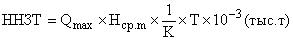 где Qmax - среднее значение отпуска тепловой энергии в тепловую сеть (выработка котельной) в самом холодном месяце, Гкал/сут.;Hcp.m - расчетный норматив удельного расхода топлива на отпущенную тепловую энергию для самого холодного месяца, т.у.т./Гкал;K - коэффициент перевода натурального топлива в условное;Т - длительность периода формирования объема неснижаемого запаса топлива, сут.Количество суток, на которые рассчитывается ННЗТ, определяется в зависимости от вида топлива и способа его доставки в соответствии с таблицей 10.2.1.Таблица 10.2.1 – Количество суток на которые рассчитывается ННЗТ, в зависимости от вида топлива и его доставкиВ муниципальном образование на всех источниках тепловой энергии отсутствует резервное топливо.Часть 3. ВИД ТОПЛИВА ПОТРЕБЛЯЕМЫЙ ИСТОЧНИКОМ ТЕПЛОВОЙ ЭНЕРГИИ, В ТОМ ЧИСЛЕ С ИСПОЛЬЗОВАНИЕМ ВОЗОБНОВЛЯЕМЫХ ИСТОЧНИКОВ ЭНЕРГИИ И МЕСТНЫХ ВИДОВ ТОПЛИВА.Таблица 10.3.1 - Потребляемые источником тепловой энергии виды топливаНа территории муниципального образования возобновляемые источники тепловой энергии отсутствуют, ввод новых либо реконструкция существующих источников тепловой энергии с использованием возобновляемых источников энергии не планируется.Часть 4. ВИД ТОПЛИВА (В СЛУЧАЕ, ЕСЛИ ТОПЛИВОМ ЯВЛЯЕТСЯ УГОЛЬ, - ВИД ИСКОПАЕМОГО УГЛЯ В СООТВЕТСТВИИ С МЕЖГОСУДАРСТВЕННЫМ СТАНДАРТОМ ГОСТ 25543-2013 "УГЛИ БУРЫЕ, КАМЕННЫЕ И АНТРАЦИТЫ. КЛАССИФИКАЦИЯ ПО ГЕНЕТИЧЕСКИМ И ТЕХНОЛОГИЧЕСКИМ ПАРАМЕТРАМ"), ИХ ДОЛИ И ЗНАЧЕНИЯ НИЗШЕЙ ТЕПЛОТЫ СГОРАНИЯ ТОПЛИВА, ИСПОЛЬЗУЕМЫХ ДЛЯ ПРОИЗВОДСТВА ТЕПЛОВОЙ ЭНЕРГИИ ПО КАЖДОЙ СИСТЕМЕ ТЕПЛОСНАБЖЕНИЯВсе источники тепловой энергии, расположенные на территории Приволжского городского поселения, в виде топлива используют природный газ, характеристика калорийности газа за 2022 год представлена в таблице ниже.Таблица 10.4.1 - Виды топлива и значения низшей теплоты сгоранияЧасть 5. ПРЕОБЛАДАЮЩИЙ В ПОСЕЛЕНИИ, ГОРОДСКОМ ОКРУГЕ ВИД ТОПЛИВА, ОПРЕДЕЛЯЕМЫЙ ПО СОВОКУПНОСТИ ВСЕХ СИСТЕМ ТЕПЛОСНАБЖЕНИЯ, НАХОДЯЩИХСЯ В СООТВЕТСВУЮЩЕМ ПОСЕЛЕНИИ, ГОРОДСКОМ ОКРУГЕВ муниципальном образовании Приволжское городское поселение преобладающим видом топлива является природный газ.Часть 6. ПРИОРИТЕТНОЕ НАПРАВЛЕНИЕ РАЗВИИЯ ТОПЛИВНОГО БАЛАНСА ПОСЕЛЕНИЯ, ГОРОДСКОГО ОКРУГАНаправлений по переводу котельных на другие виды топлива отсутствуют.Часть 7. ОПИСАНИЕ ИЗМЕНЕНИЙ В ПЕРСПЕКТИВНЫХ ТОПЛИВНЫХ БАЛАНСАХ ЗА ПЕРИОД, ПРЕДШЕСТВУЮЩИЙ АКТУАЛИЗАЦИИ СХЕМЫ ТЕПЛОСНАБЖЕНИЯ, В ТОМ ЧИСЛЕ С УЧЕТОМ ВВЕДЕННЫХ В ЭКСПЛУАТАЦИЮ ПОСТРОЕННЫХ И РЕКОНСТРУИРОВАННЫХ ИСТОЧНИКОВ ТЕПЛОВОЙ ЭНЕРГИИОписание изменений перспективных топливных балансах за период, предшествующий актуализации схемы теплоснабжения представлен в таблице ниже.Таблица 10.7.1 - Изменения в перспективных топливных балансахГЛАВА 11. ОЦЕНКА НАДЕЖНОСТИ ТЕПЛОСНАБЖЕНИЯЧасть 1. МЕТОДЫ И РЕЗУЛЬТАТЫ ОБРАБОТКИ ДАННЫХ ПО ОТКАЗАМ УЧАСТКОВ ТЕПЛОВЫХ СЕТЕЙ (АВАРИЙНЫМ СИТУАЦИЯМ), СРЕДНЕЙ ЧАСТОТЫ ОТКАЗОВ УЧАСТКОВ ТЕПЛОВЫХ СЕТЕЙ (АВАРИЙНЫХ СИТУАЦИЙ) В КАЖДОЙ СИСТЕМЕ ТЕПЛОСНАБЖЕНИЯ В СНиП 41.02.2003 надежность теплоснабжения определяется по способности проектируемых и действующих источников теплоты, тепловых сетей и в целом систем централизованного теплоснабжения обеспечивать в течение заданного времени требуемые режимы, параметры и качество теплоснабжения (отопления, вентиляции, горячего водоснабжения, а также технологических потребностей предприятий в паре и горячей воде) обеспечивать нормативные показатели вероятности безотказной работы [Р], коэффициент готовности [Кг], живучести [Ж]. Расчет показателей системы с учетом надежности должен производиться для каждого потребителя. При этом минимально допустимые показатели вероятности безотказной работы следует принимать для:- источника теплоты Рит = 1;- тепловых сетей Кс= 1;- потребителя теплоты Рпт= 1.Нормативные показатели безотказности тепловых сетей обеспечиваются следующими мероприятиями:- установлением предельно допустимой длины нерезервированных участков теплопроводов (тупиковых, радиальных, транзитных) до каждого потребителя или теплового пункта;- местом размещения резервных трубопроводных связей между радиальными теплопроводами;- достаточностью диаметров, выбираемых при проектировании новых или реконструируемых существующих теплопроводов для обеспечения резервной подачи теплоты потребителям при отказах;- очередность ремонтов и замен теплопроводов, частично или полностью утративших свой ресурс.Готовность системы теплоснабжения к исправной работе в течении отопительного периода определяется по числу часов ожидания готовности: источника теплоты, тепловых сетей, потребителей теплоты, а также - числу часов нерасчетных температур наружного воздуха в данной местности. Минимально допустимый показатель готовности СЦТ к исправной работе Кг принимается 1.Нормативные показатели готовности систем теплоснабжения обеспечиваются следующими мероприятиями:- готовностью СЦТ к отопительному сезону;- достаточностью установленной (располагаемой) тепловой мощности источника тепловой энергии для обеспечения исправного функционирования СЦТ при нерасчетных похолоданиях;- способностью тепловых сетей обеспечить исправное функционирование СЦТ при нерасчетных похолоданиях;- организационными и техническими мерами, необходимые для обеспечения исправного функционирования СЦТ на уровне заданной готовности;- максимально допустимым числом часов готовности для источника теплоты.Потребители теплоты по надежности теплоснабжения делятся на три категории:Первая категория - потребители, не допускающие перерывов в подаче расчетного количества теплоты и снижения температуры воздуха в помещениях, ниже предусмотренных ГОСТ 30494. Например, больницы, родильные дома, детские дошкольные учреждения с круглосуточным пребыванием детей, картинные галереи, химические и специальные производства, шахты и т.п.Вторая категория - потребители, допускающие снижение температуры в отапливаемых помещениях на период ликвидации аварии, но не более 54 ч:- жилых и общественных зданий до 12 °С;- промышленных зданий до 8 °С.Часть 2. МЕТОДЫ И РЕЗУЛЬТАТЫ ОБРАБОТКИ ДАННЫХ ПО ВОССТАНОВЛЕНИЯМ ОТКАЗАВШИХ УЧАСТКОВ ТЕПЛОВЫХ СЕТЕЙ (УЧАСТКОВ ТЕПЛОВЫХ СЕТЕЙ, НА КОТОРЫХ ПРОИЗОШЛИ АВАРИЙНЫЕ СИТУАЦИИ), СРЕДНЕГО ВРЕМЕНИ ВОССТАНОВЛЕНИЯ ОТКАЗАВШИХ УЧАСТКОВ ТЕПЛОВЫХ СЕТЕЙ В КАЖДОЙ СИСТЕМЕ ТЕПЛОСНАБЖЕНИЯДля анализа восстановлений применен количественный метод анализа.По категории отключений потребителей, инциденты на тепловых сетях классифицируются на:- отказы (инциденты, которые не считаются авариями);- аварии.В соответствии с п. 2.10 Методических рекомендаций по техническому расследованию и учету технологических нарушений в системах коммунального энергоснабжения и работе энергетических организаций жилищно-коммунального комплекса МДК 4-01.2001:«2.10. Авариями в тепловых сетях считаются:2.10.1. Разрушение (повреждение) зданий, сооружений, трубопроводов тепловой сети в период отопительного сезона при отрицательной среднесуточной температуре наружного воздуха, восстановление работоспособности которых продолжается более 36 часов».Как показал статистический анализ инцидентов на тепловых сетях, за последние 5 лет аварийных ситуаций не возникало. Происходили только отказы.Время, затраченное на восстановление теплоснабжения потребителей после аварийных отключений, в значительной степени зависит от следующих факторов: диаметр трубопровода, тип прокладки, объем дренирования и заполнения тепловой сети, а также времени, затраченного на согласование раскопок с собственниками смежных коммуникаций.Среднее время, затраченное на восстановление теплоснабжения потребителей после аварийных отключений в отопительный период, зависит от характеристик трубопровода отключаемой теплосети. Нормативный перерыв теплоснабжения (с момента обнаружения, идентификации дефекта и подготовки рабочего места, включающего в себя установление точного места повреждения (со вскрытием канала) и начала операций по локализации поврежденного трубопровода). Указанные нормативы регламентированы п. 6.10 СП 124.13330.2012 Тепловые сети. Актуализированная редакция СНиП 41-02-2003 и представлены в таблице 11.2.1.Таблица 11.2.1 – Среднее время, затраченное на восстановление теплоснабжения потребителей после аварийных отключенийВ целом по МО время восстановления работоспособности тепловых сетей соответствует установленным нормативам.Часть 3. РЕЗУЛЬТАТЫ ОЦЕНКИ ВЕРОЯТНОСТИ ОТКАЗА (АВАРИЙНОЙ СИТУАЦИИ) И БЕЗОТКАЗНОЙ (БЕЗАВАРИЙНОЙ) РАБОТЫ СИСТЕМЫ ТЕПЛОСНАБЖЕНИЯ ПО ОТНОШЕНИЮ К ПОТРЕБИТЕЛЯМ, ПРИСОЕДИНЕННЫМ К МАГИСТРАЛЬНЫМ И РАСПРЕДЕЛИТЕЛЬНЫМ ТЕПЛОПРОВОДАМРезультаты расчетов вероятности безотказной работы тепломагистралей, выполненные при первичной разработке Схемы теплоснабжения, по результатам расчета надежности тепломагистралей рекомендуются следующие мероприятия (в зависимости от рассчитанных показателей надежности): 1) рекомендуется при условии соблюдения нормативной надежности на расчетный срок и предусматривает: - контроль исправного состояния и безопасной эксплуатации трубопроводов; - экспертное обследование технического состояния трубопроводов в установленные сроки с выдачей рекомендаций по дальнейшей эксплуатации или выдачей запрета на дальнейшую эксплуатацию трубопроводов; 2) рекомендуется при условии несоблюдения нормативной надежности на расчетный срок и предусматривает: - экспертное обследование технического состояния трубопроводов в установленные сроки с выдачей рекомендаций по дальнейшей эксплуатации или выдачей запрета на дальнейшую эксплуатацию трубопроводов; - реконструкцию ветхих участков тепловых сетей, определяемых по результатам экспертного обследования технического состояния трубопроводов. Часть 4. РЕЗУЛЬТАТЫ ОЦЕНКИ КОЭФФИЦИЕНТОВ ГОТОВНОСТИ ТЕПЛОПРОВОДОВ К НЕСЕНИЮ ТЕПЛОВОЙ НАГРУЗКИПри условии реализации мероприятий по реконструкции тепловых сетей, прогнозные показатели готовности систем теплоснабжения к безотказным поставкам тепловой энергии будут превышать установленный в СП 124.13330.2012 Тепловые сети. Актуализированная редакция СНиП 41-02-2003 норматив - 0,97. Для снижения подачи тепловой энергии на нужды горячего водоснабжения необходимо изменение следующих технологических факторов: - снижение количества систем с централизованным приготовлением горячей воды до минимального технически и экономически оправданного уровня (в работе остаются ЦТП с потребителями, подключенными по независимой схеме, которые по соотношению материальной характеристики и подключенной нагрузки дают сходные параметры по удельному потреблению теплоносителей и тепловых потерь на ПХН, что и схемы, работающие через ИТП); - реализация эксплуатационных программ, предусматривающих переход на сжатый регламент обслуживания участка сетей, продолжительностью не более 2-х суток.Часть 5. РЕЗУЛЬТАТЫ ОЦЕНКИ НЕДООТПУСКА ТЕПЛОВОЙ ЭНЕРГИИ ПО ПРИЧИНЕ ОТКАЗОВ (АВАРИЙНЫХ СИТУАЦИЙ) И ПРОСТОЕВ ТЕПЛОВЫХ СЕТЕЙ И ИСТОЧНИКОВ ТЕПЛОВОЙ ЭНЕРГИИНедоотпуск тепловой энергии отсутствует.Часть 6. ПРИМЕНЕНИЕ НА ИСТОЧНИКАХ ТЕПЛОВОЙ ЭНЕРГИИ РАЦИОНАЛЬНЫХ ТЕПЛОВЫХ СИСТЕМ С ДУБЛИРОВАННЫМИ СВЯЗЯМИ И НОВЫХ ТЕХНОЛОГИЙ, ОБЕСПЕЧИВАЮЩИХ НОРМАТИВНУЮ ГОТОВНОСТЬ ЭНЕРГЕТИЧЕСКОГО ОБОРУДОВАНИЯПрименение рациональных тепловых схем, с дублированными связями, обеспечивающих готовность энергетического оборудования источников теплоты, выполняется на этапе их проектирования. При этом топливо-, электро-и водоснабжение источников теплоты, обеспечивающих теплоснабжение потребителей первой категории, предусматривается по двум независимым вводам от разных источников, а также использование запасов резервного топлива. Источники теплоты, обеспечивающие теплоснабжение потребителей второй и третей категории, обеспечиваются электро- и водоснабжением по двум независимым вводам от разных источников и запасами резервного топлива. Кроме того, для теплоснабжения потребителей первой категории устанавливаются местные резервные (аварийные) источники теплоты (стационарные или передвижные). При этом допускается резервирование, обеспечивающее в аварийных ситуациях 100%-ную подачу теплоты от других тепловых сетей. При резервировании теплоснабжения промышленных предприятий, как правило, используются местные резервные (аварийные) источники теплоты.Часть 7. УСТАНОВКА РЕЗЕРВНОГО ОБОРУДОВАНИЯУстановка резервного оборудования на расчетный срок не требуется и не предусматривается в связи с наличием резервов располагаемой мощности существующего оборудования.Часть 8. ОРГАНИЗАЦИЯ СОВМЕСТНОЙ РАБОТЫ НЕСКОЛЬКИХ ИСТОЧНИКОВ ТЕПЛОВОЙ ЭНЕРГИИ НА ЕДИНУЮ ТЕПЛОВУЮ СЕТЬОрганизация совместной работы нескольких источников тепловой энергии на единую тепловую сеть, позволяющая в случае аварии на одном из источников частично обеспечивать единые тепловые нагрузки за счет других источников теплоты, на расчетный срок, не предусматривается.Часть 9. РЕЗЕРВИРОВАНИЕ ТЕПЛОВЫХ СЕТЕЙ СМЕЖНЫХ РАЙОНОВ ПОСЕЛЕНИЯ, ГОРОДСКОГО ОКРУГА, ГОРОДА ФЕДЕРАЛЬНОГО ЗНАЧЕНИЯРезервирование тепловых сетей со смежными муниципальными образованиями отсутствуют.Часть 10. УСТРОЙСТВО РЕЗЕРВНЫХ НАСОСНЫХ СТАНЦИЙУстановка резервных насосных станции не требуется.Часть 11. УСТАНОВКА БАКОВ-АККУМУЛЯТОРОВУстановка баков-аккумуляторов не требуется.Часть 12. ПОКАЗАТЕЛИ, ОПРЕДЕЛЯЕМЫЕ В СООТВЕТСТВИИ С МЕТОДИЧЕСКИМИ УКАЗАНИЯМИ ПО РАСЧЕТУ УРОВНЯ НАДЕЖНОСТИ И КАЧЕСТВА ПОСТАВЛЯЕМЫХ ТОВАРОВ, ОКАЗЫВАЕМЫХ УСЛУГ ДЛЯ ОРГАНИЗАЦИЙ, ОСУЩЕСТВЛЯЮЩИХ ДЕЯТЕЛЬНОСТЬ ПО ПРОИЗВОДСТВУ И (ИЛИ) ПЕРЕДАЧЕ ТЕПЛОВОЙ ЭНЕРГИИМетодика и показатели надежностиМетодические указания по анализу показателей, используемых для оценки надежности систем теплоснабжения (утв. приказом Министерства регионального развития РФ от 26 июля 2013 г. № 310) указания содержат методики расчета показателей надежности систем теплоснабжения поселений, городских округов, в документе приведены практические рекомендации по классификации систем теплоснабжения поселений, городских округов по условиям обеспечения надежности на:- высоконадежные;- надежные;- малонадежные;- ненадежные.Методические указания предназначены для использования теплоснабжающими, теплосетевыми организациями, органами исполнительной власти субъектов Российской Федерации, органами местного самоуправления при проведении анализа показателей и оценки надежности систем теплоснабжения поселений, городских округов.Надежность системы теплоснабжения должна обеспечивать бесперебойное снабжение потребителей тепловой энергией в течение заданного периода, недопущение опасных для людей и окружающей среды ситуаций.Показатели надежности системы теплоснабжения подразделяются на следующие категории:- показатель надежности электроснабжения источников тепловой энергии;- показатель надежности водоснабжения источников тепловой энергии;- показатель надежности топливоснабжения источников тепловой энергии;- показатель соответствия тепловой мощности источников тепловой энергии и пропускной способности тепловых сетей расчетным тепловым нагрузкам потребителей;- показатель уровня резервирования источников тепловой энергии и элементов тепловой сети путем их кольцевания и устройств перемычек;- показатель технического состояния тепловых сетей, характеризуемый наличием ветхих, подлежащих замене трубопроводов;- показатель интенсивности отказов систем теплоснабжения;- показатель относительного аварийного недоотпуска тепла;- показатель готовности теплоснабжающих организаций к проведению аварийно-восстановительных работ в системах теплоснабжения (итоговый показатель);- показатель укомплектованности ремонтным и оперативно-ремонтным персоналом;- показатель оснащенности машинами, специальными механизмами и оборудованием;- показатель наличия основных материально-технических ресурсов;- показатель укомплектованности передвижными автономными источниками электропитания для ведения аварийно-восстановительных работ.Надежность теплоснабжения обеспечивается надежной работой всех элементов системы теплоснабжения, а также внешних, по отношению к системе теплоснабжения, систем электро-, водо-, топливоснабжения источников тепловой энергии.Интегральными показателями оценки надежности теплоснабжения в целом являются такие эмпирические показатели как интенсивность отказов nот [1/год] и относительный аварийный недоотпуск тепловой энергии Qав/Qрасч., где Qав – аварийный недоотпуск тепловой энергии за год [Гкал], Qрасч – расчетный отпуск тепловой энергии системой теплоснабжения за год [Гкал]. Динамика изменения данных показателей указывает на прогресс или деградацию надежности каждой конкретной системы теплоснабжения. Однако они не могут быть применены в качестве универсальных системных показателей, поскольку не содержат элементов сопоставимости систем теплоснабжения.Интегральными показателями оценки надежности теплоснабжения в целом являются такие эмпирические показатели как интенсивность отказов nот [1/год] и относительный аварийный недоотпуск тепловой энергии Qав/Qрасч., где Qав – аварийный недоотпуск тепловой энергии за год [Гкал], Qрасч – расчетный отпуск тепловой энергии системой теплоснабжения за год [Гкал]. Динамика изменения данных показателей указывает на прогресс или деградацию надежности каждой конкретной системы теплоснабжения. Однако они не могут быть применены в качестве универсальных системных показателей, поскольку не содержат элементов сопоставимости систем теплоснабжения.Для оценки надежности систем теплоснабжения необходимо использовать показатели надежности структурных элементов системы теплоснабжения и внешних систем электро-, водо-, топливоснабжения источников тепловой энергии.Показатель надежности электроснабжения источников тепловой энергии (Кэ) характеризуется наличием или отсутствием резервного электропитания:при наличии резервного электроснабжения Кэ = 1,0;при отсутствии резервного электроснабжения Кэ = 0,6;Показатель надежности водоснабжения источников тепловой энергии (Кв) характеризуется наличием или отсутствием резервного водоснабжения:при наличии резервного водоснабжения Кв = 1,0;при отсутствии резервного водоснабжения Кэ = 0,6;Показатель надежности топливоснабжения источников тепловой энергии (КТ) характеризуется наличием или отсутствием резервного топливоснабжения:при наличии резервного топлива Кт = 1,0;при отсутствии резервного топлива Кт =0,5;Показатель соответствия тепловой мощности источников тепловой энергии и пропускной способности тепловых сетей фактическим тепловым нагрузкам потребителей (Кб)полная обеспеченность Кт = 1,0;не обеспечена в размере 10% и менее Кт = 0,8;не обеспечена в размере более 10% Кт = 0,5;Показатель уровня резервирования источников тепловой энергии (Кр) и элементов тепловой сети, характеризуемый отношением резервируемой фактической тепловой нагрузки к фактической тепловой нагрузке (%) системы теплоснабжения, подлежащей резервированию:-от 90% –до 100% - Кр = 1,0;- от 70% –до 90% - Кр = 0,7;- от 50% – до 70% - Кр = 0,5;- от 30% – до 50% - Кр = 0,3;- менее 30% включительно - Кр = 0,2.Показатель технического состояния тепловых сетей (Кс), характеризуемый долей ветхих, подлежащих замене (%) трубопроводов:Кс = (Sэкспл.- Sветх)/ Sэкспл,где Sэкспл-протяженность тепловых сетей, находящихся в эксплуатацииSветх- протяженность ветхих тепловых сетей находящихся в эксплуатацииПоказатель интенсивности отказов тепловых сетей (Котк тс), характеризуемый количеством вынужденных отключений участков тепловой сети с ограничением отпуска тепловой энергии потребителям: Иотк = nотк/S[1/(км*год)],где nотк - количество отказов за предыдущий год;S- протяженность тепловой сети данной системы теплоснабжения [км].В зависимости от интенсивности отказов (Иотк) определяется показатель надежности (Котк)- до 0,2 включительно – Котк тс = 1,0;- от 0,2 - до 0,6 включительно - Котк = 0,8;-от 0,8 - до 1,2 включительно - Котк = 0,6;- свыше 1,2 - Котк = 0,5.Показатель интенсивности отказов теплового источника (Котк ит), характеризуемый количеством вынужденных отказов источников тепловой энергии с ограничением отпуска тепловой энергии потребителям, вызванным отказом и его устранением (Котк ит):Иотк ит=nотк/S [1/(км*год)], где nотк- количество отказов за предыдущий годS-протяженность тепловой сети (в двухтрубном исполнении) данной системы теплоснабжения.В зависимости от интенсивности отказов (Иотк ит) определяется показатель надежности теплового источника (Котк ит):-до 0,2 включительно - Котк ит = 1,0;-от 0,2 до 0,6 включительно - Котк ит = 0,8;-от 0,6 - 1,2 включительно - Котк ит = 0,6.Показатель относительного недоотпуска тепловой энергии (Кнед) в результате аварий и инцидентов определяется по формуле:Qнед = Qоткл/Qфакт*100 [%],где Qоткл - аварийный недоотпуск тепловой энергии потребителям;Qфакт - фактический отпуск тепловой энергии системой теплоснабжения В зависимости от величины недоотпуска тепла (Qнед) определяется показатель надежности (Кнед)- до 0,1% включительно - Кнед = 1,0;- от 0,1% - до 0,3% включительно - Кнед = 0,8;- от 0,3% - до 0,5% включительно - Кнед = 0,6;- от 0,5% - до 1,0% включительно - Кнед = 0,5.- свыше 1,0% - Кнед = 0,2.Показатель готовности теплоснабжающих организаций к проведению аварийно-восстановительных работ в системах теплоснабжения базируется на показателях:-укомплектованности ремонтным и оперативно-ремонтным персоналом;-оснащенности машинами, специальными механизмами и оборудованием;-наличия основных материально-технических ресурсов;-укомплектованности передвижными автономными источниками электропитания для ведения аварийно-восстановительных работ.Общий показатель готовности теплоснабжающих организаций к проведению восстановительных работ в системах теплоснабжения к выполнению аварийно-восстановительных работ определяется следующим образом:Кгот=0,25*Кп+0,35*Км+0,3*Ктр+0,1*КистОбщая оценка готовности дается по следующим категориям:Оценка надежности систем теплоснабжения.а) оценка надежности источников тепловой энергии.В зависимости от полученных показателей надежности Кэ, Кв, Кт, и Ки, источники тепловой энергии могут быть оценены как:высоконадежные - при Кэ = Кв = Кт = Ки = 1;надежные  - при Кэ = Кв = Кт = 1 и Ки = 0,5;малонадежные - при Ки = 0,5 и при значении меньше 1 одного из показателей Кэ, Кв, Кт;ненадежные показателей Кэ, Кв, Кт.б) оценка надежности тепловых сетей.В зависимости от полученных показателей надежности, тепловые сети могут быть оценены как:высоконадежные - более 0,9;надежные - 0,75 - 0,89;малонадежные  - 0,5 - 0,74;ненадежные - менее 0,5в) оценка надежности систем теплоснабжения в целом.Общая оценка надежности системы теплоснабжения определяется исходя из оценок надежности источников тепловой энергии и тепловых сетей.Общая оценка надежности системы теплоснабжения определяется как наихудшая из оценок надежности источников тепловой энергии или тепловых сетей.Оценка надежности систем централизованного теплоснабжения МО Приволжское городское поселение представлена в таблице 11.12.1.Таблица 11.3.2 - Оценка надежности систем централизованного теплоснабжения МОГЛАВА 12. ОБОСНОВАНИЕ ИНВЕСТИЦИЙ В СТРОИТЕЛЬСТВО, РЕКОНСТРУКЦИЮ, ТЕХНИЧЕСКОЕ ПЕРЕВООРУЖЕНИЕ И (ИЛИ) МОДЕРНИЗАЦИЮ Часть 1. ОЦЕНКА ФИНАНСОВЫХ ПОТРЕБНОСТЕЙ ДЛЯ ОСУЩЕСТВЛЕНИЯ СТРОИТЕЛЬСТВА, РЕКОНСТРУКЦИИ, ТЕХНИЧЕСКОГО ПЕРЕВООРУЖЕНИЯ И (ИЛИ) МОДЕРНИЗАЦИИ ИСТОЧНИКОВ ТЕПЛОВОЙ ЭНЕРГИИ И ТЕПЛОВЫХ СЕТЕЙМероприятия, планируемые ООО «ТЭС-Приволжск» представлены в таблице ниже.Таблица 12.1.1 - Мероприятия, планируемые ООО «ТЭС-Приволжск»Часть 2. ОБОСНОВАННЫЕ ПРЕДЛОЖЕНИЯ ПО ИСТОЧНИКАМ ИНВЕСТИЦИЙ, ОБЕСПЕЧИВАЮЩИХ ФИНАНСОВЫЕ ПОТРЕБНОСТИ ДЛЯ ОСУЩЕСТВЛЕНИЯ СТРОИТЕЛЬСТВА, РЕКОНСТРУКЦИИ, ТЕХНИЧЕСКОГО ПЕРЕВООРУЖЕНИЯ И (ИЛИ) МОДЕРНИЗАЦИИ ИСТОЧНИКОВ ТЕПЛОВОЙ ЭНЕРГИИ И ТЕПЛОВЫХ СЕТЕЙФинансирование мероприятий по строительству, реконструкции и техническому перевооружению источников тепловой энергии и тепловых сетей может осуществляться из двух основных групп источников: бюджетные и внебюджетные.Бюджетное финансирование указанных проектов осуществляется из бюджета Российской Федерации, бюджетов субъектов Российской Федерации и местных бюджетов в соответствии с Бюджетным кодексом РФ и другими нормативно-правовыми актами.Дополнительная государственная поддержка может быть оказана в соответствии с законодательством о государственной поддержке инвестиционной деятельности, в том числе при реализации мероприятий по энергосбережению и повышению энергетической эффективности.Внебюджетное финансирование осуществляется за счет собственных средств теплоснабжающих и теплосетевых предприятий, состоящих из прибыли и амортизационных отчислений.В соответствии с действующим законодательством и по согласованию с органами тарифного регулирования в тарифы теплоснабжающих и теплосетевых организаций может включаться инвестиционная составляющая, необходимая для реализации указанных выше мероприятий.Часть 3. РАСЧЕТЫ ЭКОНОМИЧЕСКОЙ ЭФФЕКТИВНОСТИ ИНВЕСТИЦИЙ Источником инвестиций, обеспечивающих финансовые потребности для реализации мероприятий, направленных на повышение эффективности работы систем теплоснабжения и качества теплоснабжения, является инвестиционная составляющая в тарифе на тепловую энергию.При расчете инвестиционной составляющей в тарифе учитываются следующие показатели:- расходы на реализацию мероприятий, направленных на повышение эффективности работы систем теплоснабжения и повышение качества оказываемых услуг;- экономический эффект от реализации мероприятий.Эффективность инвестиций обеспечивается достижением следующих результатов:- обеспечение возможности подключения новых потребителей;- обеспечение развития инфраструктуры поселения, в том числе социально-значимых объектов;- повышение качества и надежности теплоснабжения;- снижение аварийности систем теплоснабжения;- снижение затрат на устранение аварий в системах теплоснабжения;- снижение уровня потерь тепловой энергии, в том числе за счет снижения сверхнормативных утечек теплоносителя в период ликвидации аварий;- снижение удельных расходов топлива при производстве тепловой энергии;- снижение численности ППР (при объединении котельных, выводе котельных из эксплуатации и переоборудовании котельных в ЦТП).Часть 4. РАСЧЕТЫ ЦЕНОВЫХ (ТАРИФНЫХ) ПОСЛЕДСТВИЙ ДЛЯ ПОТРЕБИТЕЛЕЙ ПРИ РЕАЛИЗАЦИИ ПРОГРАММ СТРОИТЕЛЬСТВА, РЕКОНСТРУКЦИИ, ТЕХНИЧЕСКОГО ПЕРЕВООРУЖЕНИЯ И (ИЛИ) МОДЕРНИЗАЦИИ СИСТЕМ ТЕПЛОСНАБЖЕНИЯРасчеты ценовых (тарифных) последствий для потребителей при реализации программ строительства, реконструкции, технического перевооружения и (или) модернизации систем теплоснабжения рассмотрены в Главе 14.ГЛАВА 13. ИНДИКАТОРЫ РАЗВИТИЯ СИСТЕМ ТЕПЛОСНАБЖЕНИЯ ПОСЕЛЕНИЯ, ГОРОДСКОГО ОКРУГАЧасть 1. ЦЕЛЕВЫЕ ПОКАЗАТЕЛИ РАБОТЫ ТЕПЛОИСТОЧНИКАТаблица 13.1.1 - Показатели качества работы теплоисточникаЧасть 2. ПОКАЗАТЕЛИ НАДЕЖНОСТИ СИСТЕМ РЕСУРСОСНАБЖЕНИЯТаблица 13.2.1 - Показатели надежности системы ресурсоснабженияЧасть 3. ОЖИДАЕМЫЕ РЕЗУЛЬТАТЫ И ЦЕЛЕВЫЕ ПОКАЗАТЕЛИТаблица 13.3.1 - Ожидаемые результаты и целевые показателиЧасть 4. ЦЕЛЕВЫЕ ИНДИКАТОРЫ ДЛЯ МОНИТОРИНГА РЕАЛИЗАЦИИ СХЕМЫ ТЕПЛОСНАБЖЕНИЯ Таблица 13.4.1 - Целевые индикаторы для мониторинга реализации схемы теплоснабжения ООО «ТЭС- Приволжск»ГЛАВА 14. ЦЕНОВЫЕ (ТАРИФНЫЕ) ПОСЛЕДСТВИЯЧасть 1. ТАРИФНО-БАЛАНСОВЫЕ РАСЧЕТНЫЕ МОДЕЛИ ТЕПЛОСНАБЖЕНИЯ ПОТРЕБИТЕЛЕЙ ПО КАЖДОЙ СИСТЕМЕ ТЕПЛОСНАБЖЕНИЯТарифно-балансовые расчетные модели теплоснабжения потребителей выполнены с учетом реализации мероприятий настоящей Схемы. Результаты расчет представлены в таблице 14.1.1.Часть 2. ТАРИФНО-БАЛАНСОВЫЕ РАСЧЕТНЫЕ МОДЕЛИ ТЕПЛОСНАБЖЕНИЯ ПОТРЕБИТЕЛЕЙ ПО КАЖДОЙ ЕДИНОЙ ТЕПЛОСНАБЖАЮЩЕЙ ОРГАНИЗАЦИИПредставлены в таблице 14.1.1.Часть 3. РЕЗУЛЬТАТЫ ОЦЕНКИ ЦЕНОВЫХ (ТАРИФНЫХ) ПОСЛЕДСТВИЙ РЕАЛИЗАЦИИ ПРОЕКТОВ СХЕМЫ ТЕПЛОСНАБЖЕНИЯ НА ОСНОВАНИИ РАЗРАБОТАННЫХ ТАРИФНО-БАЛАНСОВЫХ МОДЕЛЕЙПредставлены в таблице 14.1.1.Таблица 14.1.1 - Тарифно-балансовые расчетные модели теплоснабжения потребленияГЛАВА 15. РЕЕСТР ЕДИНЫХ ТЕПЛОСНАБЖАЮЩИХ ОРГАНИЗАЦИЙЧасть 1. РЕЕСТР СИСТЕМ ТЕПЛОСНАБЖЕНИЯ, СОДЕРЖАЩИЙ ПЕРЕЧЕНЬ ТЕПЛОСНАБЖАЮЩИХ ОРГАНИЗАЦИЙ, ДЕЙСТВУЮЩИХ В КАЖДОЙ СИСТЕМЕ ТЕПЛОСНАБЖЕНИЯ, РАСПОЛОЖЕННЫХ В ГРАНИЦАХ ПОСЕЛЕНИЯ, ГОРОДСКОГО ОКРУГА, ГОРОДА ФЕДЕРАЛЬНОГО ЗНАЧЕНИЯВ таблице представлен реестр систем теплоснабжения, содержащий перечень теплоснабжающих организаций, действующих в каждой системе теплоснабжения, расположенных в муниципальном образовании Приволжское городское поселение.Таблица 15.1.1 - Реестр систем теплоснабженияЧасть 2. РЕЕСТР ЕДИНЫХ ТЕПЛОСНАБЖАЮЩИХ ОРГАНИЗАЦИЙ, СОДЕРЖАЩИЙ ПЕРЕЧЕНЬ СИСТЕМ ТЕПЛОСНАБЖЕНИЯ, ВХОДЯЩИХ В СОСТАВ ЕДИНОЙ ТЕПЛОСНАБЖАЮЩЕЙ ОРГАНИЗАЦИИТаблица 15.2.1 - Реестр единых теплоснабжающих организацийЧасть 3. ОСНОВАНИЯ, В ТОМ ЧИСЛЕ КРИТЕРИИ, В СООТВЕТСТВИИ С КОТОРЫМИ ТЕПЛОСНАБЖАЮЩАЯ ОРГАНИЗАЦИЯ ОПРЕДЕЛЕНА ЕДИНОЙ ТЕПЛОСНАБЖАЮЩЕЙ ОРГАНИЗАЦИЕЙДля присвоения организации статуса ЕТО на территории городского округа организации, владеющие на праве собственности или ином законном основании источниками тепловой энергии и (или) тепловыми сетями, подают в уполномоченный орган в течение 1 месяца с даты опубликования (размещения) в установленном порядке проекта схемы теплоснабжения заявку на присвоение статуса ЕТО с указанием зоны ее деятельности. К заявке прилагается бухгалтерская отчетность, составленная на последнюю отчетную дату перед подачей заявки, с отметкой налогового органа о ее принятии.Уполномоченные органы обязаны в течение 3 рабочих дней с даты окончания срока для подачи заявок разместить сведения о принятых заявках на сайте поселения, городского округа, на сайте соответствующего субъекта Российской Федерации в информационно-телекоммуникационной сети "Интернет" (далее - официальный сайт). В случае если органы местного самоуправления не имеют возможности размещать соответствующую информацию на своих официальных сайтах, необходимая информация может размещаться на официальном сайте субъекта Российской Федерации, в границах которого находится соответствующее муниципальное образование. Поселения, входящие в муниципальный район, могут размещать необходимую информацию на официальном сайте этого муниципального района. В случае если в отношении одной зоны деятельности единой теплоснабжающей организации подана 1 заявка от лица, владеющего на праве собственности или ином законном основании источниками тепловой энергии и (или) тепловыми сетями в соответствующей зоне деятельности единой теплоснабжающей организации, то статус единой теплоснабжающей организации присваивается указанному лицу. В случае если в отношении одной зоны деятельности единой теплоснабжающей организации подано несколько заявок от лиц, владеющих на праве собственности или ином законном основании источниками тепловой энергии и (или) тепловыми сетями в соответствующей зоне деятельности единой теплоснабжающей организации, уполномоченный орган присваивает статус единой теплоснабжающей организации в соответствии с пунктами 7 -10 ПП РФ № 808 от 08.08.2012 г. Критерии соответствия ЕТО, установлены в пункте 7 раздела II «Критерии и порядок определения единой теплоснабжающей организации» Постановления Правительства РФ от 08.08.2012 г. № 808 «Правила организации теплоснабжения в Российской Федерации». Согласно пункту 7 ПП РФ № 808 от 08.08.2012 г. критериями определения единой теплоснабжающей организации являются:  владение на праве собственности или ином законном основании источниками тепловой энергии с наибольшей рабочей тепловой мощностью и (или) тепловыми сетями с наибольшей емкостью в границах зоны деятельности единой теплоснабжающей организации;  размер собственного капитала;  способность в лучшей мере обеспечить надежность теплоснабжения в соответствующей системе теплоснабжения.В случае если заявка на присвоение статуса ЕТО подана организацией, которая владеет на праве собственности или ином законном основании источниками тепловой энергии с наибольшей рабочей тепловой мощностью и тепловыми сетями с наибольшей емкостью в границах зоны деятельности единой теплоснабжающей организации, статус единой теплоснабжающей организации присваивается данной организации. В случае если заявки на присвоение статуса ЕТО поданы от организации, которая владеет на праве собственности или ином законном основании источниками тепловой энергии с наибольшей рабочей тепловой мощностью, и от организации, которая владеет на праве собственности или ином законном основании тепловыми сетями с наибольшей емкостью в границах зоны деятельности единой теплоснабжающей организации, статус единой теплоснабжающей организации присваивается той организации из указанных, которая имеет наибольший размер собственного капитала. В случае если размеры собственных капиталов этих организаций различаются не более чем на 5 процентов, статус ЕТО присваивается организации, способной в лучшей мере обеспечить надежность теплоснабжения в соответствующей системе теплоснабжения.Единая теплоснабжающая организация при осуществлении своей деятельности обязана: - заключать и исполнять договоры теплоснабжения с любыми обратившимися к ней потребителями тепловой энергии, теплопотребляющие установки которых находятся в данной системе теплоснабжения при условии соблюдения указанными потребителями выданных им в соответствии с законодательством о градостроительной деятельности технических условий подключения к тепловым сетям; - заключать и исполнять договоры поставки тепловой энергии (мощности) и (или) теплоносителя в отношении объема тепловой нагрузки, распределенной в соответствии со схемой теплоснабжения; - заключать и исполнять договоры оказания услуг по передаче тепловой энергии, теплоносителя в объеме, необходимом для обеспечения и теплоснабжения потребителей тепловой энергии с учетом потерь тепловой энергии, теплоносителя при их передачеГраницы зоны деятельности ЕТО в соответствии с п.19 установлены ПП РФ от 08.08.2012 № 808 могут быть изменены в следующих случаях:- подключение к системе теплоснабжения новых теплопотребляющих установок, источников тепловой энергии или тепловых сетей, или их отключение от системы теплоснабжения;- технологическое объединение или разделение систем теплоснабжения.Сведения об изменении границ зон деятельности ЕТО, а также сведения о присвоении другой организации статуса ЕТО подлежат внесению в схему теплоснабжения при ее актуализации.Постановлением администрации Приволжского муниципального района от 18.10.2018 года № 660-п ООО «ТЭС-Приволжск» утверждена Единой теплоснабжающей организация в границах муниципального образования Приволжского муниципального района (Приволжское городское поселение, Ингарское сельское поселение, Новское сельское поселение).Часть 4. ЗАЯВКИ ТЕПЛОСНАБЖАЮЩИХ ОРГАНИЗАЦИЙ, ПОДАННЫЕ В РАМКАХ РАЗРАБОТКИ ПРОЕКТА СХЕМЫ ТЕПЛОСНАБЖЕНИЯ (ПРИ ИХ НАЛИЧИИ), НА ПРИСВОЕНИЕ СТАТУСА ЕДИНОЙ ТЕПЛОСНАБЖАЮЩЕЙ ОРГАНИЗАЦИИСтатус единой теплоснабжающей организации присвоен ООО ТЭС-Приволжск».Часть 5. ОПИСАНИЕ ГРАНИЦ ЗОН ДЕЯТЕЛЬНОСТИ ЕДИНОЙ ТЕПЛОСНАБЖАЮЩЕЙ ОРГАНИЗАЦИИ (ОРГАНИЗАЦИЙ) Границы зон деятельности ЕТО ООО «ТЭС-Приволжск» представлены в таблице ниже. Таблица 15.5.1 - Границы зон деятельности ЕТО ООО «ТЭС-Приволжск»Часть 6. ОПИСАНИЕ ИЗМЕНЕНИЙ В ЗОНАХ ДЕЯТЕЛЬНОСТИ ЕДИНЫХ ТЕПЛОСНАБЖАЮЩИХ ОРГАНИЗАЦИЙ, ПРОИЗОШЕДШИХ ЗА ПЕРИОД, ПРЕДШЕСТВУЮЩИЙ АКТУАЛИЗАЦИИ СХЕМЫ ТЕПЛОСНАБЖЕНИЯ, И АКТУАЛИЗИРОВАННЫЕ СВЕДЕНИЯ В РЕЕСТРЕ СИСТЕМ ТЕПЛОСНАБЖЕНИЯ И РЕЕСТРЕ ЕДИНЫХ ТЕПЛОСНАБЖАЮЩИХ ОРГАНИЗАЦИЙ (В СЛУЧАЕ НЕОБХОДИМОСТИ) С ОПИСАНИЕМ ОСНОВАНИЙ ДЛЯ ВНЕСЕНИЯ ИЗМЕНЕНИЙЗа период, предшествующий разработке схемы теплоснабжения, изменений в зонах деятельности единых теплоснабжающих организаций - не произошло.ГЛАВА 16. РЕЕСТР МЕРОПРИЯТИЙ СХЕМЫ ТЕПЛОСНАБЖЕНИЯ Часть 1. ПЕРЕЧЕНЬ МЕРОПРИЯТИЙ ПО СТРОИТЕЛЬСТВУ, РЕКОНСТРУКЦИИ, ТЕХНИЧЕСКОМУ ПЕРЕВООРУЖЕНИЮ И (ИЛИ) МОДЕРНИЗАЦИИ ИСТОЧНИКОВ ТЕПЛОВОЙ ЭНЕРГИИМероприятия, планируемые ООО «ТЭС-Приволжск» на источниках тепловой энергии представлены в таблице нижеТаблица 16.1.1 - Мероприятия, планируемые на источнике тепловой энергииЧасть 2. ПЕРЕЧЕНЬ МЕРОПРИЯТИЙ ПО СТРОИТЕЛЬСТВУ, РЕКОНСТРУКЦИИ, ТЕХНИЧЕСКОМУ ПЕРЕВООРУЖЕНИЮ И (ИЛИ) МОДЕРНИЗАЦИИ ТЕПЛОВЫХ СЕТЕЙ И СООРУЖЕНИЙ НА НИХМероприятия, планируемые ООО «ТЭС-Приволжск» на тепловых сетях представлены в таблице нижеТаблица 16.2.1 - Мероприятия, планируемые на тепловых сетяхЧасть 3. ПЕРЕЧЕНЬ МЕРОПРИЯТИЙ, ОБЕСПЕЧИВАЮЩИХ ПЕРЕХОД ОТ ОТКРЫТЫХ СИСТЕМ ТЕПЛОСНАБЖЕНИЯ (ГОРЯЧЕГО ВОДОСНАБЖЕНИЯ) НА ЗАКРЫТЫЕ СИСТЕМЫ ГОРЯЧЕГО ВОДОСНАБЖЕНИЯНа территории Приволжского городского поселения закрытая система теплоснабжения (горячего водоснабжения).ГЛАВА 17. ЗАМЕЧАНИЯ И ПРЕДЛОЖЕНИЯ К ПРОЕКТУ СХЕМЫ ТЕПЛОСНАБЖЕНИЯ Перечень замечаний и предложений были направлены в формате предоставленных исходных данных.ГЛАВА 18. СВОДНЫЙ ТОМ ИЗМЕНЕНИЙ, ВЫПОЛНЕННЫХ В ДОРАБОТАННОЙ И (ИЛИ) АКТУАЛИЗИРОВАННОЙ СХЕМЕ ТЕПЛОСНАБЖЕНИЯВ ходе проведения актуализации Схемы теплоснабжения муниципального образования Приволжское городское поселение с подведомственной территорией были откорректированы данные согласно постановлению Правительства РФ от 22 февраля 2012 г. N 154 "О требованиях к схемам теплоснабжения, порядку их разработки и утверждения" и предоставленным данным ресурсоснабжающих организаций и администрации МО Приволжское городское поселение.№Теплового источникаЭксплуатирующая организацияПримечание1Котельная Центральная, ул. Волгореченская, 1ООО "ТЭС-Приволжск"работает в отопительный период1Котельная Центральная, ул. Волгореченская, 1 литера АООО "ТЭС-Приволжск"работает в летний период1.1Теплоприёмный пункт Котельная №4 ООО "ТЭС-Приволжск"1.2Теплоприёмный пункт Южный ООО "ТЭС-Приволжск"1.3Теплоприёмный пункт Баня ООО "ТЭС-Приволжск"1.4Теплоприёмный пункт Васильевская фабрика ООО "ТЭС-Приволжск"1.5Теплоприёмный пункт Рогачевская фабрика ООО "ТЭС-Приволжск"2Котельная ул. Дружбы, д.6аООО "ТЭС-Приволжск"3Котельная пер.Северный, д.1бООО "ТЭС-Приволжск"№Теплосетевая организацияОбслуживание сетей от теплового источникаОбщая протяженность сетей, м1ООО «ТЭС-Приволжск»Котельная Центральная, ул. Волгореченская, 1Котельная Центральная, ул. Волгореченская, 1 литера А28819,0 тепловые сети7592,0 паропровод (в 1-тр. исч.)7059,0 конденсатопровод (в 1-тр. исч.)1ООО «ТЭС-Приволжск»Котельная ул. Дружбы, д.6а2324,51ООО «ТЭС-Приволжск»Котельная пер.Северный, д.1б5197,0№ Наименование источника тепловой энергииМесто расположения источника тепловой энергииРежим котельной (эксплуатируется, в стадии ликвидации, на консервации)Год ввода в эксплуата-цию1Котельная Центральнаяг. Приволжск, ул. Волгореченская, 1эксплуатируется19701Котельная Центральнаяг. Приволжск, ул. Волгореченская, 1 литера Аэксплуатируется20193Котельная ул. Дружбы, д.6аг. Приволжск, ул. Дружбы, 6 аэксплуатируется20064Котельная пер. Северный, д.1бг. Приволжск, пер. Северный, 1бэксплуатируется1974№Наименование оборудованияТип котлаГод ввода в эксплуатациюПримечаниеООО «ТЭС-Приволжск»ООО «ТЭС-Приволжск»ООО «ТЭС-Приволжск»ООО «ТЭС-Приволжск»ООО «ТЭС-Приволжск»Котельная Центральная ул. Волгореченская, 1Котельная Центральная ул. Волгореченская, 1Котельная Центральная ул. Волгореченская, 1Котельная Центральная ул. Волгореченская, 1Котельная Центральная ул. Волгореченская, 11ТП-35У паровой котелГазовый1982работает в отопительный период2ТП-35У паровой котелГазовый1982работает в отопительный период3ТП-35У паровой котелГазовый1982работает в отопительный период4ГМ-50-14/250 паровой котелГазовый1986работает в отопительный периодКотельная Центральная ул. Волгореченская, 1 литера АКотельная Центральная ул. Волгореченская, 1 литера АКотельная Центральная ул. Волгореченская, 1 литера АКотельная Центральная ул. Волгореченская, 1 литера АКотельная Центральная ул. Волгореченская, 1 литера А5Ural-Power» UPG 6000 паровой котелГазовый2019работает в летний период на нужды ГВС6Ural-Power» UPG 6000 паровой котелГазовый2019работает в летний период на нужды ГВСКотельная ул. Дружбы, д.6аКотельная ул. Дружбы, д.6аКотельная ул. Дружбы, д.6аКотельная ул. Дружбы, д.6аКотельная ул. Дружбы, д.6а1КВа-1,74Газовый2006-2Ква-2,0ГМГазовый2020-3КВЖ-2-115ГМГазовый2006-Котельная пер.Северный, д.1бКотельная пер.Северный, д.1бКотельная пер.Северный, д.1бКотельная пер.Северный, д.1бКотельная пер.Северный, д.1б1ДКВР 4-13Газовый1974-2ДСЕ-2,5-14ГМГазовый2007-3ДКВР 4-13Газовый1986-№Назначение насосаМарка насосаПроизводительность, м3/часМощность, кВтООО «ТЭС-Приволжск»ООО «ТЭС-Приволжск»ООО «ТЭС-Приволжск»ООО «ТЭС-Приволжск»ООО «ТЭС-Приволжск»Котельная ЦентральнаяКотельная ЦентральнаяКотельная ЦентральнаяКотельная ЦентральнаяКотельная Центральная1подпиточныйНасос марки ПЭ-65-5665,0000160,00002подпиточныйНасос марки ПЭ-65-5665,0000160,00003подпиточныйНасос марки 4П-5*865,0000184,00004подпиточныйНасос марки 5П-6*8100,0000273,00005подпиточныйНасос марки 5П-6*8100,0000273,00006перекачивающийНасос марки ЦНСГ-60-26460,000075,00007перекачивающийНасос марки ЦНСГ-60-26460,000075,00008перекачивающийНасос марки ЦНСГ-60-19860,000055,00009вертикальный многоступенчетыйНасос марки CNP8,0000110,000010вертикальный многоступенчетыйНасос марки CNP8,0000110,000011вертикальный многоступенчетыйНасос марки CNP8,0000110,000012вертикальный многоступенчетыйНасос марки CNP8,0000110,0000Котельная ул. Дружбы, д.6аКотельная ул. Дружбы, д.6аКотельная ул. Дружбы, д.6аКотельная ул. Дружбы, д.6аКотельная ул. Дружбы, д.6а1сетевойНасос марки Д-380/40380,0000100,00002сетевойНасос марки Д-320/50320,000075,00003сетевойНасос марки Д-320/60320,000090,00004перекачивающийНасос марки К-20/3020,00002,00005перекачивающийНасос марки К-20/3020,00002,0000Котельная пер.Северный, д.1бКотельная пер.Северный, д.1бКотельная пер.Северный, д.1бКотельная пер.Северный, д.1бКотельная пер.Северный, д.1б1перекачивающийНасос марки К-50-30 (ГВС)20,00007,50002перекачивающийНасос марки К-80-50-200 (ГВС)50,000015,00003подпиточныйНасос марки 3К6 (ГВС)45,00007,00004перекачивающийНасос марки 4К-8У90,000030,00005перекачивающийНасос марки 4К-8У90,000030,00006перекачивающийНасос марки 4К-8У90,000030,00007сетевойНасос марки Д-320/50320,000075,0000Наименование насосной станции (ЦТП). НазначениеПродолжитель-ность работы насосной станции (ЦТП) в период регулирования, ч (период работы)Марка насоса (место установки)Тип электрод-вигателяПараметры работы в период с характерной температурой наружного воздухаПараметры работы в период с характерной температурой наружного воздухаПараметры работы в период с характерной температурой наружного воздухаПараметры работы в период с характерной температурой наружного воздухаПараметры работы в период с характерной температурой наружного воздухаПараметры работы в период с характерной температурой наружного воздухаПараметры работы в период с характерной температурой наружного воздухаПараметры работы в период с характерной температурой наружного воздухаПараметры работы в период с характерной температурой наружного воздухаПараметры работы в период с характерной температурой наружного воздухаКПД электро- двигателяКПД электро- двигателяНаименование насосной станции (ЦТП). НазначениеПродолжитель-ность работы насосной станции (ЦТП) в период регулирования, ч (период работы)Марка насоса (место установки)Тип электрод-вигателяХарактер ная тем- ра наруж-ного воздуха, °СЧисло насосов, одновреме нно находящих ся в работе, шт.Диаметр рабочего колеса/ диаметр колеса после обрезки, ммРасчетный расход теплоносителя через насосную станцию (ЦТП), т/чПодача насоса, м3/чНапор насоса, мКПД насосаНормируе-мая мощность насосной станции (ЦТП), кВтЧисло часов работы насосов, чНормативны е технологические затраты эл.энергии насосной станции (ЦТП), тыс. кВт*чТПП "Южный"8424Д600-63 (отоп.)н/д5,211н/д4035006970108,955136628752,289ТПП "Южный"8424Д600-63 (отоп.)н/д5,211н/д0500697000089ТПП "Южный"8424К100-65- 250А (ГВС)н/д5,211н/д090675700098ТПП "Южный"8424К100-65- 250А (ГВС)н/д5,211н/д090675700098ТПП "Южный"8424К65-50-160 (отоп.)н/д5,211н/д182536593,01842429854,5785ТПП "Южный"8424К65-50-160 (отоп.)н/д5,211н/д025325300098ТПП "Южный"8424К65-50-160 (солевой)н/д5,211н/д025325300098ТПП "Южный"8424К45/30 (конденсат)н/д5,211н/д04530700440098ТПП "Южный"8424КС12-110 (конденсат)н/д5,211н/д1212110606,0314009822,9286ТПП "Василевская фабрика"8424К100-65- 200 (ГВС)н/д5,211н/д0100506500098ТПП "Василевская фабрика"8424К100-65- 250А (ГВС)н/д5,211н/д254549506,72842470759,1980ТПП "Василевская фабрика"8424К200-150-315 (отоп.)н/д5,211н/д225315357030,865136180087,488ТПП "Василевская фабрика"8424К150-125-315 (отоп.)н/д5,211н/д0200326300098ТПП "Василевская фабрика"8424К100-65- 200 (отоп.)н/д5,211н/д0100506500098ТПП "Василевская фабрика"8424К80-50- 200А (конденсат0н/д5,211н/д045405400098ТПП "Василевская фабрика"8424К80-50- 200А (конденсат)н/д5,211н/д254549506,724684084,2277ТПП "Рогачевская фабрика"5136К100-80- 160- СУХО (отоп.)н/д-1,281н/д438041706,91513640780,1187ТПП "Рогачевская фабрика"51361К8/18 (конденсат)н/д-1,281н/д5,5822400,83328320,1685ТПП "Баня"8424Д500-63 (отоп.)н/д5,211н/д376500677394,655136528403,192ТПП "Баня"8424Д500-63 (отоп.)н/д5,211н/д0500637700098ТПП "Баня"8424К100-65-200 (ГВС)н/д5,211н/д55100566213,63842414529179ТПП "Баня"8424К100-65-200 (ГВС)н/д5,211н/д0100506500098ТПП "Баня"8424К65-50-160 (отоп.)н/д5,211н/д025325301314098ТПП "Баня"8424К65-50-160 (отоп.)н/д5,211н/д025325300098ТПП "Баня"8424К45/30 (конденсат)н/д5,211н/д045307000098ТПП "Баня"8424К20/30 (конденсат)н/д5,211н/д02030620657098ТПП "Баня"8424К8/18 (солевой)н/д5,211н/д0818530438098ТПП "Баня"8424ТР 100- 700/2 (отоп.)н/д5,211н/д62240675022,795136160319,873ТПП "Баня"8424CRE5-9 (конденсат)н/д5,211н/д56,978601,78842418094,3183ТПП "Баня"8424ТР 100- 700/2 (отоп.)н/д5,211н/д0240478900094,9ТПП Котельная №48424Д600-63 (отоп.)н/д5,211н/д297500697080,35136463373,289ТПП Котельная №48424К65-50-160 (ГВС)н/д5,211н/д182536593,01842429854,5785ТПП Котельная №48424CRE5-9 (конденсат)н/д5,211н/д56978601,78842417668,5685Итого2327,465№ котлаНаименование котлоагрегатаГод ввода в эксплуатациюУстановленная мощность, Гкал/чКотельная Центральная г. Приволжск, ул. Волгореченская, 1Котельная Центральная г. Приволжск, ул. Волгореченская, 1Котельная Центральная г. Приволжск, ул. Волгореченская, 1Котельная Центральная г. Приволжск, ул. Волгореченская, 11ТП-35У (пар)198221,642ТП-35У (пар)198220,283ТП-35У (пар)198220,284ГМ-50-14/250 (пар)198626,26Котельная Центральная г. Приволжск, ул. Волгореченская, 1 литера «А»Котельная Центральная г. Приволжск, ул. Волгореченская, 1 литера «А»Котельная Центральная г. Приволжск, ул. Волгореченская, 1 литера «А»Котельная Центральная г. Приволжск, ул. Волгореченская, 1 литера «А»1Ural-Power» UPG 6000 (пар)20193,532Ural-Power» UPG 6000 (пар)20193,53Котельная г. Приволжск, ул. Дружбы, 6аКотельная г. Приволжск, ул. Дружбы, 6аКотельная г. Приволжск, ул. Дружбы, 6аКотельная г. Приволжск, ул. Дружбы, 6а1КВЖ-2-115 ГМ (водогр.)20031,722КВа-2,0ГМ (водогр.)20201,723КВа-1,74 (водогр.)20061,5Котельная г. Приволжск, пер. Северный, 1бКотельная г. Приволжск, пер. Северный, 1бКотельная г. Приволжск, пер. Северный, 1бКотельная г. Приволжск, пер. Северный, 1б1ДКВР 4-13 (пар)19742,52ДКВР 4-13 (пар)19822,53ДКВР 2,5-14 (пар)20071,3Котельная Центральная, ТПП котельная №4, ул. Коминтерновская, 38–аКотельная Центральная, ТПП котельная №4, ул. Коминтерновская, 38–аКотельная Центральная, ТПП котельная №4, ул. Коминтерновская, 38–аКотельная Центральная, ТПП котельная №4, ул. Коминтерновская, 38–а1н/д20192н/д2019Котельная Центральная, ТПП «Южный», ул. Социалистическая д. 2бКотельная Центральная, ТПП «Южный», ул. Социалистическая д. 2бКотельная Центральная, ТПП «Южный», ул. Социалистическая д. 2бКотельная Центральная, ТПП «Южный», ул. Социалистическая д. 2б1ПП-1-53-7-IV (пар. подогр. воды)19902ПП-1-53-7-IV (пар. подогр. воды)19903ПП-1-53-7- IV (пар. подогр. воды)19904ПП-1-53-7- IV (пар. подогр. воды)1990Котельная Центральная, ТПП «Баня», ул. Революционная, д. 20Котельная Центральная, ТПП «Баня», ул. Революционная, д. 20Котельная Центральная, ТПП «Баня», ул. Революционная, д. 20Котельная Центральная, ТПП «Баня», ул. Революционная, д. 201ПСВ 63– 15 (пар. подогр. воды)19882ПСВ 63– 15 (пар. подогр. воды)19881ПП-1-24-7-IV (пар. подогр. воды)19812ПП-1-32-7-IV (пар. подогр. воды)19813ПП-1-32-7-IV (пар. подогр. воды)19814ПП-1-53-7-IV (пар. подогр. воды)1981Котельная Центральная ТПП Василевская фабрика г. Приволжск, ул. Революционная, д. 118АКотельная Центральная ТПП Василевская фабрика г. Приволжск, ул. Революционная, д. 118АКотельная Центральная ТПП Василевская фабрика г. Приволжск, ул. Революционная, д. 118АКотельная Центральная ТПП Василевская фабрика г. Приволжск, ул. Революционная, д. 118А1Водонагреватель ПП-1-32-7-IV № 1, 32Водонагреватель ПП-2-32-7-IV № 23Емкостной водонагреватель ГВС № 1 (40 м3), 2 (18 м3), 3, 4, 5 (39 м3)Котельная Центральная, ТПП «Рогачёвская фабрика», ул. Соколова, д. 7-аКотельная Центральная, ТПП «Рогачёвская фабрика», ул. Соколова, д. 7-аКотельная Центральная, ТПП «Рогачёвская фабрика», ул. Соколова, д. 7-аКотельная Центральная, ТПП «Рогачёвская фабрика», ул. Соколова, д. 7-а1ПСВ 90–7–15 (пар. подогр. воды)19882ПСВ 90–7–15 (пар. подогр. воды)1988№ котлаНаименование котлоагрегатаУстановленная тепловая мощность, Гкал/чРасполагаемая тепловая мощность, Гкал/чПредписание надзорных органов по ограничению тепловой мощностиКотельная Центральная (паровая очередь)Котельная Центральная (паровая очередь)Котельная Центральная (паровая очередь)Котельная Центральная (паровая очередь)Котельная Центральная (паровая очередь)1ТП-35У21,6421,64отсутствует2ТП-35У20,2820,28отсутствует3ТП-35У20,2820,28отсутствует4ГМ-50-14/25026,2626,26отсутствуетКотельная (водогрейная очередь)Котельная (водогрейная очередь)Котельная (водогрейная очередь)Котельная (водогрейная очередь)Котельная (водогрейная очередь)1Ural-Power» UPG 60003,533,53отсутствует2Ural-Power» UPG 60003,533,53отсутствуетКотельная г. Приволжск, ул. Дружбы, 6аКотельная г. Приволжск, ул. Дружбы, 6аКотельная г. Приволжск, ул. Дружбы, 6аКотельная г. Приволжск, ул. Дружбы, 6аКотельная г. Приволжск, ул. Дружбы, 6а1КВЖ-2-115 ГМ (водогр.)1,721,72отсутствует2КВа-2,0ГМ (водогр.)1,721,72отсутствует3КВа-1,74 (водогр.)1,51,5отсутствуетКотельная г. Приволжск, пер. Северный, 1бКотельная г. Приволжск, пер. Северный, 1бКотельная г. Приволжск, пер. Северный, 1бКотельная г. Приволжск, пер. Северный, 1бКотельная г. Приволжск, пер. Северный, 1б1ДКВР 4-13 (пар)2,52,5отсутствует2ДКВР 4-13 (пар)2,52,5отсутствует3ДКВР 2,5-14 (пар)1,31,3отсутствует№ПоказательКотельная ЦентральнаяКотельная ул. Дружбы, д.6аКотельная пер.Северный, д.1б1Установленная тепловая мощность, Гкал/ч88,467,064,946,642Собственные и хозяйственные нужды0,3190,01400,06503Параметры тепловой мощности «нетто», Гкал/ч95,2014,9266,575Температура наружного воздуха, tнв оСТемпература сетевой воды в подающем трубопроводе, t1 оСТемпература сетевой воды в обратном трубопроводе, t2 оС8393474135642,336,154437445,738347402494115142052,142,7-15444-25545-35746-45847-56048-66149-76350-86551-96652-106753-116954-127055-137256-147356-1574,457,2-167658-1777,259-1878,659,9-198060,7-208162-218362-2284,263,4-238664-248765-258866-269067-279168-2892,468,4-299469-309570Расчетный годВыработка т/энергии, Гкал/годКоличество часов работы в год, часРасполагаемая мощность, Гкал/чСреднечасовой отпуск т/энергии за расчетный год, Гкал/чСреднерасчетная загрузка котельной за расчетный год, %Котельная ЦентральнаяКотельная ЦентральнаяКотельная ЦентральнаяКотельная ЦентральнаяКотельная ЦентральнаяКотельная Центральная202278086,9864095,529,0389,46Котельная ул. Дружбы, 6аКотельная ул. Дружбы, 6аКотельная ул. Дружбы, 6аКотельная ул. Дружбы, 6аКотельная ул. Дружбы, 6аКотельная ул. Дружбы, 6а20226309,751364,941,22824,85Котельная пер. Северный, 1бКотельная пер. Северный, 1бКотельная пер. Северный, 1бКотельная пер. Северный, 1бКотельная пер. Северный, 1бКотельная пер. Северный, 1б20229057,386406,641,04815,78ПоказательКотельная ЦентральнаяКотельная ул. Дружбы, д.6аКотельная пер.Северный, д.1бСпособ учета тепла, отпущенного в тепловые сетиПрибор учетаРасчетныйРасчетныйНаружный диаметр трубопроводов на участке, ммДлина участка по факту (в двухтрубном исчислении), мТип прокладкиТип изоляцииГод прокладкиМатериальная характеристика, м2Котельная ул. Дружбы, 6аКотельная ул. Дружбы, 6аКотельная ул. Дружбы, 6аКотельная ул. Дружбы, 6аКотельная ул. Дружбы, 6аКотельная ул. Дружбы, 6аОтопление27327,0бесканальнаяППУс 2004 года14,7421988,5надземнаяОтсутствуетдо 198938,7621960,0надземнаямин. вата, лист оцинкованныйдо 198926,28159527,0бесканальнаяОтсутствуетдо 1989167,5915970,0надземнаяОтсутствуетдо 198922,2615990,0надземнаямин. вата, лист оцинкованныйдо 198928,6213348,0бесканальнаяОтсутствуетдо 198912,77108145,0бесканальнаяОтсутствуетдо 198931,3210870,0бесканальнаяППУс 2004 года15,1210855,0надземнаяОтсутствуетдо 198911,8810865,0надземнаямин. вата, лист оцинкованныйдо 198914,0489240,0бесканальнаяОтсутствуетдо 198942,728981,0бесканальнаяППУс 2004 года14,4276241,0бесканальнаяОтсутствуетдо 198936,6376135,0бесканальнаяППУс 2004 года20,527650,0надземнаяОтсутствуетс 2004 года7,607660,0надземнаямин. вата, лист оцинкованныйс 2004 года9,1257144,0бесканальнаяОтсутствуетдо 198916,4257128,0бесканальнаяППУс 2004 года14,59ИТОГО:2 324,5545,40Котельная пер. Северный, 1бКотельная пер. Северный, 1бКотельная пер. Северный, 1бКотельная пер. Северный, 1бКотельная пер. Северный, 1бКотельная пер. Северный, 1бОтопление219284,0бесканальнаяОтсутствуетдо 1989124,39219610,0бесканальнаяППУс 2004 года267,18219253,5надземнаямин. вата, лист оцинкованныйдо 1989111,03219162,5надземнаяОтсутствуетдо 198971,1810820,0надземнаямин. вата, лист оцинкованныйс 2004 года4,3210826,0бесканальнаяОтсутствуетс 2004 года5,6289350,0надземнаямин. вата, лист оцинкованныйс 2004 года62,3089350,0надземнаяОтсутствуетс 2004 года62,3089237,0бесканальнаяОтсутствуетс 2004 года42,1957352,0бесканальнаяОтсутствуетс 2004 года40,1357121,0надземнаямин. вата, лист оцинкованныйс 2004 года13,7957307,0надземнаяОтсутствуетс 2004 года35,0032201,0бесканальнаяОтсутствуетс 2004 года12,86ИТОГО:3274,0852,29ГВС108359бесканальнаяОтсутствуетс 2004 года77,54108112,5бесканальнаяППУс 2004 года24,3010837надземнаямин. вата, лист оцинкованныйс 2004 года7,99108141надземнаяОтсутствуетс 2004 года30,467630бесканальнаяОтсутствуетс 2004 года4,5657408бесканальнаяОтсутствуетс 2004 года46,5157150бесканальнаяППУс 2004 года17,1057109,5надземнаямин. вата, лист оцинкованныйс 2004 года12,485781надземнаяОтсутствуетс 2004 года9,2340415бесканальнаяОтсутствуетс 2004 года33,204062,5бесканальнаяППУс 2004 года5,004017,5надземнаяОтсутствуетс 2004 года1,40ИТОГО:1923269,78ТПП ЮжныйТПП ЮжныйТПП ЮжныйТПП ЮжныйТПП ЮжныйТПП ЮжныйОтопление219553бесканальнаяОтсутствуетдо 1989242,21108483бесканальнаяОтсутствуетдо 1989104,3310870бесканальнаяППУс 2004 года15,128940бесканальнаяОтсутствуетдо 19897,1276120бесканальнаяОтсутствуетдо 198918,24ИТОГО:1 266387,02ГВС159484бесканальнаяОтсутствуетдо 1989153,91108120бесканальнаяОтсутствуетдо 198925,9210856бесканальнаяППУс 2004 года12,1089163бесканальнаяОтсутствуетдо 198929,0176157,5бесканальнаяОтсутствуетдо 198923,9457298бесканальнаяОтсутствуетдо 198933,97487,5бесканальнаяОтсутствуетдо 19890,72ИТОГО:1286279,57ТПП БаняТПП БаняТПП БаняТПП БаняТПП БаняТПП БаняОтопление219100,0бесканальнаяОтсутствуетдо 198943,80219126,5бесканальнаяППУс 2004 года55,412192504,0надземнаямин. вата, лист оцинкованный1990-1997 гг.1096,7521990,0надземнаяОтсутствуетдо 198939,42159813,5бесканальнаяОтсутствуетдо 1989258,69159175,5надземнаямин. вата, лист оцинкованный1998-2003 гг.55,8115950,0надземнаяОтсутствует1998-2003 гг.15,90108595,9бесканальнаяОтсутствуетдо 1989128,7110850,0бесканальнаяППУс 2004 года10,80108205,0надземнаямин. вата, лист оцинкованный1998-2003 гг.44,2810875,0надземнаяОтсутствует1998-2003 гг.16,20891165,0бесканальнаяОтсутствуетдо 1989207,378995,0надземнаямин. вата, лист оцинкованный1998-2003 гг.16,9176212,5бесканальнаяОтсутствуетдо 198932,30769,0бесканальнаяППУс 2004 года1,377630,0надземнаямин. вата, лист оцинкованный1990-1997 гг.4,5676281,5надземнаяОтсутствует1990-1997 гг.42,797670,0в помещениимин. вата, лист оцинкованныйдо 198910,6457600,0бесканальнаяОтсутствуетдо 198968,4057529,5надземнаямин. вата, лист оцинкованный1990-1997 гг.60,3632309,0надземнаяОтсутствует1990-1997 гг.19,78ИТОГО:8086,92 230,25ГВС108525,0надземнаямин. вата, лист оцинкованный1998-2003 гг.113,4010830,0бесканальнаяППУс 2004 года6,4889144,0надземнаямин. вата, лист оцинкованный1998-2003 гг.25,6357341,0надземнаямин. вата, лист оцинкованный1998-2003 гг.38,8757315,0надземнаяОтсутствует1998-2003 гг.35,9157281,0бесканальнаяОтсутствует1998-2003 гг.32,034040,0надземнаямин. вата, лист оцинкованный1998-2003 гг.3,20402,0бесканальнаяОтсутствует1998-2003 гг.0,1632242,0надземнаямин. вата, лист оцинкованный1998-2003 гг.15,4932113,0бесканальнаяОтсутствует1998-2003 гг.7,23ИТОГО:2033,0278,41ТПП Васильевская фабрикаТПП Васильевская фабрикаТПП Васильевская фабрикаТПП Васильевская фабрикаТПП Васильевская фабрикаТПП Васильевская фабрикаОтопление219440надземнаямин. вата, лист оцинкованныйдо 1989192,72219101надземнаяОтсутствуетдо 198944,24219100бесканальнаяОтсутствуетдо 198943,80159326надземнаямин. вата, лист оцинкованный1990-1997 гг.103,67159100бесканальнаяППУс 2004 года31,80108170бесканальнаяОтсутствуетдо 198936,7210870бесканальнаяППУс 2004 года15,12108313надземнаямин. вата, лист оцинкованный1990-1997 гг.67,618917надземнаямин. вата, лист оцинкованный1990-1997 гг.3,038913бесканальнаяОтсутствуетдо 19892,3176561надземнаямин. вата, лист оцинкованныйдо 198985,2757295бесканальнаяОтсутствуетдо 198933,6357369надземнаямин. вата, лист оцинкованный1990-1997 гг.42,073210бесканальнаяОтсутствуетдо 19890,64327надземнаямин. вата, лист оцинкованный1990-1997 гг.0,45ИТОГО:2 892703,07ГВС108428,0бесканальнаяОтсутствуетдо 198992,4576154,5бесканальнаяОтсутствуетдо 198923,4857125,0надземнаямин. вата, лист оцинкованный1998-2003 гг.14,255772,5бесканальнаяОтсутствуетдо 19898,274811,0надземнаямин. вата, лист оцинкованный1998-2003 гг.1,064810,0бесканальнаяОтсутствуетдо 19890,96321,5надземнаямин. вата, лист оцинкованный1998-2003 гг.0,10ИТОГО:802,5140,56ТПП котельная № 4ТПП котельная № 4ТПП котельная № 4ТПП котельная № 4ТПП котельная № 4ТПП котельная № 4Отопление21995,0бесканальнаяОтсутствуетдо 198941,61159130,0надземнаямин. вата, лист оцинкованный1998-2003 гг.41,34159425,0надземнаяОтсутствует1998-2003 гг.135,1515913,0бесканальнаяОтсутствуетдо 19894,13159350,0бесканальнаяППУс 2004 года111,30114100,0бесканальнаяППУс 2004 года22,80114262,0надземнаяОтсутствуетдо 198959,74108225,0бесканальнаяППУс 2004 года48,6010854,0надземнаяОтсутствует1998-2003 гг.11,668998,5бесканальнаяОтсутствуетдо 198917,538950,0надземнаяОтсутствует1998-2003 гг.8,907670,0надземнаямин. вата, лист оцинкованный1998-2003 гг.10,647690,0надземнаяОтсутствует1998-2003 гг.13,6876159,0бесканальнаяОтсутствуетдо 198924,1757457,5бесканальнаяОтсутствуетдо 198952,165755,0надземнаямин. вата, лист оцинкованный1998-2003 гг.6,275735,0надземнаяОтсутствует1998-2003 гг.3,994838,5бесканальнаяОтсутствуетдо 19893,7032177,0бесканальнаяОтсутствуетдо 198911,332560,0бесканальнаяОтсутствуетдо 19893,00ИТОГО:2944,5631,69ГВС1252,0бесканальнаяОтсутствуетдо 19890,5011415,0бесканальнаяОтсутствуетдо 19893,4289283,0бесканальнаяОтсутствуетдо 198950,3776100,0бесканальнаяОтсутствуетдо 198915,207645,0надземнаяОтсутствует1998-2003 гг.6,8457100,0бесканальнаяОтсутствуетдо 198911,4057130,0надземнаямин. вата, лист оцинкованный1998-2003 гг.14,8257198,0надземнаяОтсутствует1998-2003 гг.22,5748142,0бесканальнаяОтсутствуетдо 198913,634895,0надземнаяОтсутствуетдо 19899,1232113,0надземнаямин. вата, лист оцинкованный1998-2003 гг.7,23ИТОГО:1223,0155,11ТПП Рогачевская фабрикаТПП Рогачевская фабрикаТПП Рогачевская фабрикаТПП Рогачевская фабрикаТПП Рогачевская фабрикаТПП Рогачевская фабрикаОтопление219135надземнаямин. вата, лист оцинкованный1998-2003 гг.59,13108285надземнаямин. вата, лист оцинкованный1998-2003 гг.61,56108100надземнаяОтсутствует1998-2003 гг.21,608973надземнаямин. вата, лист оцинкованный1998-2003 гг.12,998915надземнаяОтсутствует1998-2003 гг.2,6732156надземнаямин. вата, лист оцинкованный1998-2003 гг.9,98ИТОГО:764,0167,94Всего (отопление):21 551,95 517,7Всего (ГВС):7267,51123,4ИТОГО п МО:28819,46641,1Теплоизоляционный материалНаружный диаметр участка паропровода Dн, ммТолщина стенки, мДлина участка паропровода L,мТолщина теплоизоляционного слоя, мучасток в сторону Василевской фабрикиучасток в сторону Василевской фабрикиучасток в сторону Василевской фабрикиучасток в сторону Василевской фабрикиучасток в сторону Василевской фабрикиучасток в сторону Василевской фабрикимин. вата, лист оцинкованный2736169350мин. вата, лист оцинкованный219611850участок в сторону Яковлевской фабрикиучасток в сторону Яковлевской фабрикиучасток в сторону Яковлевской фабрикиучасток в сторону Яковлевской фабрикиучасток в сторону Яковлевской фабрикиучасток в сторону Яковлевской фабрикимин. вата, лист оцинкованный3256251150участок в сторону котельной № 4участок в сторону котельной № 4участок в сторону котельной № 4участок в сторону котельной № 4участок в сторону котельной № 4участок в сторону котельной № 4мин. вата, лист оцинкованный1596780,8650мин. вата, лист оцинкованный1596307,1450участок в сторону Рогачевской фабрикиучасток в сторону Рогачевской фабрикиучасток в сторону Рогачевской фабрикиучасток в сторону Рогачевской фабрикиучасток в сторону Рогачевской фабрикиучасток в сторону Рогачевской фабрикимин. вата, лист оцинкованный1084218250ИТОГО:7592Длина участка паропровода, мТеплоизоляционный материалТип прокладкиТолщина теплоизоляционного слоя, мГод ввода в эксплуатацию (перекладки)участок в сторону Василевской фабрикиучасток в сторону Василевской фабрикиучасток в сторону Василевской фабрикиучасток в сторону Василевской фабрикиучасток в сторону Василевской фабрики1693,00мин. вата, лист оцинкованныйнадземная501998-2003 гг.118,00мин. вата, лист оцинкованныйподземная501998-2003 гг.участок в сторону Яковлевской фабрикиучасток в сторону Яковлевской фабрикиучасток в сторону Яковлевской фабрикиучасток в сторону Яковлевской фабрикиучасток в сторону Яковлевской фабрики1978,00мин. вата, лист оцинкованныйнадземная501998-2003 гг.участок в сторону котельной № 4участок в сторону котельной № 4участок в сторону котельной № 4участок в сторону котельной № 4участок в сторону котельной № 4780,86мин. Вата, лист оцинкованныйнадземная502019-2020 гг.307,14мин. Вата, лист оцинкованныйподземная502019-2020 гг.участок в сторону Рогачевской фабрикиучасток в сторону Рогачевской фабрикиучасток в сторону Рогачевской фабрикиучасток в сторону Рогачевской фабрикиучасток в сторону Рогачевской фабрики2182мин. Вата, лист оцинкованныйнадземная502019-2020 гг.7059,00ТПП системы теплоснабжения котельной «Центральная»Места расположения тепловых преобразовательных пунктовТПП «п. Южный»г. Приволжск, ул. Социалистическая, стр.2БТПП «Баня»г. Приволжск, ул. Революционная, д. 20ТПП «Василевская фабрика»г. Приволжск, ул. Революционная, д. 118ТПП «Рогачевская фабрика»г. Приволжск, улица Соколова, д. 7ДТПП «Котельная №4»г. Приволжск, улица Коминтерновская, д.36АИсточник теплоснабженияНаименование системы теплоснабженияАдрес отключенияДатаВремя восстановления, часов2019 год2019 год2019 год2019 год2019 годТПП Василевская фабрикасистема ГВСпер.3 Овражный,19 ул. Революционная, 106-1, 106-2, 108 , 108А, 108Б, 108В, 11031.01.201901.02.201930ТПП Василевская фабрикасистема ГВСул. Революционная,134, 118,124., 120АВасилевский двор, 5д/сад № 5 ООО "Заря"31.01.201901.02.201930ТПП Южныйсистема ГВСул. Фурманова д.1105.06.201917.06.2019287ТПП Банясистемы ГВС и отопления01.10.201905.10.201996ТПП Банясистема ГВСД/с №319.10.201929.10.20192432020 год2020 год2020 год2020 год2020 годТПП Южныйсистема ГВСд/с № 10, ул. Фурманова 14,16,17,18,19,2129.01.202031.01.202056ТПП Южныйсистема ГВСд/с № 10, ул. Фурманова 14,16,17,19,21.4.02.20205.02.202030ТПП Банясистема отопленияул. Революционная, 328.03.202010.03.2020532021 год2021 год2021 год2021 год2021 годТПП Котельная № 4система отоплениеДом культуры (ул. Коминтерновская, 32)Спортзал (ул. Коминтерновская, 32)ОГКУ Фурм. техн. колледж(ул. Коминтерновская,34)Школа № 12 (ул. Коминтерновская, 36)ул. Коминтерновская, 34 (общ.1,5)ул.Советская 1а (общ. № 8)Гр-ка Веселова (ул. Революционная, 87)ИП Дубровина (ул. Революционная, 87)Г-ин Буглак (ул. Революционная, 87)Редакция газеты (Революционная, 46)ГИБДД (ул. Революционная, 52)ИП Нечаев (ул. Революционная, 46)11.03.2021-13.03.202134ТПП Котельная № 4система отоплениеул. Революционная д. 44ООО "Девелопмент" (ул. Революционная, 42) пер. 2 Овражный д.2А11.03.2021-15.03.202197ТПП Котельная № 4система ГВСул.Советская,1-1ул.Политическая,2,5,8А, 9ул.Б. Московская, 4, 5, 6А17.03.2021- 26.03.2021223ТПП Котельная № 4система ГВСул. Революционная д. 9116.03.2021-18.03.20215520222022202220222022ТПП "Баня"Технологический сбой в работе магистральных сетей ГВС22.05.2022- 27.05.2022115ТПП "Баня"Технологический сбой в работе магистральных сетей отопления26.09.2022- 30.09.2022103ТПП ЮжныйТехнологический сбой в работе вспомогательного оборудования ГВС21.03.2022- 24.03.202282ТПП ЮжныйТехнологический сбой в работе магистральных сетей ГВС12.09.2022- 15.09.202275Котельная пер. Себерный, 1бТехнологический сбой в работе магистральных сетей ГВС01.06.2022- 10.06.2022218ТПП Василевская фабрикаТехнологический сбой в работе вспомогательного оборудования ГВС19.10.2022- 20.10.202227Организация НормативыНормативыНормативыОрганизация потери и затраты теплоносителей, (т;м3)потери тепловой энергии, Гкалрасход эл. энергии, кВт чООО «ТЭС-Приволжск»12655,4723514,742327465,27в т.ч.Горячая водаГорячая водаГорячая водаООО «ТЭС-Приволжск»11871,8214544,762327465,27в т.ч.Пар Т=250 °С, Р=6,5 кгс/см2Пар Т=250 °С, Р=6,5 кгс/см2Пар Т=250 °С, Р=6,5 кгс/см2ООО «ТЭС-Приволжск»20,377675,750,00в т.ч.конденсатконденсатконденсатООО «ТЭС-Приволжск»763,281294,220,00Источник тепловой энергииЕд. изм.202020212022Котельная «Центральная»Гкал29598,231486,430079,4Котельная ул. Дружбы, д. 6аГкал446,1150333Котельная пер. Северный, д. 1бГкал5151,73504,81785,5Адрес потребителя№ домаНаименование потребителяСпособ учета передачи потребителюКотельная Центральная (ул.Волгореченская, 1)Котельная Центральная (ул.Волгореченская, 1)Котельная Центральная (ул.Волгореченская, 1)Котельная Центральная (ул.Волгореченская, 1)Приволжский район, д.Ширяиха42МАУ ФКИС "Арена"УУул.Лобовой1АООО "Исток"УУул.Волгореченская2и/п Пушков Н.П.расчетныйул.Кирова1БМУП "Приволжское МПО ЖКХ"УУул.Волгореченская2ООО "МаксВекъ"УУТП Василевской фабрикиТП Василевской фабрикиТП Василевской фабрикиТП Василевской фабрикиул. Революционная126МКДОУ д/с № 5ул. Революционная118ГУправление Судебного департаментаУУул. Революционная118АООО ЯТМ"расчетныйул. Революционная171и/п Тихомирова О.М.УУул. Революционная171Гр-ка Сидельникова Н.Н.УУул. Революционная171жилой домУУул. Василевский двор5жилой домрасчетныйул.Пролетарская1жилой домУУул. Революционная76жилой домрасчетныйул. Революционная106-1жилой домУУул. Революционная106-2жилой домУУул. Революционная108жилой домУУул. Революционная108Ажилой домрасчетныйул. Революционная108Бжилой домрасчетныйул. Революционная108Вжилой домрасчетныйул. Революционная110жилой домрасчетныйул. Революционная112жилой домУУул. Революционная118жилой домрасчетныйул. Революционная120Ажилой домрасчетныйул. Революционная124жилой домрасчетныйул. Революционная128жилой домрасчетныйул. Революционная132жилой домрасчетныйул. Революционная134жилой домрасчетныйул. Революционная147жилой домрасчетныйпер. Революционный2жилой домрасчетныйпер. Революционный12жилой домрасчетныйпер.3Овражный6жилой домрасчетныйпер.3Овражный13жилой домрасчетныйпер.3Овражный16жилой домрасчетныйпер.3Овражный19жилой домрасчетныйТП Рогачевской фабрикиТП Рогачевской фабрикиТП Рогачевской фабрикиТП Рогачевской фабрикиул. Соколова1АДКДОУ д/с № 2расчетныйул. Соколова4жилой домрасчетныйул. Соколова5жилой домрасчетныйул. Соколова9жилой домрасчетныйТП п. ЮжныйТП п. ЮжныйТП п. ЮжныйТП п. Южныйул. Фурманова10ДКДОУ д/с № 10 "Солнышко"УУул. Социалистическая4МКОУ СШ № 1УУул. Фурманова16ООО "Городская УК"УУул. Фурманова16МКДУУул. Фурманова11МКДУУул. Фурманова11и/п Харина Т.Н.УУул. Фурманова11Гр-ка Виноградова О.В.УУул. Фурманова11ООО "Ивановоэнергосбыт"УУул. Фурманова11Гр-ка Кудряшова Ю.А.УУул. Фурманова11Гр-ка Савинова Л.Ю.УУул. Фурманова11и/п Коровкина Т.А.УУул. Фурманова11МУП "Приволжский РКЦ"УУул. Фурманова11и/п Маянцева Е.В.УУул. Фурманова19и/п Шаров В.А.УУул. Фурманова19МКДУУул. Фурманова14МКДУУул. Фурманова14и/п Горшков А.К.УУул. Фурманова14и/п Девочкин Э.Е.УУул. Фурманова14Гр-ка Кучеренко Г.Г.УУул. Фурманова13МКДрасчетныйул. Фурманова15МКДУУул. Фурманова17МКДУУул. Фурманова18МКДУУул. Фурманова21МКДУУпер.8 Марта 6МКДУУул. Социалистическая2МКДУУТП БаниТП БаниТП БаниТП Баниул. Коминтерновская20МКДОУ д/с № 1 "Сказка" УУул. Коминтерновская22МКДОУ д/с № 1 "Сказка" УУул. Революционная26МКДОУ д/с № 3УУпер. Мало - Ленинградский4ОГКОУ "Приволжская школа - интернат"УУул. Революционная67МКУ "ЦГБ"УУул. Революционная53МКУ "ЦГБ"УУул. Революционная8МБУ ДО ДМШ (муз.школа)УУул. Революционная8ГУ-отдел. Пенсионного фондаУУул. Революционная71Главное управление МЧСрасчетныйул. Революционная24ФБУЗ "Центр гигиены и эпидемиологии"расчетныйул. Революционная53АФГКУ "УВО ВНГ"УУул. Льнянщики1АБУ СО "Приволжский ЦСО"УУул.1Мая10МКУ СШ № 6УУ/расчетныйпарк "Текстильщик"МБУ "ГДК" (каток)расчетныйул. Революционная20МАУ "Школьник"расчетныйул. М.Московская37ОБУ "Прив.ЦРБ"УУ/расчетныйул. Революционная63МКУ "МФЦ.Упр.делами" УУ/расчетныйул. Революционная63ОГКУ "Центр по обесп. соц.защиты населения"УУул. Революционная63Финансовое управление администрации Прив.р-наУУул. Революционная63МКУ "ОКМС и Т"УУул. Революционная63МУ "Редакция радио Приволжская волна"УУул. Революционная63МКУ отдел образованияУУул. Революционная63Территориальный орган государственной статитикиУУул. Революционная63и/п Комарова С.В.УУул. Революционная63ООО "ЧОО "Барьер"УУул. Б.Московская1Аи/п Певцова Н.Ю.расчетныйул. Б.Московская1Аи/п Чеканова Е.А.расчетныйул.Революуионная73и/п Рябов А.А.расчетныйул.Революуионная32и/п Дубинин Н.П.расчетныйпл.Революции1Аи/п Лысов А.С.УУпл.Революции2Аи/п Зайкин И.А.расчетныйул. Революционная65ООО "Юникс"УУул. Революционная65АО "Объединенные эл.сети"расчетныйул. Революционная14и/п Писуев М.И.расчетныйул. Льнянщики17Аи/п Тевризова Е.Н.расчетныйул. Льнянщики9Гр-ка Жаворонкова Т.Н.расчетныйул. Льнянщики9ООО "Регион Про"расчетныйул. Льнянщики16БГр-н Овчинников Р.ЮУУул. Революционная20АМУП "Прив. МПО ЖКХ" расчетныйул. Революционная20МУП "Прив. МПО ЖКХ" расчетныйул. Революционная20МУП "Сервис - центр"расчетныйул. Революционная20МУП "Прив.ТЭП"расчетныйул. Революционная36и/п Чеканова Е.А.УУул. Революционная36и/п Курзин С.П.УУул. Революционная36Гр-н Носков А.В.УУул. Революционная36ООО ТПФ"Ада"УУул. Революционная36МКДУУул. Б.Московская3МКДрасчетныйул. Б.Московская3МКУ "МФЦ.Упр.делами" расчетныйул. Б.Московская3Управление фед.службы кадастра и картогр.расчетныйул. Б.Московская3ФКУ УИИ УФСИНрасчетныйул. Б.Московская3и/п Лазарев Е.В.расчетныйул. Б.Московская3и/п Магадов Ю.С.расчетныйул. Б.Московская3Ивановское отдел.КПРФрасчетныйул. Б.Московская3МУП "Прив.ТЭП"расчетныйул. Б.Московская3Администрация Прив.р-нарасчетныйул. Шагова1БООО "Автоинвест"расчетныйул. Шагова26и/п Лисина С.В.расчетныйул. Шагова26МКДрасчетныйул. Б.Московская4МКДУУул. Б.Московская4ООО "Винный град"УУул. Шагова2Гр-ка Салоян Д.А.расчетныйул. Шагова2и/п Охапкин П.Г.расчетныйул. Шагова2МКДрасчетныйул. Революционная28МКДрасчетныйул. Революционная28Гр-н Дехтяренко В.Н.расчетныйул. Революционная28и/п Тихомиров В.А.расчетныйул. Революционная28Гр-ка Ухова П.О.расчетныйул. Революционная28Гр-ка Белова А.С.расчетныйул. Революционная10Гр-ка Карнаева Л.Н.УУул. Революционная10МКДУУул. Шагова 27МКДрасчетныйул. Шагова 27Гр-н Падохин О.Л.расчетныйул. Шагова 27Гр-н Панин С.А.расчетныйул. Шагова 27Гр-н Мухаметзянов Р.Р.расчетныйул. Шагова 27Гр-ка Боркова С.В.расчетныйул. Костромская4и/п Караваева Л.В.УУул. Костромская4и/п Красавцев А.Е.УУул. Костромская4МКДУУул. Льнянщики19МКДУУул. Льнянщики19Гр-ка Харламова С.В.УУул. Льнянщики18и/п Горшков А.К.УУул. Льнянщики18МКДУУул. Революционная4МКДрасчетныйул. Революционная6МКДрасчетныйул. Революционная19МКДрасчетныйул. Революционная28ВМКДрасчетныйул. Революционная28БМКДрасчетныйул. Революционная30МКДУУул. Революционная49МКДрасчетныйпл. Революции2АМКДрасчетныйул. Б.Московская5МКДУУул. Б.Московская6АМКДУУул. М.Московская1МКДрасчетныйул. М.Московская, 55МКДул. Волжская10МКДУУул. Волжская11МКДУУул. Костромская24АМКДУУул. Комсомольская26АМКДрасчетныйул. Коминтерновская2МКДрасчетныйул. Коминтерновская4МКДрасчетныйул. Коминтерновская8МКДрасчетныйпер. Коминтерновский3МКДрасчетныйпер. Коминтерновский4МКДрасчетныйул. Маяковского2БМКДрасчетныйул. Маяковского2ВМКДрасчетныйул. Маяковского2ГМКДрасчетныйул. Льнянщики3МКДУУул. Льнянщики6АМКДУУул. Льнянщики7МКДУУул. Льнянщики10АМКДУУул. Льнянщики11АМКДУУул. Льнянщики17МКДУУул. К.Маркса6МКДрасчетныйул. К.Маркса13МКДрасчетныйул. Ф.Энгельса16МКДУУул. Ф.Энгельса18МКДрасчетныйпер. Ф.Энгельса1АМКДрасчетныйпер. Ф.Энгельса2АМКДрасчетныйпер. Ф.Энгельса7МКДУУул. Шагова1АМКДрасчетныйПл. Революции1ООО «Юпитер»расчетныйТП (котельная № 4)ТП (котельная № 4)ТП (котельная № 4)ТП (котельная № 4)ул. Коминтерновская38МКДОУ д/с № 6 УУул. Коминтерновская36МКОУ СШ № 12 УУул. Коминтерновская34ОГБПОУ "Фурмановский колледж"УУул. Коминтерновская32МБУ "ГДК" УУул. Коминтерновская32МКУ ДО ДЮСШУУул. Революционная54ОГКУ "Приволжский ЦЗН"УУул. Революционная54МКУ "МФЦ.Упр.делами" УУул. Революционная56ОМВД по Прив.р-нуУУул. Революционная52ОМВД по Прив.р-нуУУул. Революционная46БУ "Редакция газеты "Приволжская Новь"расчетныйул. Революционная46и/п Маянцева Е.В.расчетныйул. Фрунзе3АУФССП (сл.суд.приставов)УУул. Революционная58Прокуратура Ивановской областирасчетныйул.Советская2Аи/п Литов М.А.УУул.Советская2АПАО "Ростелеком"УУул. Революционная42АО "Девелопмент"расчетныйпер.2-й Овражный 1АРелигиозная организация "Никольский женский монастырь"расчетныйул. Революционная119АООО "Охранное агентство "Вико"расчетныйул. Революционная103АО "Тандер"УУул. Революционная87и/п Яблоков Р.Б.расчетныйул. Революционная87и/п Дубровина Л.А.расчетныйул. Революционная87и/п Ратькова Н.Г.расчетныйул. Революционная117Гр-н Шевцов С.В.расчетныйул. Революционная91Комитет ЗАГСУУул. Революционная91Гр-ка Уточникова Н.А.УУул. Революционная91Гр-ка Яблокова Л.А.УУул. Революционная91МКДУУул. Коминтерновская34МКДрасчетныйул. Коминтерновская34Администрация Прив.р-нарасчетныйул. Советская1АГр-н Смирнов Н.Н.расчетныйул. Советская1Аи/п Смирнов А.Б.расчетныйул. Советская1АГр-н Цыганов В.В.расчетныйул. Советская1АГр-ка Соснина М.О.расчетныйул. Советская1АМКДрасчетныйул. Советская1-1и/п Масляных А.Н.расчетныйул. Советская1-1Гр-ка Цыкина Т.Н.расчетныйул. Советская1-1Гр-ка Соловьева А.О.расчетныйул. Советская1-1Гр-н Ухов А.К.расчетныйул. Советская1-1Гр-н Киселев Г.Н.расчетныйул. Советская1-1Гр-ка Турусова Г.Н.расчетныйул. Советская1-1МКДрасчетныйул. Советская1-2МКДрасчетныйул. Советская1-2и/п Новикова Н.М.расчетныйул. Б.Московская2Гр-н Чистов А.Н.УУул. Б.Московская2Гр-ка Комиссарова Г.Л.УУул. Б.Московская2МКДУУул. Революционная44МКДрасчетныйул. Революционная64МКДрасчетныйул. Революционная105МКДрасчетныйул. Революционная109МКДрасчетныйул. Революционная111МКДрасчетныйул. Революционная113МКДрасчетныйул. Революционная129МКДУУул. Коминтерновская69МКДрасчетныйул. Коминтерновская71МКДрасчетныйул. Советская19МКДрасчетныйул. Экономическая5МКДрасчетныйул. Экономическая6МКДрасчетныйул. Политическая2МКДрасчетныйул. Политическая9МКДрасчетныйул. Политическая3МКДрасчетныйул. Политическая5МКДрасчетныйул. Политическая8АМКДрасчетныйул. Б.Московская5МКДрасчетныйул. Б.Московская6АМКДрасчетныйул. Б.Московская4МКДрасчетныйул. Б.Московская4ООО "Винный град"расчетныйАдрес потребителяНаименование потребителяСпособ учета передачи потребителюКотельная ул. Дружбы, 6аКотельная ул. Дружбы, 6аКотельная ул. Дружбы, 6аКотельная ул. Дружбы, 6аул. Дружбы, 4МКДОУ Детский сад № 8прибор учетаул. Дружбы, 5МКОУ ОШ № 12прибор учетаул.Ф абричная, 4аи/п Лыжниковрасчетныйул.Ф абричная, 4аООО «Строй- Гарант»расчетныйпер. Дружбы, 7аИП Ахмедов И.Г.расчетныйул. Фрунзе, 1кООО «МК Групп»расчетныйпер. Фрунзе, 6 стр. 7ИП Лыжников Э.Н.расчетныйпер. Дружбы, 7би/п Гусев А.А.расчетныйпер. Фрунзе, 8и/п Калинина И.В.расчетныйпер. Фрунзе, 8МКДрасчетныйпер. Фрунзе, 2Гр-ка Шарова Л.Б.прибор учетапер. Фрунзе, 2МКДприбор учетаул. Дружбы, 1и/п Смирнов Е.А.прибор учетаул. Дружбы, 1МКДприбор учетаул. Дружбы, 3МКДприбор учетаул. Дружбы, 6МКДприбор учетаул. Дружбы, 7МКДприбор учетаул. Фрунзе, 10МКДприбор учетаул. Фрунзе, 11МКДприбор учетаул. Фрунзе, 22аМКДприбор учетаул. Фрунзе, 23МКДприбор учетаул. Фрунзе, 29МКДприбор учетаул. Дружбы, 2МКДрасчетныйпер. Фрунзе, 4МКДрасчетныйул. Фрунзе, 20аМКДрасчетныйул. Фрунзе, 21МКДрасчетныйул. Фрунзе, 24аМКДрасчетныйул. Фрунзе, 25МКДрасчетныйул. Фрунзе, 27МКДрасчетныйКотельная пер. Северный, 1бКотельная пер. Северный, 1бКотельная пер. Северный, 1бКотельная пер. Северный, 1бул.Железнодорожная,10АО "Тандер"расчетныйСт .Проезд, 9аООО "Траст"расчетныйул.Железнодорожная,9аи/п Маслов А.Н.расчетныйул.Железнодорожная,15ФГБУ "Россельхозцентр"расчетныйул. Б.Московская, 8Следственное управление Следственного комитетарасчетныйул. Б.Московская, 8ФГКУ "УВО ВНГ"расчетныйул.Железнодорожная,20Комитет по обеспечению деятельности мировых судейрасчетныйул.Железнодорожная, 20 МКД прибор учетаул. Б.Московская, 8МКД прибор учетаул. Железнодорожная, 21МКД прибор учетаул. Железнодорожная, 17МКД прибор учетаул. Железнодорожная, 18МКД прибор учетаул. Железнодорожная, 19МКД прибор учетаул. Железнодорожная, 11МКД расчетныйул. Железнодорожная, 12МКД расчетныйул. Железнодорожная, 14МКД расчетныйул. Железнодорожная, 15МКД расчетныйул. Железнодорожная,16МКД расчетныйСт. Проезд, 4ПАО СК РосгосстрахрасчетныйСт. Проезд, 4МКД прибор учетаСт. Проезд, 6МКД расчетныйСт. Проезд, 10МКД расчетныйСт. Проезд, 11МКД расчетныйСт. Проезд, 24МКД расчетныйСт. Проезд, 16АМКД прибор учетаСт. Проезд, 17АМКД прибор учетаул. Ст.Разина, 23аМКД расчетныйул. Ст.Разина, 24аМКД расчетныйул. Ст. Разина, 25МКД расчетныйул. Ст.Разина,26МКД расчетныйул. Ст.Разина, 27МКД расчетныйул. Ст.Разина,28МКД расчетныйул. Ст.Разина, 29МКД расчетныйул. Ст.Разина,30МКД расчетныйул. Фабричная, 1А МКД расчетныйул. Фабричная, 1 МКД расчетныйул. Фабричная, 2 МКД расчетныйул. Фабричная, 3МКД расчетныйул. Фабричная, 4 МКД расчетныйул. Фабричная, 4 Гр-ка Ильичева О.Н.расчетныйул. Фабричная, 4 ООО "Элит"расчетныйул. Фабричная, 5 МКД расчетныйул. Фабричная, 6 МКД расчетныйул. Фабричная, 6 Гр-ка Швецова А.В.расчетныйул. Фабричная, 6 и/п Рахманова Н.П.расчетныйул. Фабричная, 7 МКД расчетныйул. Фабричная, 8МКД расчетныйул. Фабричная, 8Гр-ка Швецова А.М.расчетныйул. Фабричная, 8и/п Черкасова Т.В.расчетныйул. Фабричная, 8Гр-ка Груздева Л.Нрасчетныйул. Фабричная, 9 и/п Долгова К.В.расчетныйул. Фабричная, 9 и/п Новикова Н.М.расчетныйул. Фабричная, 9 МКД расчетныйул. Фабричная, 10МКД расчетныйул. Фабричная, 10и/п Новиков Н.В.расчетныйул. Фабричная, 10и/п Орлова М.А.расчетный№ п/пОписание объекта учетаАдрес (местоположение)Общая площадь объекта учета, для линейных сооружений - протяженность (длина) объектаРеквизиты документов, послуживших основанием для внесения информации об объекте учета1Сооружение: тепловые сети, диаметр трубопровода ДУ мм 50/50 в подземном исполненииОт точки врезки в тепловой камере на территории сада "Текстильщик" до внешней стены нежилого здания - пожарной части по адресу: Ивановская область, г. Приволжск, ул. Революционная, д.71прямая и обратная линия длиной 40/40 м. соответственноПостановление администрации Приволжского муниципального района от 06.06.2022 г. №293-п2Сооружение - тепловые сети (диаметр трубопровода 100 мм в подземном исполнении) От точки врезки в тепловой камере на территории сада «Текстильщик» до тепловой камеры, расположенной на земельном участке с кадастровым номером 37:13:010611:10 по адресу: Ивановская область, Приволжский район, ул. Революционная, дом 73 прямая и обратная линия, материал - сталь, длиной 95 м / 85 м, глубиной 1,5 м / 1,6 м соответственноПостановление администрации Приволжского муниципального района от 13.09.2022 г. №520-п3Сооружение – тепловые сети, проходящие через территорию ОБУЗ «Приволжская ЦРБ», по земельному участку с кадастровым номером 37:13:010422:434, по адресу: Ивановская область, г. Приволжск, ул. М.Московская, д.371 контур: подземная сеть теплоснабжения, протяженностью 40 м, диаметром 80 мм, от места врезки, расположенной на пересечении ул. Ф. Энгельса и пер. Железнодорожный до стены родильного дома, материал – сталь
2 контур: надземная сеть теплоснабжения, протяженностью 170 м, диаметром 100 мм, от тепловой камеры №3 до стены здания стационара, материал – сталь
3 контур: подземная сеть теплоснабжения, протяженностью 5 м, диаметром 57 мм, от тепловой камеры №2 до стены здания администрации ОБУЗ «Приволжская ЦРБ», материал – сталь
4 контур: подземная сеть теплоснабжения, протяженностью 25 м, диаметром 32 мм, от тепловой камеры №1 до здания материального склада, материал – сталь.
5 контур: подземная сеть теплоснабжения, протяженностью 55 м , диаметром 40 мм, от тепловой камеры №1 до стены здания гаража, материал – полипропилен.Постановление администрации Приволжского муниципального района от 05.12.2022 г. №705-п4Сооружение – тепловые сети, проходящие через территорию ОБУЗ «Приволжская ЦРБ», по земельному участку с кадастровым номером 37:13:010422:434, по адресу: Ивановская область, г. Приволжск, ул. М.Московская, д.371 контур: подземная сеть горячего водоснабжения, протяженностью 40 м, диаметром 25 мм, от места врезки, расположенной на пересечении ул. Ф. Энгельса и пер. Железнодорожный до стены родильного дома, материал – сталь
2 контур: нсеть горячего водоснабжения, протяженностью 115 м, диаметром 57 мм, от места врезки, расположенной на пересечении ул. Ф. Энгельса и пер. Железнодорожный проходит под дорогой и выходит наружу до тепловой камеры №3, материал - сталь
3 контур: надземная сеть горячего водоснабжения, протяженностью 170 м, диаметром 55 мм, от тепловой камеры №3 до стены здания стационара, материал – стальПостановление администрации Приволжского муниципального района от 12.12.2022 г. №720-пАдрес потребителя№ домаАдрес потребителя№ домаКотельная Центральная (ул.Волгореченская, 1)Котельная Центральная (ул.Волгореченская, 1)Котельная Центральная (ул.Волгореченская, 1)Котельная Центральная (ул.Волгореченская, 1)Приволжский район, д.Ширяиха42ул.Кирова1Бул. Лобовой1Аул.Волгореченская2ул. Волгореченская2ТП Василевской фабрикиТП Василевской фабрикиТП Василевской фабрикиТП Василевской фабрикиул. Революционная126ул. Революционная112ул. Революционная118Гул. Революционная118ул. Революционная118Аул. Революционная120Аул. Революционная171ул. Революционная124ул. Василевский двор5ул. Революционная128ул. Пролетарская1ул. Революционная132ул. Революционная76ул. Революционная134ул. Революционная106-1ул. Революционная147ул. Революционная106-2пер. Революционный2ул. Революционная108пер. Революционный12ул. Революционная108Апер. 3Овражный6ул. Революционная108Бпер.3Овражный13ул. Революционная108Впер.3Овражный16ул. Революционная110пер.3Овражный19ТП Рогачевской фабрикиТП Рогачевской фабрикиТП Рогачевской фабрикиТП Рогачевской фабрикиул. Соколова1Аул. Соколова5ул. Соколова4ул. Соколова9ТП п.ЮжныйТП п.ЮжныйТП п.ЮжныйТП п.Южныйул. Фурманова10ул. Фурманова15ул. Социалистическая4ул. Фурманова17ул. Фурманова16ул. Фурманова18ул. Фурманова11ул. Фурманова21ул. Фурманова19пер. 8 Марта 6ул. Фурманова14ул. Социалистическая2ул. Фурманова13ТП БаниТП БаниТП БаниТП Баниул. Коминтерновская20ул. Костромская4ул. Коминтерновская22ул. Льнянщики19ул. Революционная26ул. Льнянщики18пер. Мало - Ленинградский4ул. Революционная4ул. Революционная67ул. Революционная6ул. Революционная53ул. Революционная19ул. Революционная8ул. Революционная28Вул. Революционная8ул. Революционная28Бул. Революционная71ул. Революционная30ул. Революционная24ул. Революционная49ул. Революционная53Апл. Революции2Аул. Льнянщики1Аул. Б.Московская5ул. 1Мая10ул. Б.Московская6Апарк "Текстильщик"ул. М.Московская1ул. Революционная20ул. М.Московская5ул. М.Московская37ул. Волжская10ул. Революционная63ул. Волжская11ул. Б.Московская1Аул. Костромская24Аул. Революционная73ул. Комсомольская26Аул. Революционная32ул. Коминтерновская2пл. Революции1Аул. Коминтерновская4пл. Революции2Аул. Коминтерновская8ул. Революционная65пер. Коминтерновский3ул. Революционная65пер. Коминтерновский4ул. Революционная14ул. Маяковского2Бул. Льнянщики17Аул. Маяковского2Вул. Льнянщики9ул. Маяковского2Гул. Льнянщики16Бул. Льнянщики3ул. Революционная20Аул. Льнянщики6Аул. Революционная20ул. Льнянщики7ул. Революционная36ул. Льнянщики10Аул. Б.Московская3ул. Льнянщики11Аул. Шагова1Бул. Льнянщики17ул. Шагова26ул. К.Маркса6ул. Шагова26ул. К.Маркса13ул. Б.Московская4ул. Ф.Энгельса16Пл. Революции1ул. Ф.Энгельса18ул. Шагова2ул. Ф.Энгельса1Аул. Революционная28ул. Ф.Энгельса2Аул. Революционная10ул. Ф.Энгельса7ул. Шагова27ул. Шагова1АТП (котельная № 4)ТП (котельная № 4)ТП (котельная № 4)ТП (котельная № 4)ул. Коминтерновская38ул. Б.Московская2ул. Коминтерновская36ул. Революционная44ул. Коминтерновская34ул. Революционная64ул. Коминтерновская32ул. Революционная105ул. Революционная54ул. Революционная109ул. Революционная56ул. Революционная111ул. Революционная52ул. Революционная113ул. Революционная46ул. Революционная129ул. Фрунзе3Аул. Коминтерновская69ул. Революционная58ул. Коминтерновская71ул. Советская2Аул. Советская17ул. Революционная42ул. Экономическая5пер. 2-й Овражный 1Аул. Экономическая6ул. Революционная119Аул. Политическая2ул. Революционная103ул. Политическая9ул. Революционная87ул. Политическая3ул. Революционная117ул. Политическая5ул. Революционная91ул. Политическая8Аул. Коминтерновская34ул. Б.Московская5ул. Советская1Аул. Б.Московская6Аул. Советская1-1ул. Б.Московская4ул. Советская1-2Котельная ул. Дружбы, д.6аКотельная ул. Дружбы, д.6аКотельная ул. Дружбы, д.6аКотельная ул. Дружбы, д.6аул. Дружбы4ул. Фрунзе10ул. Дружбы5ул. Фрунзе11ул. Фабричная4аул. Фрунзе22аул. Дружбы7аул. Фрунзе23ул. Фрунзе1кул. Фрунзе29пер. Фрунзе6, строение 7ул. Дружбы2ул. Дружбы7бпер. Фрунзе4пер. Фрунзе8ул. Фрунзе20апер. Фрунзе2ул. Фрунзе21ул. Дружбы1ул. Фрунзе24аул. Дружбы3ул. Фрунзе25ул. Дружбы6ул. Фрунзе27ул. Дружбы7Котельная пер. Северный, д.1бКотельная пер. Северный, д.1бКотельная пер. Северный, д.1бКотельная пер. Северный, д.1бул. Железнодорожная15Ст. Проезд17аСт. Проезд9аул. Ст.Разина23аул. Железнодорожная19аул. Ст.Разина24аул. Б.Московская8ул. Ст.Разина25ул. Железнодорожная20ул. Ст.Разина26ул. Железнодорожная21ул. Ст.Разина27ул. Железнодорожная17ул. Ст.Разина28ул. Железнодорожная18ул. Ст.Разина29ул. Железнодорожная19ул. Ст.Разина30ул. Железнодорожная11ул. Фабричная1аул. Железнодорожная12ул. Фабричная1ул. Железнодорожная14ул. Фабричная2ул. Железнодорожная15ул. Фабричная3ул. Железнодорожная16ул. Фабричная4Ст. Проезд4ул. Фабричная5Ст. Проезд6ул. Фабричная6Ст. Проезд10ул. Фабричная7Ст. Проезд11ул. Фабричная8Ст. Проезд24ул. Фабричная9Ст. Проезд16аул. Фабричная10№Наименование котельнойОбъекты потребления, ГкалОбъекты потребления, ГкалОбъекты потребления, ГкалИтого№Наименование котельнойНаселениеБюджетПрочиеИтого1Котельная Центральная28981,81313709,2033114,88845805,9042Котельная ул. Дружбы, д.6а5345,7642,2229,96217,73Котельная пер.Северный, д.1б6100,2225,4357,56683,1Источник тепловой энергииПотери в сетях, Гкал/чРасчетная нагрузка, Гкал/чРасчетные значения тепловых нагрузок на коллекторах, Гкал/чООО «ТЭС-Приволжск»ООО «ТЭС-Приволжск»ООО «ТЭС-Приволжск»ООО «ТЭС-Приволжск»Котельная Центральная, ул. Волгореченская, 1 и 1 литера А2,424019,98722,411Котельная ул. Дружбы, д.6а0,23902,5912,83Котельная пер. Северный, д.1б0,22002,9363,297Адрес МКД/частных жилых домовПлощадь жилых помещений с централизованным отоплением, м2Площадь не жилых помещений с централизованным отоплением, м2Площадь мест общего пользования, м2Площадь помещений с индивидуальным отоплением, м2Тип системы отопленияКотельная «Центральная», в том числе:Котельная «Центральная», в том числе:Котельная «Центральная», в том числе:Котельная «Центральная», в том числе:Котельная «Центральная», в том числе:Котельная «Центральная», в том числе:ТПП Котельная № 4ТПП Котельная № 4ТПП Котельная № 4ТПП Котельная № 4ТПП Котельная № 4ТПП Котельная № 4улица Б. Московская, 22282,3109,6574смешаннаяулица Революционная, 913803,5226,7427,6367,5смешаннаяулица Революционная, 1291437,20193,2смешаннаяулица Коминтерновская, 71558,143смешаннаяТПП «Баня»ТПП «Баня»ТПП «Баня»ТПП «Баня»ТПП «Баня»ТПП «Баня»улица Революционная, 649,9048,7смешаннаяулица Революционная, 28Б18,30018смешаннаяулица Революционная, 301635,80149смешаннаяулица Революционная, 4941,80018смешаннаяплощадь Революции, 2А41,50039,2смешаннаяулица Б. Московская, 43234,1168,2452,5358смешаннаяулица Б. Московская, 52630,80264102,1смешаннаяулица Б. Московская, 6А2843,30418,3711,1смешаннаяулица Волжская, 102950,70243,8смешаннаяулица Волжская, 112667,10389,9смешаннаяулица Костромская, 42676,1397,280,5смешаннаяулица Костромская, 24а2461,50178смешаннаяулица Комсомольская, 26А58,60064,2смешаннаяулица Льнянщики, 32620,20233,2смешаннаяулица Льнянщиков, 72319,50764,79смешаннаяулица Льнянщики, 192773,131,4391,9смешаннаяулица К. Маркса, 1347,70104,6смешаннаяулица Ф. Энгельса, 161524,10181,8смешаннаяпереулок Ф. Энгельса, 1а30,60120,4смешаннаяпереулок Ф. Энгельса, 2а155,5048,6смешаннаяпереулок Ф. Энгельса,71368,80272,6смешаннаяулица Шагова, 267,129,2смешаннаяулица Шагова, 26291,443,242,5смешаннаяТПП «Южный»ТПП «Южный»ТПП «Южный»ТПП «Южный»ТПП «Южный»ТПП «Южный»улица Фурманова, 116883,4657,22163,62769,5смешаннаяулица Фурманова, 134915,920816,2104,2смешаннаяулица Фурманова, 143355,4193,7507,5787,6смешаннаяулица Фурманова, 154066,40550604,5смешаннаяулица Фурманова, 165920,7121,5865,91590,5смешаннаяулица Фурманова, 176255,20565,3466,5смешаннаяулица Фурманова, 184355,220632,31051,56смешаннаяулица Фурманова, 193099,9637,3611,5611,5смешаннаяулица Фурманова, 212481,60274,5160,3смешаннаяпереулок 8 Марта , 64492,10674,1944,2смешаннаяулица Социалистическая, 24751,80479,2956,8смешаннаяТПП «Рогачевская фабрика»ТПП «Рогачевская фабрика»ТПП «Рогачевская фабрика»ТПП «Рогачевская фабрика»ТПП «Рогачевская фабрика»ТПП «Рогачевская фабрика»улица Соколова , 438,80037,4смешаннаяулица Соколова, 549,60068,1смешаннаяТПП «Василевская фабрика»ТПП «Василевская фабрика»ТПП «Василевская фабрика»ТПП «Василевская фабрика»ТПП «Василевская фабрика»ТПП «Василевская фабрика»улица Пролетарская, д.11139,70266,3смешаннаяулица Революционная, 106-12848030644,8смешаннаяулица Революционная, 106-23736,30370,4164,3смешаннаяулица Революционная, 1087141,101209,5476,5смешаннаяулица Революционная, 11062,10062,1смешаннаяулица Революционная, 1123665,80268,7смешаннаяулица Революционная, 11883,10061,7смешаннаяулица Революционная, 132302,4483,3смешаннаяулица Революционная, 13487,2088,8смешаннаяулица Революционная, 1711012,3164,4218,4смешаннаяКотельная ул. Дружбы, д. 6аКотельная ул. Дружбы, д. 6аКотельная ул. Дружбы, д. 6аКотельная ул. Дружбы, д. 6аКотельная ул. Дружбы, д. 6аКотельная ул. Дружбы, д. 6аулица Дружбы, 1809,872,990,4смешаннаяулица Дружбы, 22414,2055,8смешаннаяулица Дружбы, 31727,40120,4смешаннаяулица Дружбы, 62828,40144,9смешаннаяулица Дружбы, 72772,80228,3смешаннаяпереулок Дружбы, 2807,571,181,3смешаннаяпереулок Дружбы, 8873,441,5смешаннаяулица Дружбы, 251244,8044,9смешаннаяулица Дружбы, 293040,60215смешаннаяКотельная пер. Северный, д. 1бКотельная пер. Северный, д. 1бКотельная пер. Северный, д. 1бКотельная пер. Северный, д. 1бКотельная пер. Северный, д. 1бКотельная пер. Северный, д. 1булица Б. Московская, 83138,5430,94061156,8смешаннаяулица Железнодорожная,167350136,9смешаннаяулица Железнодорожная, 171417,60497,7смешаннаяулица Железнодорожная, 182839,30379смешаннаяулица Железнодорожная, 192789,60292,6103смешаннаяулица Железнодорожная, 202745,7256,4165,7смешаннаяулица Железнодорожная, 211923,60253,9196,1смешаннаяСт. Проезд, 44135,1101,6657,71248,9смешаннаяулица Фабричная, 1А449,444,4смешаннаяулица Фабричная, 4316,441,448,7смешаннаяулица Фабричная, 10381,588,1смешанная№Наименование источникаПотребление тепловой энергии, Гкал/годПотребление тепловой энергии, Гкал/год№Наименование источникаОтопительный периодВсего за год1Котельная Центральная35679,645805,9042Котельная ул. Дружбы, д.6а6217,76217,73Котельная пер.Северный, д.1б4638,96683,1Кол-во этажей в домеНорматив водоснабжения, м3 / чел.* мес.Норматив водоснабжения, м3 / чел.* мес.Норматив водоотведения, м3 /чел.* мес.Кол-во этажей в домегорячегохолодногоНорматив водоотведения, м3 /чел.* мес.Жилые дома с централизованным водопроводом и канализацией, оборудованные сидячими ваннами с душем, раковинами и кухонными мойками и унитазами (с централизованным горячим водоснабжением от котельных или центральных тепловых пунктов - ЦТП)Жилые дома с централизованным водопроводом и канализацией, оборудованные сидячими ваннами с душем, раковинами и кухонными мойками и унитазами (с централизованным горячим водоснабжением от котельных или центральных тепловых пунктов - ЦТП)Жилые дома с централизованным водопроводом и канализацией, оборудованные сидячими ваннами с душем, раковинами и кухонными мойками и унитазами (с централизованным горячим водоснабжением от котельных или центральных тепловых пунктов - ЦТП)Жилые дома с централизованным водопроводом и канализацией, оборудованные сидячими ваннами с душем, раковинами и кухонными мойками и унитазами (с централизованным горячим водоснабжением от котельных или центральных тепловых пунктов - ЦТП)12.7583.4165,86522,83.4695.95532,8423,5216.04542,8853.5736,13552,9273,6256,225То же, но для жилых домов без общего имущества многоквартирного домаТо же, но для жилых домов без общего имущества многоквартирного домаТо же, но для жилых домов без общего имущества многоквартирного домаТо же, но для жилых домов без общего имущества многоквартирного дома12,7583,4025.85222,83,4555,942Жилые дома с централизованным водопроводом и канализацией, оборудованные ваннами длинной 1550-1650 мм с душем, раковинами и кухонными мойками и унитазами (с централизованным горячим водоснабжением от котельных или центральных тепловых пунктов - ЦТП)Жилые дома с централизованным водопроводом и канализацией, оборудованные ваннами длинной 1550-1650 мм с душем, раковинами и кухонными мойками и унитазами (с централизованным горячим водоснабжением от котельных или центральных тепловых пунктов - ЦТП)Жилые дома с централизованным водопроводом и канализацией, оборудованные ваннами длинной 1550-1650 мм с душем, раковинами и кухонными мойками и унитазами (с централизованным горячим водоснабжением от котельных или центральных тепловых пунктов - ЦТП)Жилые дома с централизованным водопроводом и канализацией, оборудованные ваннами длинной 1550-1650 мм с душем, раковинами и кухонными мойками и унитазами (с централизованным горячим водоснабжением от котельных или центральных тепловых пунктов - ЦТП)12,8973,5066.08222,9413,5596,17632,9863,6136.26943,033,6676,36253,0743,726,455То же, но для жилых домов без общего имущества многоквартирного домаТо же, но для жилых домов без общего имущества многоквартирного домаТо же, но для жилых домов без общего имущества многоквартирного домаТо же, но для жилых домов без общего имущества многоквартирного дома12,8973,4926,069Жилые дома с централизованным водопроводом и канализацией, оборудованные ваннами длинной 1650-1700 мм с душем, раковинами и кухонными мойками и унитазами (с централизованным горячим водоснабжением от котельных или центральных тепловых пунктов - ЦТП)Жилые дома с централизованным водопроводом и канализацией, оборудованные ваннами длинной 1650-1700 мм с душем, раковинами и кухонными мойками и унитазами (с централизованным горячим водоснабжением от котельных или центральных тепловых пунктов - ЦТП)Жилые дома с централизованным водопроводом и канализацией, оборудованные ваннами длинной 1650-1700 мм с душем, раковинами и кухонными мойками и унитазами (с централизованным горячим водоснабжением от котельных или центральных тепловых пунктов - ЦТП)Жилые дома с централизованным водопроводом и канализацией, оборудованные ваннами длинной 1650-1700 мм с душем, раковинами и кухонными мойками и унитазами (с централизованным горячим водоснабжением от котельных или центральных тепловых пунктов - ЦТП)13,0363,5956,323,0833,656,39633,1293,705 6,49243,1763,766,58953,2223.8156,68563,2693,876,78273,3153,9256,87883,3623,986,97593,4084,0367,071То же, но для жилых домов без общего имущества многоквартирного домаТо же, но для жилых домов без общего имущества многоквартирного домаТо же, но для жилых домов без общего имущества многоквартирного домаТо же, но для жилых домов без общего имущества многоквартирного дома13,0363,5816,28623,2693,456,383Жилые дома с централизованным водопроводом и канализацией, оборудованные ваннами без душа, раковинами и кухонными мойками и унитазами (с централизованным горячим водоснабжением от котельных или центральных тепловых пунктов - ЦТП)Жилые дома с централизованным водопроводом и канализацией, оборудованные ваннами без душа, раковинами и кухонными мойками и унитазами (с централизованным горячим водоснабжением от котельных или центральных тепловых пунктов - ЦТП)Жилые дома с централизованным водопроводом и канализацией, оборудованные ваннами без душа, раковинами и кухонными мойками и унитазами (с централизованным горячим водоснабжением от котельных или центральных тепловых пунктов - ЦТП)Жилые дома с централизованным водопроводом и канализацией, оборудованные ваннами без душа, раковинами и кухонными мойками и унитазами (с централизованным горячим водоснабжением от котельных или центральных тепловых пунктов - ЦТП)12,483,2375,43122,5183,2875,51432,5563,3375,598То же, но для жилых домов без общего имущества многоквартирного домаТо же, но для жилых домов без общего имущества многоквартирного домаТо же, но для жилых домов без общего имущества многоквартирного домаТо же, но для жилых домов без общего имущества многоквартирного дома12,483,2245,418Жилые дома с централизованным водопроводом и канализацией, оборудованные душами, раковинами и кухонными мойками и унитазами (с централизованным горячим водоснабжением от котельных или центральных тепловых пунктов - ЦТП)Жилые дома с централизованным водопроводом и канализацией, оборудованные душами, раковинами и кухонными мойками и унитазами (с централизованным горячим водоснабжением от котельных или центральных тепловых пунктов - ЦТП)Жилые дома с централизованным водопроводом и канализацией, оборудованные душами, раковинами и кухонными мойками и унитазами (с централизованным горячим водоснабжением от котельных или центральных тепловых пунктов - ЦТП)Жилые дома с централизованным водопроводом и канализацией, оборудованные душами, раковинами и кухонными мойками и унитазами (с централизованным горячим водоснабжением от котельных или центральных тепловых пунктов - ЦТП)12,2023,0594,99722,2353,1055,07432,2693,1525,1542,3033,1995,22752,3363,2465,303 Жилые дома с централизованным водопроводом и канализацией, оборудованные душами, раковинами и унитазами (с централизованным горячим водоснабжением от котельных) Жилые дома с централизованным водопроводом и канализацией, оборудованные душами, раковинами и унитазами (с централизованным горячим водоснабжением от котельных) Жилые дома с централизованным водопроводом и канализацией, оборудованные душами, раковинами и унитазами (с централизованным горячим водоснабжением от котельных) Жилые дома с централизованным водопроводом и канализацией, оборудованные душами, раковинами и унитазами (с централизованным горячим водоснабжением от котельных)11,612,7724,16321,6352,8154,227Общежития квартирного типа с централизованным водопроводом и канализацией, оборудованные душами, раковинами и кухонными мойками и унитазами (с централизованным горячим водоснабжением от котельных или центральных тепловых пунктов - ЦТП)Общежития квартирного типа с централизованным водопроводом и канализацией, оборудованные душами, раковинами и кухонными мойками и унитазами (с централизованным горячим водоснабжением от котельных или центральных тепловых пунктов - ЦТП)Общежития квартирного типа с централизованным водопроводом и канализацией, оборудованные душами, раковинами и кухонными мойками и унитазами (с централизованным горячим водоснабжением от котельных или центральных тепловых пунктов - ЦТП)Общежития квартирного типа с централизованным водопроводом и канализацией, оборудованные душами, раковинами и кухонными мойками и унитазами (с централизованным горячим водоснабжением от котельных или центральных тепловых пунктов - ЦТП)12,2023,0594,99722,2353,1055,07432,2693,1525,1542,3033,1995,22752,3363,2465,303Общежития квартирного типа с централизованным водопроводом и канализацией, оборудованные душами, раковинами и унитазами.(с централизованным горячим водоснабжением от котельных)Общежития квартирного типа с централизованным водопроводом и канализацией, оборудованные душами, раковинами и унитазами.(с централизованным горячим водоснабжением от котельных)Общежития квартирного типа с централизованным водопроводом и канализацией, оборудованные душами, раковинами и унитазами.(с централизованным горячим водоснабжением от котельных)Общежития квартирного типа с централизованным водопроводом и канализацией, оборудованные душами, раковинами и унитазами.(с централизованным горячим водоснабжением от котельных)11,612,7724,16321,6352,8154,22731,662,8574,291Жилые дома с централизованным водопроводом и канализацией, оборудованные раковинами, кухонными мойками и унитазами (с централизованным горячим водоснабжением от котельных)Жилые дома с централизованным водопроводом и канализацией, оборудованные раковинами, кухонными мойками и унитазами (с централизованным горячим водоснабжением от котельных)Жилые дома с централизованным водопроводом и канализацией, оборудованные раковинами, кухонными мойками и унитазами (с централизованным горячим водоснабжением от котельных)Жилые дома с централизованным водопроводом и канализацией, оборудованные раковинами, кухонными мойками и унитазами (с централизованным горячим водоснабжением от котельных)11,3672,5223,69521,3882,5613,75131,4092,5993,808То же, но для жилых домов без общего имущества многоквартирного домаТо же, но для жилых домов без общего имущества многоквартирного домаТо же, но для жилых домов без общего имущества многоквартирного домаТо же, но для жилых домов без общего имущества многоквартирного дома11,3672,5083,682Жилые дома с централизованным водопроводом и канализацией, оборудованные раковинами и унитазами (с централизованным горячим водоснабжением от котельных)Жилые дома с централизованным водопроводом и канализацией, оборудованные раковинами и унитазами (с централизованным горячим водоснабжением от котельных)Жилые дома с централизованным водопроводом и канализацией, оборудованные раковинами и унитазами (с централизованным горячим водоснабжением от котельных)Жилые дома с централизованным водопроводом и канализацией, оборудованные раковинами и унитазами (с централизованным горячим водоснабжением от котельных)10,7762,2362,86120,7882,272,905То же, но для жилых домов без общего имущества многоквартирного домаТо же, но для жилых домов без общего имущества многоквартирного домаТо же, но для жилых домов без общего имущества многоквартирного домаТо же, но для жилых домов без общего имущества многоквартирного дома10,7762,2222,848№Наименование населенного пунктаВеличина норматива отопления жилых домов, Гкал/м2 в месяц1Приволжское городское поселение Приволжского муниципального района Ивановской области (средневзвешенный), в том числе:0,0209№Источник тепловой энергииЕд. изм.Предшествующий актуализации схемы теплоснабженияНа 31.12.2022 г.ООО «ТЭС-Приволжск»ООО «ТЭС-Приволжск»ООО «ТЭС-Приволжск»ООО «ТЭС-Приволжск»ООО «ТЭС-Приволжск»1Котельная ЦентральнаяГкал/ч23,624619,9872Котельная ул. Дружбы, д.6аГкал/ч2,55692,5913Котельная пер. Северный, д.1бГкал/ч3,16053,077№НаименованиеУстановленная мощность, Гкал/чРасполагаемая мощность, Гкал/чСобственные нужды, Гкал/чМощность нетто, Гкал/чПотери в тепловых сетях, Гкал/чПрисоединенная нагрузка, Гкал/чРезерв (дефицит), Гкал/чООО «ТЭС-Приволжск»ООО «ТЭС-Приволжск»ООО «ТЭС-Приволжск»ООО «ТЭС-Приволжск»ООО «ТЭС-Приволжск»ООО «ТЭС-Приволжск»ООО «ТЭС-Приволжск»ООО «ТЭС-Приволжск»ООО «ТЭС-Приволжск»ООО «ТЭС-Приволжск»1Котельная Центральная, ул. Волгореченская, 188,4688,460,31995,2012,42419,98785,7362Котельная Центральная, ул. Волгореченская, 1 литера А7,067,060,31995,2012,4241,2023,4153Котельная ул. Дружбы, д.6а4,944,940,0144,9260,2392,5912,0974Котельная пер.Северный, д.1б6,646,640,0656,5750,223,0773,278№ПоказательЕд. изм.Предшествующий актуализации схемы теплоснабженияНа момент актуализацииКотельная ЦентральнаяКотельная ЦентральнаяКотельная ЦентральнаяКотельная ЦентральнаяКотельная Центральная1Установленная мощностьГкал/ч88,468,3988,467,062Присоединенная нагрузкаГкал/ч23,624619,9873Потери в сетяхГкал/ч2,42402,4240Котельная ул. Дружбы, д.6аКотельная ул. Дружбы, д.6аКотельная ул. Дружбы, д.6аКотельная ул. Дружбы, д.6аКотельная ул. Дружбы, д.6а1Установленная мощностьГкал/ч3,22004,942Присоединенная нагрузкаГкал/ч2,59052,5913Потери в сетяхГкал/ч0,23900,2394Резерв/дефицитГкал/ч0,37652,83Котельная пер.Северный, д.1бКотельная пер.Северный, д.1бКотельная пер.Северный, д.1бКотельная пер.Северный, д.1бКотельная пер.Северный, д.1б1Установленная мощностьГкал/ч6,30006,642Присоединенная нагрузкаГкал/ч3,12503,0773Потери в сетяхГкал/ч0,22000,224Резерв/дефицитГкал/ч2,89003,278Наименование источникаПроизводитель-ность ВПУ, т/чОбъем трубопроводов тепловых сетей и систем отопления и вентиляции зданий, м3Объём подпиточной воды V подп., м3Часовой объём воды на подпитку Vп.час, м3/часКотельная Центральная100,0(ТПП) 833,0парпарКотельная ул.Дружбы, д.6а45,063,151334,358,01Котельная пер. Северный, д.1б5,963,741425,138,55№Источник тепловой энергииПроизводитель- ность подпиточного устройства с учетом подачи «сырой» воды, т/чОбъем баков аккумуляторов, м3Расчетный расход сетевой воды, т/чРасчетный аварийный расход воды для подпитки тепловых сетей, м3/ч1Котельная Центральная100,0237,5парпар1.1ТПП Котельная №4--139,67,151.2в том числе на ТПП «Южный»-102,5255,03,601.3ТПП «Василевская фабрика»-0107,43,591.4ТПП «Баня»-0309,818,311.5ТПП «Рогачевская фабрика»-05,60,722Котельная ул. Дружбы, д.6а45,00104,323,073Котельная пер. Северный, д. 1б5,4655124,645,28№Наименование теплового источникаВид топливаФактический расход за 2022Фактический расход за 2022№Наименование теплового источникаВид топливат.у.т.тыс. м3ООО «ТЭС-Приволжск»ООО «ТЭС-Приволжск»ООО «ТЭС-Приволжск»ООО «ТЭС-Приволжск»ООО «ТЭС-Приволжск»1Котельная ЦентральнаяПриродный газ12446,07610624,9862Котельная ул. Дружбы, д.6аПриродный газ1021,045871,3293Котельная пер.Северный, д.1бПриродный газ1452,3731239,605№Наименование теплового источникаВид резервного топливаНормативные запасы1Котельная Центральнаяне предусмотреноне предусмотрено2Котельная ул. Дружбы, д.6ане предусмотреноне предусмотрено3Котельная пер.Северный, д.1бне предусмотреноне предусмотреноПериодВид топливаНизшая теплота сгорания, ккал/ед.ЯнварьПриродный газ8 149ФевральПриродный газ8 216МартПриродный газ8 219АпрельПриродный газ8 192МайПриродный газ8 171ИюньПриродный газ8 173ИюльПриродный газ8 214АвгустПриродный газ8 145СентябрьПриродный газ8 142ОктябрьПриродный газ8 140НоябрьПриродный газ8 240ДекабрьПриродный газ8 266№Источник тепловой энергииВид топливаЕд. измПредшествующий актуализации схемы теплоснабжения2022 г.1Котельная ЦентральнаяПриродный газтыс. м312543,80510624,9862Котельная ул. Дружбы, д.6аПриродный газтыс. м3944,946871,3293Котельная пер.Северный, д.1бПриродный газтыс. м31352,2281239,605№Источник тепловой энергииКол-во отключений на источникеКол-во отключений на сетях1Котельная Центральная042Котельная ул. Дружбы, д.6а003Котельная пер.Северный, д.1б00Источник теплоснабженияНаименование системы теплоснабженияАдрес отключенияДатаВремя восстановления, часов20222022202220222022ТПП "Баня"Технологический сбой в работе магистральных сетей ГВС22.05.2022- 27.05.2022115ТПП "Баня"Технологический сбой в работе магистральных сетей отопления26.09.2022- 30.09.2022103ТПП ЮжныйТехнологический сбой в работе вспомогательного оборудования ГВС21.03.2022- 24.03.202282ТПП ЮжныйТехнологический сбой в работе магистральных сетей ГВС12.09.2022- 15.09.202275Котельная пер. Себерный, 1бТехнологический сбой в работе магистральных сетей ГВС01.06.2022- 10.06.2022218ТПП Василевская фабрикаТехнологический сбой в работе вспомогательного оборудования ГВС19.10.2022- 20.10.202227№ Наименование показателяЕд. изм.2020202120221Выручка от регулируемой деятельноститыс. руб.27 358,09987 831,8822Себестоимость производимых товаров (оказываемых услуг) по регулируемому виду деятельноститыс. руб.40 249,786687 831,88273Валовая прибыль от продажи товаров и услуг по регулируемому виду деятельности (теплоснабжение и передача тепловой энергии)тыс. руб.-12 891,6870,0004Чистая прибыль от регулируемого вида деятельноститыс. руб.5Установленная тепловая мощностьГкал/ч93,79088,467,0688,467,066Объем вырабатываемой регулируемой организацией тепловой энергиитыс. Гкал98,80575,94678,0877Объем покупаемой регулируемой организацией тепловой энергиитыс. Гкал8Объем тепловой энергии, отпускаемой потребителям, в том числе:тыс. Гкал66,41863,52157,1388.1по приборам учетатыс. Гкал8.2по нормативам потреблениятыс. Гкал9Технологические потери тепловой энергии при передаче по тепловым сетям%10Потери тепла, всеготыс. Гкал29,5988,97018,7511Протяженность магистральных сетей и тепловых вводов (в однотрубном исчислении)км6,7956,7956,79512Протяженность разводящих сетей (в однотрубном исчислении)км13Количество теплоэлектростанцийед.14Количество тепловых станций и котельныхед.11115Количество тепловых пунктовед.16Среднесписочная численность основного производственного персоналачел.384017Удельный расход условного топлива на единицу тепловой энергии, отпускаемой в тепловую сетькг у.т./ Гкал163,910163,600163,9118Удельный расход электрической энергии на единицу тепловой энергии, отпускаемой в тепловую сетькВт- ч/Гкал21,64029,97519Удельный расход холодной воды на единицу тепловой энергии, отпускаемой в тепловую сетьм3/Гкал3,7800,276№Наименование показателяЕд. изм.2020202120221Выручка от регулируемой деятельноститыс. руб.13 329,24617 442,4692Себестоимость производимых товаров (оказываемых услуг) по регулируемому виду деятельноститыс. руб.10 848,86717 442,4693Валовая прибыль от продажи товаров и услуг по регулируемому виду деятельности (теплоснабжение и передача тепловой энергии)тыс. руб.2 480,3790,0004Чистая прибыль от регулируемого вида деятельноститыс. руб.5Установленная тепловая мощностьГкал/ч4,9404,9404,946Объем вырабатываемой регулируемой организацией тепловой энергиитыс. Гкал5,9787,5666,317Объем покупаемой регулируемой организацией тепловой энергиитыс. Гкал8Объем тепловой энергии, отпускаемой потребителям, в том числе:тыс. Гкал5,4786,488,76,2518.1по приборам учетатыс. Гкал8.2по нормативам потреблениятыс. Гкал9Технологические потери тепловой энергии при передаче по тепловым сетям%10Потери тепла, всеготыс. Гкал0,4460,9490,03311Протяженность магистральных сетей и тепловых вводов (в однотрубном исчислении)км2,6742,6742,67412Протяженность разводящих сетей (в однотрубном исчислении)км13Количество теплоэлектростанцийед.14Количество тепловых станций и котельныхед.1115Количество тепловых пунктовед.16Среднесписочная численность основного производственного персоналачел.111117Удельный расход условного топлива на единицу тепловой энергии, отпускаемой в тепловую сетькг у.т./Гкал163,300161,700163,318Удельный расход электрической энергии на единицу тепловой энергии, отпускаемой в тепловую сетькВт- ч/Гкал56,27247,93419Удельный расход холодной воды на единицу тепловой энергии, отпускаемой в тепловую сетьм3/Гкал0,5800,412№Наименование показателяЕд. изм.2020202120221Выручка от регулируемой деятельноститыс. руб.14 085,13117 994,3422Себестоимость производимых товаров (оказываемых услуг) по регулируемому виду деятельноститыс. руб.18 657,79617 994,3423Валовая прибыль от продажи товаров и услуг по регулируемому виду деятельности (теплоснабжение и передача тепловой энергии)тыс. руб.-4 572,6650,0004Чистая прибыль от регулируемого вида деятельноститыс. руб.5Установленная тепловая мощностьГкал/ч6,3006,3006,646Объем вырабатываемой регулируемой организацией тепловой энергиитыс. Гкал11,7129,7679,0577Объем покупаемой регулируемой организацией тепловой энергиитыс. Гкал8Объем тепловой энергии, отпускаемой потребителям, в том числе:тыс. Гкал5,7696,6946,6838.1по приборам учетатыс. Гкал8.2по нормативам потреблениятыс. Гкал9Технологические потери тепловой энергии при передаче по тепловым сетям%10Потери тепла, всеготыс. Гкал5,1522,147,21,78511Протяженность магистральных сетей и тепловых вводов (в однотрубном исчислении)км5,6435,6435,64312Протяженность разводящих сетей (в однотрубном исчислении)км13Количество теплоэлектростанцийед.14Количество тепловых станций и котельныхед.1115Количество тепловых пунктовед.16Среднесписочная численность основного производственного персоналачел.151517Удельный расход условного топлива на единицу тепловой энергии, отпускаемой в тепловую сетькг у.т./Гкал170,620167,800170,6218Удельный расход электрической энергии на единицу тепловой энергии, отпускаемой в тепловую сетькВт- ч/Гкал33,11345,77919Удельный расход холодной воды на единицу тепловой энергии, отпускаемой в тепловую сетьм3/Гкал0,8251,358Наименование регулируемой организацииВид тарифаГодВодаВодаРост тарифа, %Наименование регулируемой организацииВид тарифаГод1 полугодие2 полугодиеРост тарифа, %Для потребителей, в случае отсутствия дифференциации тарифов по схеме подключенияДля потребителей, в случае отсутствия дифференциации тарифов по схеме подключенияДля потребителей, в случае отсутствия дифференциации тарифов по схеме подключенияДля потребителей, в случае отсутствия дифференциации тарифов по схеме подключенияДля потребителей, в случае отсутствия дифференциации тарифов по схеме подключенияДля потребителей, в случае отсутствия дифференциации тарифов по схеме подключенияООО «Тепловые энергетические системы - Приволжск», г. ПриволжскОдноставочный, руб./Гкал, без НДС20202369,132655,6512,09%ООО «Тепловые энергетические системы - Приволжск», г. ПриволжскОдноставочный, руб./Гкал, без НДС20212655,652723,882,57%ООО «Тепловые энергетические системы - Приволжск», г. ПриволжскОдноставочный, руб./Гкал, без НДС20222723,883207,0117,74%ООО «Тепловые энергетические системы - Приволжск», г. ПриволжскОдноставочный, руб./Гкал, без НДС20233207,013479,978,51%Наименование регулируемой организацииВид тарифаГодВодаВодаРост тарифа, %Наименование регулируемой организацииВид тарифаГод1 полугодие2 полугодиеРост тарифа, %Для потребителей, в случае отсутствия дифференциации тарифов по схеме подключенияДля потребителей, в случае отсутствия дифференциации тарифов по схеме подключенияДля потребителей, в случае отсутствия дифференциации тарифов по схеме подключенияДля потребителей, в случае отсутствия дифференциации тарифов по схеме подключенияДля потребителей, в случае отсутствия дифференциации тарифов по схеме подключенияДля потребителей, в случае отсутствия дифференциации тарифов по схеме подключенияДля потребителей, в случае отсутствия дифференциации тарифов по схеме подключенияНаселение (тарифы указаны с учетом НДС)Население (тарифы указаны с учетом НДС)Население (тарифы указаны с учетом НДС)Население (тарифы указаны с учетом НДС)Население (тарифы указаны с учетом НДС)Население (тарифы указаны с учетом НДС)Население (тарифы указаны с учетом НДС)ООО «Тепловые энергетические системы - Приволжск», г. ПриволжскОдноставочный, руб./Гкал, без НДС20202434,552570,885,60%ООО «Тепловые энергетические системы - Приволжск», г. ПриволжскОдноставочный, руб./Гкал, без НДС20212570,882709,715,40%ООО «Тепловые энергетические системы - Приволжск», г. ПриволжскОдноставочный, руб./Гкал, без НДС20222709,712856,035,40%ООО «Тепловые энергетические системы - Приволжск», г. ПриволжскОдноставочный, руб./Гкал, без НДС20232856,033170,1911,00%№НаименованиеЕд. измфактПерспективаПерспективаПерспективаПерспективаПерспектива№НаименованиеЕд. изм202220232024202520262027-2031Котельная ЦентральнаяКотельная ЦентральнаяКотельная ЦентральнаяКотельная ЦентральнаяКотельная ЦентральнаяКотельная ЦентральнаяКотельная ЦентральнаяКотельная ЦентральнаяКотельная ЦентральнаяКотельная Центральная1Выработка ТЭГкал78 086,9078 086,9078 086,9078 086,9078 086,9078 086,902Собственные нуждыГкал2 201,502 201,502 201,502 201,502 201,502 201,503Отпуск ТЭ в сетьГкал75 885,4075 885,4075 885,4075 885,4075 885,4075 885,404Потери в сетяхГкал18 747,2018 747,2018 747,2018 747,2018 747,2018 747,205Отпуск потребителямГкал57 138,2057 138,2057 138,2057 138,2057 138,2057 138,206Потери в сетях от ТППГкал11 332,2011 332,2011 332,2011 332,2011 332,2011 332,207Полезный отпуск потребителям от ТППГкал41 072,2041 072,2041 072,2041 072,2041 072,2041 072,20Котельная ул. Дружбы, д.6аКотельная ул. Дружбы, д.6аКотельная ул. Дружбы, д.6аКотельная ул. Дружбы, д.6аКотельная ул. Дружбы, д.6аКотельная ул. Дружбы, д.6аКотельная ул. Дружбы, д.6аКотельная ул. Дружбы, д.6аКотельная ул. Дружбы, д.6аКотельная ул. Дружбы, д.6а1Выработка ТЭГкал6309,76309,76309,76309,76309,76309,72Собственные нуждыГкал5959595959593Отпуск ТЭ в сетьГкал6250,76250,76250,76250,76250,76250,74Потери в сетяхГкал3333333333335Полезный отпуск потребителямГкал6217,76217,76217,76217,76217,76217,7Котельная пер. Северный, д.1бКотельная пер. Северный, д.1бКотельная пер. Северный, д.1бКотельная пер. Северный, д.1бКотельная пер. Северный, д.1бКотельная пер. Северный, д.1бКотельная пер. Северный, д.1бКотельная пер. Северный, д.1бКотельная пер. Северный, д.1бКотельная пер. Северный, д.1б1Выработка ТЭГкал9057,39057,39057,39057,39057,39057,32Собственные нуждыГкал588,6588,6588,6588,6588,6588,63Отпуск ТЭ в сетьГкал8468,78468,78468,78468,78468,78468,74Потери в сетяхГкал1785,51785,51785,51785,51785,51785,55Полезный отпуск потребителямГкал4638,94638,94638,94638,94638,94638,9Источник тепловой энергииПоказатель202220232024202520262027-20312022-2031Котельная Центральная, ул. Волгореченская, 1Отопление18,19118,19118,191Закрытие котельной, переключение нагрузок на новую газовую котельную, ул. Волгореченская, 1 литера БЗакрытие котельной, переключение нагрузок на новую газовую котельную, ул. Волгореченская, 1 литера БЗакрытие котельной, переключение нагрузок на новую газовую котельную, ул. Волгореченская, 1 литера Б-18,191Котельная Центральная, ул. Волгореченская, 1ГВС1,2021,2021,202Закрытие котельной, переключение нагрузок на новую газовую котельную, ул. Волгореченская, 1 литера БЗакрытие котельной, переключение нагрузок на новую газовую котельную, ул. Волгореченская, 1 литера БЗакрытие котельной, переключение нагрузок на новую газовую котельную, ул. Волгореченская, 1 литера Б-1,202Котельная Центральная, ул. Волгореченская, 1Пар0,5940,5940,594Закрытие котельной, переключение нагрузок на новую газовую котельную, ул. Волгореченская, 1 литера БЗакрытие котельной, переключение нагрузок на новую газовую котельную, ул. Волгореченская, 1 литера БЗакрытие котельной, переключение нагрузок на новую газовую котельную, ул. Волгореченская, 1 литера Б-0,594Котельная Центральная, ул. Волгореченская, 1Итого19,98719,98719,987Закрытие котельной, переключение нагрузок на новую газовую котельную, ул. Волгореченская, 1 литера БЗакрытие котельной, переключение нагрузок на новую газовую котельную, ул. Волгореченская, 1 литера БЗакрытие котельной, переключение нагрузок на новую газовую котельную, ул. Волгореченская, 1 литера Б-19,987Котельная Центральная, ул. Волгореченская, 1 литера АОтопление0000000Котельная Центральная, ул. Волгореченская, 1 литера АГВС1,2021,2021,2021,2021,2021,2020Котельная Центральная, ул. Волгореченская, 1 литера АПар0000000Котельная Центральная, ул. Волгореченская, 1 литера АИтого1,2021,2021,2021,2021,2021,2020Котельная ул. Дружбы, д.6аОтопление2,5912,5912,5912,5912,5912,5910Котельная ул. Дружбы, д.6аГВС0000000Котельная ул. Дружбы, д.6аПар0000000Котельная ул. Дружбы, д.6аИтого2,5912,5912,5912,5912,5912,5910Котельная пер.Северный, д.1бОтопление2,9362,9362,9362,9362,9362,9360Котельная пер.Северный, д.1бГВС0,1410,1410,1410,1410,1410,1410Котельная пер.Северный, д.1бПар0000000Котельная пер.Северный, д.1бИтого3,0773,0773,0773,0773,0773,0770новая котельная, ул. Волгореченская,1 литера БОтопление00018,19118,19118,19118,191новая котельная, ул. Волгореченская,1 литера БГВС0001,2021,2021,2021,202новая котельная, ул. Волгореченская,1 литера БПар0000,5940,5940,5940,594новая котельная, ул. Волгореченская,1 литера БИтого00019,98719,98719,98719,987№Наименование источникаПотребление тепловой энергии, Гкал/годПотребление тепловой энергии, Гкал/год№Наименование источникасуществующееперспективное1Котельная Центральная, ул. Волгореченская,157138,0001Котельная Центральная ул. Волгореченская,1 литера А57138,00-2Котельная ул. Дружбы, д.6а6217,76217,73Котельная пер.Северный, д.1б4638,94638,94новая котельная, ул. Волгореченская,1 литера Б057138,004Котельная Центральная ул. Волгореченская,1 литера А-57138,00Источник тепловой энергииРасчетные значения тепловых нагрузок на коллекторах, Гкал/чРасчетные значения тепловых нагрузок на коллекторах, Гкал/чИсточник тепловой энергии20222031Котельная Центральная, ул. Волгореченская,122,4110,0Котельная ул. Дружбы, д.6а2,832,83Котельная пер.Северный, д.1б3,2973,297новая котельная, ул. Волгореченская,1 литера Б0,022,411№Наименование источникаРасход теплоносителя, тонн/часРасход теплоносителя, тонн/часРасход теплоносителя, тонн/час№Наименование источникаОтопительный периодлетний периодВсего за годООО «ТЭС-Приволжск»ООО «ТЭС-Приволжск»ООО «ТЭС-Приволжск»ООО «ТЭС-Приволжск»ООО «ТЭС-Приволжск»1Котельная Центральнаян/дн/д-2Котельная ул. Дружбы, д.6ан/д0,0000-3Котельная пер.Северный, д.1бн/дн/д-Источник тепловой энергииПоказательЕд. изм.2022202320242025202620272028-2031ООО «ТЭС-Приволжск»ООО «ТЭС-Приволжск»ООО «ТЭС-Приволжск»ООО «ТЭС-Приволжск»ООО «ТЭС-Приволжск»ООО «ТЭС-Приволжск»ООО «ТЭС-Приволжск»ООО «ТЭС-Приволжск»ООО «ТЭС-Приволжск»ООО «ТЭС-Приволжск»Котельная ЦентральнаяУстановленная тепловая мощностьГкал/ч88,467,0688,467,0688,467,06Закрытие котельной, переключение нагрузок на новую газовую котельную, ул. Волгореченская, 1 литера БЗакрытие котельной, переключение нагрузок на новую газовую котельную, ул. Волгореченская, 1 литера БЗакрытие котельной, переключение нагрузок на новую газовую котельную, ул. Волгореченская, 1 литера БЗакрытие котельной, переключение нагрузок на новую газовую котельную, ул. Волгореченская, 1 литера БКотельная ЦентральнаяРасполагаемая тепловая мощностьГкал/ч88,467,0688,467,0688,467,06Закрытие котельной, переключение нагрузок на новую газовую котельную, ул. Волгореченская, 1 литера БЗакрытие котельной, переключение нагрузок на новую газовую котельную, ул. Волгореченская, 1 литера БЗакрытие котельной, переключение нагрузок на новую газовую котельную, ул. Волгореченская, 1 литера БЗакрытие котельной, переключение нагрузок на новую газовую котельную, ул. Волгореченская, 1 литера БКотельная ЦентральнаяРасход тепла на собственные нуждыГкал/ч0,3190,3190,319Закрытие котельной, переключение нагрузок на новую газовую котельную, ул. Волгореченская, 1 литера БЗакрытие котельной, переключение нагрузок на новую газовую котельную, ул. Волгореченская, 1 литера БЗакрытие котельной, переключение нагрузок на новую газовую котельную, ул. Волгореченская, 1 литера БЗакрытие котельной, переключение нагрузок на новую газовую котельную, ул. Волгореченская, 1 литера БКотельная ЦентральнаяТепловая мощность неттоГкал/ч95,20195,20195,201Закрытие котельной, переключение нагрузок на новую газовую котельную, ул. Волгореченская, 1 литера БЗакрытие котельной, переключение нагрузок на новую газовую котельную, ул. Волгореченская, 1 литера БЗакрытие котельной, переключение нагрузок на новую газовую котельную, ул. Волгореченская, 1 литера БЗакрытие котельной, переключение нагрузок на новую газовую котельную, ул. Волгореченская, 1 литера БКотельная ЦентральнаяТепловая нагрузка потребителейГкал/ч19,98719,98719,987Закрытие котельной, переключение нагрузок на новую газовую котельную, ул. Волгореченская, 1 литера БЗакрытие котельной, переключение нагрузок на новую газовую котельную, ул. Волгореченская, 1 литера БЗакрытие котельной, переключение нагрузок на новую газовую котельную, ул. Волгореченская, 1 литера БЗакрытие котельной, переключение нагрузок на новую газовую котельную, ул. Волгореченская, 1 литера БКотельная ЦентральнаяПотери в тепловых сетяхГкал/ч2,4242,4242,424Закрытие котельной, переключение нагрузок на новую газовую котельную, ул. Волгореченская, 1 литера БЗакрытие котельной, переключение нагрузок на новую газовую котельную, ул. Волгореченская, 1 литера БЗакрытие котельной, переключение нагрузок на новую газовую котельную, ул. Волгореченская, 1 литера БЗакрытие котельной, переключение нагрузок на новую газовую котельную, ул. Волгореченская, 1 литера БКотельная ЦентральнаяРезерв(+)/Дефицит(-) источникаГкал/ч72,872,872,8Закрытие котельной, переключение нагрузок на новую газовую котельную, ул. Волгореченская, 1 литера БЗакрытие котельной, переключение нагрузок на новую газовую котельную, ул. Волгореченская, 1 литера БЗакрытие котельной, переключение нагрузок на новую газовую котельную, ул. Волгореченская, 1 литера БЗакрытие котельной, переключение нагрузок на новую газовую котельную, ул. Волгореченская, 1 литера БКотельная ул. Дружбы, д.6аУстановленная тепловая мощностьГкал/ч4,944,944,944,944,944,944,94Котельная ул. Дружбы, д.6аРасполагаемая тепловая мощностьГкал/ч4,944,944,944,944,944,944,94Котельная ул. Дружбы, д.6аРасход тепла на собственные нуждыГкал/ч0,01400,01400,01400,01400,01400,01400,0140Котельная ул. Дружбы, д.6аТепловая мощность неттоГкал/ч4,9264,9264,9264,9264,9264,9264,926Котельная ул. Дружбы, д.6аТепловая нагрузка потребителейГкал/ч2,5912,5912,5912,5912,5912,5912,591Котельная ул. Дружбы, д.6аПотери в тепловых сетяхГкал/ч0,23900,23900,23900,23900,23900,23900,2390Котельная ул. Дружбы, д.6аРезерв(+)/Дефицит(-) источникаГкал/ч2,0972,0972,0972,0972,0972,0972,097Котельная пер.Северный, д.1бУстановленная тепловая мощностьГкал/ч6,646,646,646,646,646,646,64Котельная пер.Северный, д.1бРасполагаемая тепловая мощностьГкал/ч6,646,646,646,646,646,646,64Котельная пер.Северный, д.1бРасход тепла на собственные нуждыГкал/ч0,06500,06500,06500,06500,06500,06500,0650Котельная пер.Северный, д.1бТепловая мощность неттоГкал/ч6,5756,5756,5756,5756,5756,5756,575Котельная пер.Северный, д.1бТепловая нагрузка потребителейГкал/ч3,0773,0773,0773,0773,0773,0773,077Котельная пер.Северный, д.1бПотери в тепловых сетяхГкал/ч0,22000,22000,22000,22000,22000,22000,2200Котельная пер.Северный, д.1бРезерв(+)/Дефицит(-) источникаГкал/ч3,2783,2783,2783,2783,2783,2783,278Новая газовая котельнаяУстановленная тепловая мощностьГкал/ч0,00000,00000,000088,467,0688,467,0688,467,0688,467,06Новая газовая котельнаяРасполагаемая тепловая мощностьГкал/ч0,00000,00000,000088,467,0688,467,0688,467,0688,467,06Новая газовая котельнаяРасход тепла на собственные нуждыГкал/ч0,00000,00000,00000,3190,3190,3190,319Новая газовая котельнаяТепловая мощность неттоГкал/ч0,00000,00000,000095,20195,20195,20195,201Новая газовая котельнаяТепловая нагрузка потребителейГкал/ч0,00000,00000,000019,98719,98719,98719,987Новая газовая котельнаяПотери в тепловых сетяхГкал/ч0,00000,00000,00002,4242,4242,4242,424Новая газовая котельнаяРезерв(+)/Дефицит(-) источникаГкал/ч0,00000,00000,000072,872,872,872,8Наименование источникаПроизводитель-ность ВПУ, т/чОбъем трубопроводов тепловых сетей и систем отопления и вентиляции зданий, м3Объём подпиточной воды V подп., м3Часовой объём воды на подпитку Vп.час, м3/часКотельная Центральная100,0(ТПП) 833,0парпарКотельная ул.Дружбы, д.6а45,063,151334,358,01Котельная пер. Северный, д.1б5,963,741425,138,55ИсточникОбъем воды, м3Нормативные значения потерь за год теплоносителя с его нормируемой утечкой, м3Часовой расход воды на подпитку, м3/часОбъём подпиточной воды Vподп, м3Нормативные значения потерь теплоносителя с его нормируемой утечкой, м3/чКотельная Центральная, ул. Волгореченская, 1667,8456,171,678577,120,0107Котельная Центральная, ул. Волгореченская, 1 литера А108,08,960,271386,720,002Котельная пер. Северный, д. 6а105,668,550,261335,360,002Котельная ул. Дружбы, д. 1б61,538,010,15770,40,002ТПП Котельная №4143,1116,140,351797,60,0031ТПП «Южный»72,029,290,18924,730,002ТПП «Василевская фабрика»71,937,740,18923,580,001ТПП «Баня»366,3670,810,924725,120,013ТПП «Роговская фабрика»14,421,220,03154,080,000Итого:1610,87186,894,0120594,710,0358НаименованиеТепловая нагрузка, всего Гкал/чРасчетный расход сетевой воды, т/чРасчетная величина суммарной аварийной подпитки т/чКотельная «Центральная»19,987парпарКотельная ул. Волгореченская 1 литера А1,202108,05,4ТПП «Южный»6,123252,003,58ТПП «Котельная №4»3,269131,57,03ТПП «Василевская фабрика»2,194107,43,59ТПП «Баня»7,587298,517,6ТПП «Роговская фабрика»0,145,80,78Котельная ул. Дружбы, д. 1б2,591102,023,01Котельная пер. Северный, д. 6а3,077124,645,28№ Источник тепловой энергииМесто расположениеПлощадь поверхности баков, м2Объем баков- аккумуляторов, м3Кол-во, шт.Период работы, час1Котельная Центральнаяна площадке51,66325184242Котельная Центральнаяна площадке49,76225184243Котельная Центральнаяна площадке49,76225184244Котельная Центральнаяна площадке61,49635184245Котельная Центральнаяв помещении котельной37,0715184246Котельная Центральнаяв помещении котельной27,64610184247Котельная пер. Северный, д. 1бна площадке91,48340184248Котельная пер. Северный, д. 1бна площадке40,8415184249ТПП Котельная №4на площадке89,5352,51842410ТПП Котельная №4на площадке89,7272,51842411ТПП Котельная №4на площадке89,7272,51842412ТПП «Южный»на площадке69,115551842413ТПП «Южный»на площадке70,685401842414ТПП «Южный»в помещении котельной11,782,51842415ТПП «Южный»в помещении котельной11,782,51842416ТПП «Южный»в помещении котельной11,782,518424№ п/пИсточник тепловой энергииПроизводительность подпиточного устройства с учетом подачи «сырой» воды, т/чОбъем баков- аккумуляторов, м3Расчетный расход сетевой воды, т/чРасчетный аварийный расход воды для подпитки тепловых сетей, м3/ч1Котельная Центральная100,0237,5712,2114,241.1в том числе на ТПП «Южный»-102,52553,601.2ТПП «Котельная №4»--1393,67,151.3ТППП «Василевская фабрика»-0107,43,591.4ТПП «Баня»-0309,818,311.5ТПП «Рогачевская фабрика»-05,60,722Котельная пер. Северный, д.1б5,4655124,645,283Котельная ул.Дружбы, д.6а45,00104,323,07№НаименованиеПериод реализацииКотельная ул. Дружбы, 6асети отопления1Реконструкция существующей тепловой сети Д=273 мм L=27 м на теплосеть Д=159 мм20262Реконструкция существующей тепловой сети Д=159 мм L=60 м на теплосеть Д=108 мм20253Реконструкция существующей тепловой сети Д=89 мм L=100 м на теплосеть Д=108 мм20244Реконструкция существующей тепловой сети Д=76 мм L=80 м на теплосеть Д=108 мм2024Котельная пер. Северный, 1бсети отопления1Реконструкция существующей тепловой сети Д=219 мм L=105 м на теплосеть Д=159 мм20232Реконструкция существующей тепловой сети Д=219 мм L=110 м на теплосеть Д=159 мм20243Реконструкция существующей тепловой сети Д=219 мм L=69 м на теплосеть Д=159 мм20254Реконструкция существующей тепловой сети Д=219 мм L=20 м на теплосеть Д=108 мм20265Реконструкция существующей тепловой сети Д=219 мм L=80 м на теплосеть Д=159 мм2026сети ГВС6Реконструкция существующей тепловой сети Д=108 мм L=52,5 м на теплосеть Д=133 мм20237Реконструкция существующей тепловой сети Д=108 мм L=52,5 м на теплосеть Д=89 мм20238Реконструкция существующей тепловой сети Д=108 мм L=55 м на теплосеть Д=133 мм20249Реконструкция существующей тепловой сети Д=108 мм L=57,5 м на теплосеть Д=133 мм202510Реконструкция существующей тепловой сети Д=108 мм L=10 м на теплосеть Д=89 мм202611Реконструкция существующей тепловой сети Д=108 мм L=10 м на теплосеть Д=57 мм202612Реконструкция существующей тепловой сети Д=108 мм L=40 м на теплосеть Д=133 мм202613Реконструкция существующей тепловой сети Д=108 мм L=40 м на теплосеть Д=89 мм202614Реконструкция существующей тепловой сети Д=57 мм L=40 м на теплосеть Д=89 мм202415Реконструкция существующей тепловой сети Д=57 мм L=57,5 м на теплосеть Д=89 мм2025ТПП Южныйсети отопления1Реконструкция существующей тепловой сети Д=219 мм L=30 м на теплосеть Д=159 мм20232Реконструкция существующей тепловой сети Д=219 мм L=190 м на теплосеть Д=159 мм20243Реконструкция существующей тепловой сети Д=76 мм L=5 м на теплосеть Д=57 мм20264Реконструкция существующей тепловой сети Д=159 мм L=135 м на теплосеть Д=108 мм20245Реконструкция существующей тепловой сети Д=108 мм L=15 м на теплосеть Д=89 мм20246Реконструкция существующей тепловой сети Д=76 мм L=15 м на теплосеть Д=108 мм20237Реконструкция существующей тепловой сети Д=76 мм L=17,5 м на теплосеть Д=89 мм2024ТПП Банясети отопления1Реконструкция существующей тепловой сети Д=219 мм L=60 м на теплосеть Д=108 мм 20242Реконструкция существующей тепловой сети Д=219 мм L=126,5 м на теплосеть Д=133 мм20253Реконструкция существующей тепловой сети Д=219 мм L=170 м на теплосеть Д=133 мм2025сети ГВС4Реконструкция существующей тепловой сети Д=32 мм L=50 м на теплосеть Д=40 мм2024ТПП котельная № 4сети отопления1Реконструкция существующей тепловой сети Д=219 мм L=95 м на теплосеть Д=159 мм20252Реконструкция существующей тепловой сети Д=114 мм L=95 м на теплосеть Д=108 мм20233Реконструкция существующей тепловой сети Д=89 мм L=27,5 м на теплосеть Д=108 мм20234Реконструкция существующей тепловой сети Д=76 мм L=22,5 м на теплосеть Д=108 ммкотельная № 4 (ГВС)5Реконструкция существующей тепловой сети Д=76 мм L=13 м на теплосеть Д=108 мм20246Реконструкция существующей тепловой сети Д=76 мм L=45 м на теплосеть Д=89 мм20267Реконструкция существующей тепловой сети Д=57 мм L=13 м на теплосеть Д=89 мм20248Реконструкция существующей тепловой сети Д=48 мм L=95 м на теплосеть Д=57 мм2026№МероприятиеПериод реализации1 Замена трубопровода ХОВ -труба Ø100 (ПНД)длина 450 м (2 нитки по 200м в районе старый ФОК). Прокладка подземная, глубина 6 м.20232Замена участка дренажной канализации на центральной котельной 50м. Прокладка подземная, глубина 3 м.20233Замена трассы от отпуска в землю в районе ул. Мира, д.41 до тепловой камеры между домами 18 и 19 по ул. Железнодорожная;Прокладка подземная бесканальная, глубина 1,2 м; ширирна 1,5м2023Котельная ул. Дружбы, 6асети отопления1Замена тепловой сети Д=159 мм L=80 м20232Замена тепловой сети Д=159 мм L=30 м20243Замена тепловой сети Д=159 мм L=90 м20264Котельная пер. Северный, 1бТПП Южныйсети отопления1Замена тепловой сети Д=108 мм L=15 м20232Замена тепловой сети Д=108 мм L=17,5 м20243Замена тепловой сети Д=108 мм L=12,5 м20264Замена тепловой сети Д=108 мм L=60 м20255Замена тепловой сети Д=108 мм L=120 м20266Замена тепловой сети Д=76 мм L=15 м20267Замена тепловой сети Д=89 мм L=22,5 м20268Замена тепловой сети Д=76 мм L=30 м20259Замена тепловой сети Д=76 мм L=42,5 м202610Замена тепловой сети Д=57 мм L=30 м202511Замена тепловой сети Д=57 мм L=47,5 м202612Замена тепловой сети Д=48 мм L=5 м2026ТПП Банясети отопления1Замена тепловой сети Д=159 мм L=175 м20232Замена тепловой сети Д=159 мм L=180 м20263Замена тепловой сети Д=159 мм L=50 м20264Замена тепловой сети Д=108 мм L=95 м20245Замена тепловой сети Д=76 мм L=281,5 м2024сети ГВС1Замена тепловой сети Д=57 мм L=50 м2024ТПП Васильевская фабрикасети отопления1Замена тепловой сети Д=159 мм L=326 м20232Замена тепловой сети Д=159 мм L=100 м20243Замена тепловой сети Д=108 мм L=100 м20254Замена тепловой сети Д=108 мм L=155 м2026ТПП котельная № 4сети отопления1Замена тепловой сети Д=108 мм L=145 м20252Замена тепловой сети Д=159 мм L=130 м20253Замена тепловой сети Д=159 мм L=295 м20264Замена тепловой сети Д=159 мм L=13 м20245Замена тепловой сети Д=114 мм L=45 м2023сети ГВС1Замена тепловой сети Д=48 мм L=52,5 м2026ПоказательЕд.изм2022202320242025202620272028-2031ООО «ТЭС-Приволжск»ООО «ТЭС-Приволжск»ООО «ТЭС-Приволжск»ООО «ТЭС-Приволжск»ООО «ТЭС-Приволжск»ООО «ТЭС-Приволжск»ООО «ТЭС-Приволжск»ООО «ТЭС-Приволжск»ООО «ТЭС-Приволжск»ООО «ТЭС-Приволжск»Котельная ЦентральнаяКотельная ЦентральнаяКотельная ЦентральнаяКотельная ЦентральнаяКотельная ЦентральнаяКотельная ЦентральнаяКотельная ЦентральнаяКотельная ЦентральнаяКотельная ЦентральнаяКотельная ЦентральнаяЗимнийт.у.т.11216,511216,511216,511216,5000Летнийт.у.т.1229,6041229,6041229,6041229,604000Годовое потреблениет.у.т.12446,07612446,07612446,07612446,076000Годовое потреблениетыс. м310624,98610624,98610624,98610624,986000Максимально часовой расходкг.у.т/ч3319,83319,83319,83319,8000Котельная ул. Дружбы, д.6аКотельная ул. Дружбы, д.6аКотельная ул. Дружбы, д.6аКотельная ул. Дружбы, д.6аКотельная ул. Дружбы, д.6аКотельная ул. Дружбы, д.6аКотельная ул. Дружбы, д.6аКотельная ул. Дружбы, д.6аКотельная ул. Дружбы, д.6аКотельная ул. Дружбы, д.6аЗимнийт.у.т.1021,0451021,0451021,0451021,0451021,0451021,0451021,045Летнийт.у.т.0000000Годовое потреблениет.у.т.1021,0451021,0451021,0451021,0451021,0451021,0451021,045Годовое потреблениетыс. м3871,329871,329871,329871,329871,329871,329871,329Максимально часовой расходкг.у.т/ч270,1270,1270,1270,1270,1270,1270,1Котельная пер.Северный, д.1бКотельная пер.Северный, д.1бКотельная пер.Северный, д.1бКотельная пер.Северный, д.1бКотельная пер.Северный, д.1бКотельная пер.Северный, д.1бКотельная пер.Северный, д.1бКотельная пер.Северный, д.1бКотельная пер.Северный, д.1бКотельная пер.Северный, д.1бЗимнийт.у.т.1313,71313,71313,71313,71313,71313,71313,7Летнийт.у.т.138,707138,707138,707138,707138,707138,707138,707Годовое потреблениет.у.т.1452,3731452,3731452,3731452,3731452,3731452,3731452,373Годовое потреблениетыс. м31239,6051239,6051239,6051239,6051239,6051239,6051239,605Максимально часовой расходкг.у.т/ч359,5359,5359,5359,5359,5359,5359,5новая газовая котельнаяновая газовая котельнаяновая газовая котельнаяновая газовая котельнаяновая газовая котельнаяновая газовая котельнаяновая газовая котельнаяновая газовая котельнаяновая газовая котельнаяновая газовая котельнаяЗимнийт.у.т.000011216,511216,511216,5Летнийт.у.т.00001229,6041229,6041229,604Годовое потреблениет.у.т.000012446,07612446,07612446,076Годовое потреблениетыс. м3000010624,98610624,98610624,986Максимально часовой расходкг.у.т/ч0,00,00,00,03319,83319,83319,8Вид топливаСпособ доставки топливаОбъем запаса топлива, сут.твердоежелезнодорожный транспорт14твердоеавтотранспорт7жидкоежелезнодорожный транспорт10жидкоеавтотранспорт5№Наименование теплового источникаВид топливаФактический расход за 2022Фактический расход за 2022№Наименование теплового источникаВид топливат.у.т.тыс. м3ООО «ТЭС-Приволжск»ООО «ТЭС-Приволжск»ООО «ТЭС-Приволжск»ООО «ТЭС-Приволжск»ООО «ТЭС-Приволжск»1Котельная ЦентральнаяПриродный газ12446,07610624,9862Котельная ул. Дружбы, д.6аПриродный газ1021,045871,3293Котельная пер.Северный, д.1бПриродный газ1452,3731239,605ПериодВид топливаНизшая теплота сгорания, ккал/ед.ЯнварьПриродный газ8 149ФевральПриродный газ8 216МартПриродный газ8 219АпрельПриродный газ8 192МайПриродный газ8 171ИюньПриродный газ8 173ИюльПриродный газ8 214АвгустПриродный газ8 145СентябрьПриродный газ8 142ОктябрьПриродный газ8 140НоябрьПриродный газ8 240ДекабрьПриродный газ8 266№Источник тепловой энергииВид топливаПерспективное потребление топлива, т у.т.Перспективное потребление топлива, т у.т.№Источник тепловой энергииВид топливаПредшествующий актуализации схемы теплоснабжения2022ООО «ТЭС-Приволжск»ООО «ТЭС-Приволжск»ООО «ТЭС-Приволжск»ООО «ТЭС-Приволжск»ООО «ТЭС-Приволжск»1Котельная ЦентральнаяПриродный газ14676,251712446,0762Котельная ул. Дружбы, д.6аПриродный газ1101,69601021,0453Котельная пер.Северный, д.1бПриродный газ1582,10301452,373Диаметр труб тепловых сетей, ммВремя восстановления теплоснабжения, ч3001540018500226002670029800-1000401200-1400до 54Кгот(Кп; Км); КтрКатегория готовности0,85 -1,00,75 и болееудовлетворительная готовность0,85 -1,0до 0,75ограниченная готовность0,7 - 0,840,5 и болееограниченная готовность0,7 - 0,84до 0,5неготовностьменее 0,7-неготовность№ п/пПоказатель надежностиОбозначениеКотельнаяЦентральнаяКотельная пер. Северный, д.1бКотельная ул. Дружбы, д.6а1Показатель надежности электроснабжения источников тепловой энергииКэ1112Показатель надежности водоснабжения источников тепловой энергииКв10,60,63Показатель надежности топливоснабжения источников тепловой энергииКт1114Показатель соответствия тепловой мощности источников тепловой энергии и пропускной способности тепловой сетиКб1115Показатель уровня резервирования источников тепла и элементов тепловой сетиКр0,70,50,26Показатель технического состояния тепловых сетейКс0,90,90,97Показатель интенсивности отказов тепловой сетиКотк1118Показатель относительного аварийного недоотпуска теплаК нед1119Показатель укомплектованности ремонтным и оперативно-ремонтным персоналомКп11110Показатель оснащенности машинами, специальными механизмами и оборудованиемКм11111Показатель наличия основных материально-технических ресурсовКтр12Показатель укомплектованности передвижным автономными источниками электропитания (кист) для ведения аварийно-восстановительных работКист13Показатель готовности теплоснабжающей организации к проведению аварийно- восстановительных работ в системах теплоснабженияКгот0,80,80,8Оценка надежности источников тепловой энергииОценка надежности источников тепловой энергииограниченная готовностьограниченная готовностьограниченная готовностьОценка надежности тепловой сетиОценка надежности тепловой сетиограниченная готовностьограниченная готовностьограниченная готовностьОценка надежности системы теплоснабжения в целомОценка надежности системы теплоснабжения в целомограниченная готовностьограниченная готовностьограниченная готовность№Наименование мероприятияСтоимость, тыс. рубСрок ввода в эксплуатациюПроект "Строительство источника тепловой энергии"Проект "Строительство источника тепловой энергии"Проект "Строительство источника тепловой энергии"Проект "Строительство источника тепловой энергии"1Строительство газовой котельной "Литер Б" мощностью 23,94 Гкал/час (27,84 МВт)согласно ПСД20241.1здание котельной мощностью 23,94 Гкал/час (27,84 МВт), литера Всогласно ПСД20241.2оборудование котельной мощностью 23,94 Гкал/час (27,84 МВт):согласно ПСД20241.2ДЕ16-14-225 – 2шт.согласно ПСД20241.2ДЕ10-14-225 – 1шт.согласно ПСД20242Строительство административно-бытового корпуса (АБК) газовой котельнойсогласно ПСД20243Строительство сетей газоснабжения с целью подключения новой газовой котельной к существующему газопроводусогласно ПСД20234Строительство ГРП блочного типа для новой газовой котельнойсогласно ПСД20235Строительство сетей водоснабжения с целью техприсоединения новой газовой котельнойсогласно ПСД20236Строительство сетей водоотведения с целью техприсоединения новой газовой котельнойсогласно ПСД20237Строительство электрических сетей 0,4 кВ для электроснабжения новой газовой котельнойсогласно ПСД2023Проект "Строительство сетей теплоснабжения""Проект "Строительство сетей теплоснабжения""Проект "Строительство сетей теплоснабжения""Проект "Строительство сетей теплоснабжения""Новая котельная1Строительство паропровода ДУ 159 мм с целью присоединения к существующему паропроводусогласно ПСД2023-20242Строительство 2-х паропроводов ДУ 273 мм с целью присоединения к существующему паропроводусогласно ПСД20243Строительство конденсатопровода ДУ 100 мм с целью присоединения к существующему паропроводусогласно ПСД2024ТПП Васильевская фабрика (сети ГВС)1Строительство новой дополнительной трубы (обратка) 200 м, Д= 133 мм2273,02220242Строительство новой дополнительной трубы (обратка) 120 м, Д= 57 мм1086,6712024Проект "Замена ветхих тепловых сетей"Проект "Замена ветхих тепловых сетей"Проект "Замена ветхих тепловых сетей"Проект "Замена ветхих тепловых сетей"1Замена трубопровода ХОВ-труба Ø100 (ПНД)длина 450 м (2 нитки по 200м в районе старый ФОК). Прокладка подземная, глубина 6 м.1518,4820232Замена участка дренажной канализации на центральной котельной 50м. Прокладка подземная, глубина 3 м.119,56320233Замена трассы от опуска в землю в районе ул. Мира, д.41 до тепловой камеры между домами 18 и 19 по ул. Железнодорожная;2833,6392022-20233Прокладка подземная бесканальная, глубина 1,2 м; ширина 1,5м2833,6392022-2023Котельная ул. Дружбы, 6асети отопления1Замена тепловой сети Д=159 ммL=80 м1540,35920232Замена тепловой сети Д=159 ммL=30 м577,63520243Замена тепловой сети Д=159 ммL=90 м1732,90420264ТПП Южныйсети отопления1Замена тепловой сети Д=108 ммL=15 м215,23520232Замена тепловой сети Д=108 ммL=17,5 м251,10820243Замена тепловой сети Д=108 ммL=12,5 м179,36320264Замена тепловой сети Д=108 ммL=60 м860,94120255Замена тепловой сети Д=108 ммL=120 м1721,88220266Замена тепловой сети Д=76 ммL=15 м194,04820267Замена тепловой сети Д=89 ммL=22,5 м291,07320268Замена тепловой сети Д=76 ммL=30 м388,09720259Замена тепловой сети Д=76 ммL=42,5 м549,804202610Замена тепловой сети Д=57 ммL=30 м388,097202511Замена тепловой сети Д=57 ммL=47,5 м614,487202612Замена тепловой сети Д=48 ммL=5 м64,6832026ТПП Банясети отопления1Замена тепловой сети Д=159 ммL=175 м3369,53520232Замена тепловой сети Д=159 ммL=180 м3465,80820263Замена тепловой сети Д=159 ммL=50 м1026,11420264Замена тепловой сети Д=108 ммL=95 м1363,15720245Замена тепловой сети Д=76 ммL=281,5 м4614,1092024сети ГВС1Замена тепловой сети Д=57 ммL=50 м646,8282024ТПП Васильевская фабрикасети отопления1Замена тепловой сети Д=159 ммL=326 м6690,26120232Замена тепловой сети Д=159 ммL=100 м1925,44920243Замена тепловой сети Д=108 ммL=100 м1434,90220254Замена тепловой сети Д=108 ммL=155 м2639,0812026ТПП котельная № 4сети отопления1Замена тепловой сети Д=108 ммL=145 м2080,60820252Замена тепловой сети Д=159 ммL=130 м2667,89620253Замена тепловой сети Д=159 ммL=295 м6054,07120264Замена тепловой сети Д=159 ммL=13 м250,30820245Замена тепловой сети Д=114 ммL=45 м766,1852023сети ГВС1Замена тепловой сети Д=48 ммL=52,5 м679,1692026Проект "Реконструкция существующих тепловых сетей с изменением диаметров"Проект "Реконструкция существующих тепловых сетей с изменением диаметров"Проект "Реконструкция существующих тепловых сетей с изменением диаметров"Проект "Реконструкция существующих тепловых сетей с изменением диаметров"Котельная ул. Дружбы, 6асети отопления1Реконструкция существующей тепловой сети Д=273 мм L=27 м на теплосеть Д=159 мм519,87120262Реконструкция существующей тепловой сети Д=159 мм L=60 м на теплосеть Д=108 мм1155,26920253Реконструкция существующей тепловой сети Д=89 мм L=100 м на теплосеть Д=108 мм1434,90220244Реконструкция существующей тепловой сети Д=76 мм L=80 м на теплосеть Д=108 мм1034,9252024Котельная пер. Северный, 1бсети отопления1Реконструкция существующей тепловой сети Д=219 мм L=105 м на теплосеть Д=159 мм2950,59720232Реконструкция существующей тепловой сети Д=219 мм L=110 м на теплосеть Д=159 мм3091,10120243Реконструкция существующей тепловой сети Д=219 мм L=69 м на теплосеть Д=159 мм1938,96420254Реконструкция существующей тепловой сети Д=219 мм L=20 м на теплосеть Д=108 мм562,01820265Реконструкция существующей тепловой сети Д=219 мм L=80 м на теплосеть Д=159 мм2156,7322026сети ГВС6Реконструкция существующей тепловой сети Д=108 мм L=52,5 м на теплосеть Д=133 мм852,38320237Реконструкция существующей тепловой сети Д=108 мм L=52,5 м на теплосеть Д=89 мм679,16920238Реконструкция существующей тепловой сети Д=108 мм L=55 м на теплосеть Д=133 мм892,97320249Реконструкция существующей тепловой сети Д=108 мм L=57,5 м на теплосеть Д=133 мм933,563202510Реконструкция существующей тепловой сети Д=108 мм L=10 м на теплосеть Д=89 мм129,366202611Реконструкция существующей тепловой сети Д=108 мм L=10 м на теплосеть Д=57 мм129,366202612Реконструкция существующей тепловой сети Д=108 мм L=40 м на теплосеть Д=133 мм726,679202613Реконструкция существующей тепловой сети Д=108 мм L=40 м на теплосеть Д=89 мм655,646202614Реконструкция существующей тепловой сети Д=57 мм L=40 м на теплосеть Д=89 мм517,462202415Реконструкция существующей тепловой сети Д=57 мм L=57,5 м на теплосеть Д=89 мм743,8522025ТПП Южныйсети отопления1Реконструкция существующей тепловой сети Д=219 мм L=30 м на теплосеть Д=159 мм577,63520232Реконструкция существующей тепловой сети Д=219 мм L=190 м на теплосеть Д=159 мм3658,35220243Реконструкция существующей тепловой сети Д=76 мм L=5 м на теплосеть Д=57 мм646,82820264Реконструкция существующей тепловой сети Д=159 мм L=135 м на теплосеть Д=108 мм1937,11820245Реконструкция существующей тепловой сети Д=108 мм L=15 м на теплосеть Д=89 мм194,04820246Реконструкция существующей тепловой сети Д=76 мм L=15 м на теплосеть Д=108 мм215,23520237Реконструкция существующей тепловой сети Д=76 мм L=17,5 м на теплосеть Д=89 мм226,392024ТПП Банясети отопления8Реконструкция существующей тепловой сети Д=219 мм L=60 м на теплосеть Д=108 мм 860,94120249Реконструкция существующей тепловой сети Д=219 мм L=126,5 м на теплосеть Д=133 мм2053,838202510Реконструкция существующей тепловой сети Д=219 мм L=170 м на теплосеть Д=133 мм3088,385202511сети ГВС12Замена тепловой сети Д=57 ммL=50 м646,828202413Реконструкция существующей тепловой сети Д=32 мм L=50 м на теплосеть Д=40 мм646,8282024ТПП котельная № 4сети отопления1Реконструкция существующей тепловой сети Д=219 мм L=95 м на теплосеть Д=159 мм1829,17620252Реконструкция существующей тепловой сети Д=114 мм L=95 м на теплосеть Д=108 мм1941,00220233Реконструкция существующей тепловой сети Д=89 мм L=27,5 м на теплосеть Д=108 мм394,59820234Реконструкция существующей тепловой сети Д=76 мм L=22,5 м на теплосеть Д=108 мм322,853котельная № 4 (ГВС)5Реконструкция существующей тепловой сети Д=76 мм L=13 м на теплосеть Д=108 мм186,53720246Реконструкция существующей тепловой сети Д=76 мм L=45 м на теплосеть Д=89 мм737,60220267Реконструкция существующей тепловой сети Д=57 мм L=13 м на теплосеть Д=89 мм168,17520248Реконструкция существующей тепловой сети Д=48 мм L=95 м на теплосеть Д=57 мм1228,9732026Проект "Строительство ЦТП"Проект "Строительство ЦТП"Проект "Строительство ЦТП"Проект "Строительство ЦТП"1Строительство нового ЦТП по ул. Соколова в связи с аварийным состоянием ТПП «Рогачевская фабрика»согласно ПСД2023-2024Наименование ресурсаПоказатели качестваЭлектрическая энергияНапряжение - 220 (или 380) вольт, частота - 50 ГцОтсутствие отклонений напряжения и частоты тока выше допустимых значенийТепловая энергия (отопление)Температура и количество теплоносителя должны обеспечивать температуру внутри помещения и температуру горячей воды в соответствии с правилами предоставления коммунальных услуг гражданам. В помещениях социально-культурного назначения и административных зданий – в соответствии с отраслевыми стандартами, в других помещениях по договорам с потребителямиНаименование вида ресурсоснабженияПоказатели надежностиТепловая энергия (отопление)Обеспечение качества теплоснабжения в соответствии с требованиями Правил и норм. Количество перерывов в теплоснабжении потребителей, вследствие аварий и инцидентов в системе теплоснабжения№Ожидаемые результатыЦелевые индикаторы1Теплоэнергетическое хозяйствоТеплоэнергетическое хозяйство1.1Технические показателиТехнические показатели1.1.1Надежность обслуживания систем теплоснабжения Повышение надежности работы системы теплоснабжения в соответствии с нормативными требованиямиКоличество аварий и повреждений на 1 км сети в год1.1.1Надежность обслуживания систем теплоснабжения Повышение надежности работы системы теплоснабжения в соответствии с нормативными требованиямиИзнос коммунальных систем1.1.1Надежность обслуживания систем теплоснабжения Повышение надежности работы системы теплоснабжения в соответствии с нормативными требованиямиПротяженность сетей, нуждающихся в замене1.1.1Надежность обслуживания систем теплоснабжения Повышение надежности работы системы теплоснабжения в соответствии с нормативными требованиямиДоля ежегодно заменяемых сетей1.1.1Надежность обслуживания систем теплоснабжения Повышение надежности работы системы теплоснабжения в соответствии с нормативными требованиямиУровень потерь и неучтенных расходов т/энергии1.1.2Сбалансированность систем теплоснабжения. Обеспечение услугами теплоснабжения новых объектов капитального строительства социального или промышленного назначенияУровень использования производственных мощностей1.1.3Ресурсная эффективность теплоснабжения Повышение эффективности работы системы теплоснабженияУдельный расход электроэнергииИндикаторы развития системы теплоснабженияЕд. изм.Существующее положение Ожидаемые показателиКоличество прекращений подачи тепловой энергии, теплоносителя в результате технологических нарушений на тепловых сетяхед.00Количество прекращений подачи тепловой энергии, теплоносителя в результате технологических нарушений на источниках тепловой энергииед.00Удельный расход условного топлива на единицу тепловой энергии, отпускаемой с коллекторов источников тепловой энергии:Котельная Центральная Котельная пер.Северный, д.1б Котельная ул. Дружбы, д.6ат.у.т./ Гкал163,91170,62163,30163,91168,39161,7Отношение величины технологических потерь тепловой энергии, теплоносителя к материальной характеристике тепловой сетиКотельная Центральная Котельная пер.Северный, д.1б Котельная ул. Дружбы, д.6аГкал / м∙м0,850,221,470,280,620,53Коэффициент использования установленной тепловой мощностиКотельная Центральная Котельная пер.Северный, д.1б Котельная ул. Дружбы, д.6а%25,0749,6051,4625,749,6051,46Удельная материальная характеристика тепловых сетей, приведенная к расчетной тепловой нагрузкеКотельная Центральная Котельная пер.Северный, д.1б Котельная ул. Дружбы, д.6ам∙м/Гкал/ч477,45373,02252,26477,45373,02252,26Доля тепловой энергии, выработанной в комбинированном режиме (как отношение величины тепловой энергии, отпущенной из отборов турбоагрегатов, к общей величине выработанной тепловой энергии в границах поселения, городского округа, города федерального значения)%--Удельный расход условного топлива на отпуск электрической энергиикг.у.т./ кВт--Доля отпуска тепловой энергии, осуществляемого потребителям по приборам учета, в общем объеме отпущенной тепловой энергииКотельная Центральная Котельная пер.Северный, д.1б Котельная ул. Дружбы, д.6а%604065100100100Средневзвешенный (по материальной характеристике) срок эксплуатации тепловых сетейКотельная Центральная Котельная пер.Северный, д.1б Котельная ул. Дружбы, д.6алет211530252525Отношение материальной характеристики тепловых сетей, реконструированных за год, к общей материальной характеристике тепловых сетей%--Отношение установленной тепловой мощности оборудования источников тепловой энергии, реконструированного за год, к общей установленной тепловой мощности источников тепловой энергии%--ПоказательЕд. изм.202320242025202620272028202920302031Необходимая валовая выручкатыс. руб153149,2160040,9167242,8174768,7182633,3190851,8199440,1208414,9217793,6Полезный отпуск потребителям Гкал45 805,2045 805,2045 805,2045 805,2045 805,2045 805,2045 805,2045 805,2045 805,20Среднегодовой тариф, без НДСРуб./Гкал3343,493493,953651,173815,483987,174166,604354,094550,034754,78№Система теплоснабженияТеплоснабжающая организацияТеплосетевая организация1Котельная ЦентральнаяООО «ТЭС-Приволжск»ООО «ТЭС-Приволжск»2Котельная ул. Дружбы, д.6аООО «ТЭС-Приволжск»ООО «ТЭС-Приволжск»3Котельная пер.Северный, д.1бООО «ТЭС-Приволжск»ООО «ТЭС-Приволжск»№Система теплоснабженияОрганизация, наделенная статусом Единой теплоснабжающей организацией1Котельная ЦентральнаяООО «ТЭС-Приволжск»2Котельная ул. Дружбы, д.6аООО «ТЭС-Приволжск»3Котельная пер.Северный, д.1бООО «ТЭС-Приволжск»Границы зон деятельностиГраницы зон деятельностиГраницы зон деятельностиКотельная ЦентральнаяКотельная ЦентральнаяКотельная Центральная37:13:010708:1237:13:010610:337:13:010408:1437:13:010709:7737:13:010610:6037:13:010411:*37:13:010708:1237:13:010610:15837:13:010411:*37:13:010708:1537:13:010611:437:13:010411:837:13:010708:1637:13:010611:437:13:010416:18737:13:010708:437:13:010611:337:13:010416:*37:13:010708:537:13:010611:337:13:010402:937:13:010708:237:13:010611:237:13:010402:1637:13:010708:*37:13:010611:137:13:010402:1537:13:010708:*37:13:010611:1037:13:010402:*37:13:010708:*37:13:010604:1537:13:010605:*37:13:010706:1337:13:010604:*37:13:010615:*37:13:010706:*37:13:010605:237:13:010614:1137:13:010706:1237:13:010612:2337:13:010614:1137:13:010604:2837:13:010422:43437:13:010614:1237:13:010612:6137:13:010422:43237:13:010614:1237:13:010610:5537:13:010422:43437:13:010614:1237:13:010612:6437:13:010422:43437:13:010616:15537:13:010610:5637:13:010422:*37:13:010616:1737:13:010604:157:13:010422:437:13:010618:137:13:010612:3337:13:010605:*37:13:010618:2237:13:010601:48737:13:010604:14937:13:010615:1737:13:010610:1237:13:010408:1337:13:010615:2037:13:010610:1937:13:010408:1437:13:010615:2237:13:010605:337:13:010417:237:13:010615:*37:13:010601:9037:13:010417:*37:13:010605:1637:13:010611:36937:13:010409:*37:13:010605:1737:13:010414:5437:13:010408:1037:13:010605:1837:13:010601:*37:13:010408:51637:13:010605:1837:13:010611:1637:13:010408:1137:13:010606:337:13:010611:1637:13:010408:48337:13:010606:537:13:010615:*37:13:010408:55137:13:010606:737:13:010615:*37:13:010408:1937:13:010606:837:13:010615:*37:13:010408:2237:13:010606:937:13:010615:*37:13:010610:2037:13:010614:437:13:010610:4637:13:010610:*37:13:010614:*37:13:010610:5037:13:010411:*37:13:010614:*37:13:010610:5137:13:010411:*37:13:010616:13937:13:010422:43237:13:010411:837:13:010616:7937:13:010601:*37:13:010605:*37:13:010616:*37:13:010601:*37:13:010416:18837:13:010616:*37:13:010601:537:13:010416:3437:13:010616:2837:13:010421:*37:13:010416:1437:13:010616:1537:13:010421:*37:13:010416:4437:13:010616:14137:13:010414:4537:13:010408:2237:13:010615:*37:13:010414:*37:13:010417:*37:13:010615:*37:13:010601:4137:13:010417:237:13:010614:1337:13:010601:4737:13:010408:1937:13:010616:16037:13:010601:4837:13:010408:1037:13:010616:16037:13:010601:5137:13:010408:1137:13:010618:*37:13:010601:*37:13:010408:2037:13:010618:*37:13:010601:*37:13:010408:51637:13:010618:*37:13:010601:*37:13:010408:48337:13:010615:3037:13:010604:3237:13:010408:55137:13:010615:3737:13:010610:38837:13:010408:13Котельная ул. Дружбы, 6аКотельная ул. Дружбы, 6аКотельная ул. Дружбы, 6а37:13:010621:1237:13:010621:*37:13:010619:3637:13:010621:1337:13:010620:39937:13:010621:437:13:010621:237:13:010620:40037:13:010621:637:13:010621:137:13:010621:737:13:010619:4037:13:010621:1537:13:010619:*37:13:010621:337:13:010621:537:13:010619:3537:13:010620:837:13:010621:*37:13:010619:*37:13:010512:*37:13:010621:*37:13:010619:3937:13:010523:273Котельная пер. Северный, 1бКотельная пер. Северный, 1бКотельная пер. Северный, 1б13:010520:237:13:010520:737:13:010615:9437:13:010520:237:13:010520:837:13:010615:9437:13:010520:337:13:010507:837:13:010615:9437:13:010520:437:13:010507:*37:13:010615:*37:13:010520:*37:13:010615:9237:13:010512:*37:13:010520:6№Наименование мероприятияСтоимость, тыс. руб.Срок ввода в эксплуатациюПроект "Строительство источника тепловой энергии"Проект "Строительство источника тепловой энергии"Проект "Строительство источника тепловой энергии"Проект "Строительство источника тепловой энергии"1Строительство газовой котельной "Литер Б" мощностью 23,94 Гкал/час (27,84 МВт)согласно ПСД20241.1здание котельной мощностью 23,94 Гкал/час (27,84 МВт), литера Всогласно ПСД20241.2оборудование котельной мощностью 23,94 Гкал/час (27,84 МВт):
ДЕ16-14-225 – 2шт.
ДЕ10-14-225 – 1шт.согласно ПСД20242Строительство административно-бытового корпуса (АБК) газовой котельнойсогласно ПСД20243Строительство сетей газоснабжения с целью подключения новой газовой котельной к существующему газопроводусогласно ПСД20234Строительство ГРП блочного типа для новой газовой котельнойсогласно ПСД20235Строительство сетей водоснабжения с целью техприсоединения новой газовой котельнойсогласно ПСД20236Строительство сетей водоотведения с целью техприсоединения новой газовой котельнойсогласно ПСД20237Строительство электрических сетей 0,4 кВ для электроснабжения новой газовой котельнойсогласно ПСД2023№Наименование мероприятияСтоимость, тыс. рубСрок ввода в эксплуатациюПроект "Строительство сетей теплоснабжения"Проект "Строительство сетей теплоснабжения"Проект "Строительство сетей теплоснабжения"Проект "Строительство сетей теплоснабжения"Новая котельная1Строительство паропровода ДУ 159 мм с целью присоединения к существующему паропроводусогласно ПСД2023-20242Строительство 2-х паропроводов ДУ 273 мм с целью присоединения к существующему паропроводусогласно ПСД20243Строительство конденсатопровода ДУ 100 мм с целью присоединения к существующему паропроводусогласно ПСД2024ТПП Васильевская фабрика (сети ГВС)1Строительство новой дополнительной трубы (обратка) 200 м, Д= 133 мм2273,02220242Строительство новой дополнительной трубы (обратка) 120 м, Д= 57 мм1086,6712024Проект "Замена ветхих тепловых сетей"Проект "Замена ветхих тепловых сетей"Проект "Замена ветхих тепловых сетей"Проект "Замена ветхих тепловых сетей"1Замена трубопровода ХОВ 
-труба Ø100 (ПНД)длина 450 м (2 нитки по 200м в районе старый ФОК). Прокладка подземная, глубина 6 м.1518,4820232Замена участка дренажной канализации на центральной котельной 50м. Прокладка подземная, глубина 3 м.119,56320233Замена трассы от опуска в землю в районе ул. Мира, д.41 до тепловой камеры между домами 18 и 19 по ул. Железнодорожная; 
Прокладка подземная бесканальная, глубина 1,2 м; ширина 1,5м2833,6392023Котельная ул. Дружбы, 6асети отопления1Замена тепловой сети Д=159 мм L=80 м1540,35920232Замена тепловой сети Д=159 мм L=30 м577,63520243Замена тепловой сети Д=159 мм L=90 м1732,90420264ТПП Южныйсети отопления1Замена тепловой сети Д=108 мм L=15 м215,23520232Замена тепловой сети Д=108 мм L=17,5 м251,10820243Замена тепловой сети Д=108 мм L=12,5 м179,36320264Замена тепловой сети Д=108 мм L=60 м860,94120255Замена тепловой сети Д=108 мм L=120 м1721,88220266Замена тепловой сети Д=76 мм L=15 м194,04820267Замена тепловой сети Д=89 мм L=22,5 м291,07320268Замена тепловой сети Д=76 мм L=30 м388,09720259Замена тепловой сети Д=76 мм L=42,5 м549,804202610Замена тепловой сети Д=57 мм L=30 м388,097202511Замена тепловой сети Д=57 мм L=47,5 м614,487202612Замена тепловой сети Д=48 мм L=5 м64,6832026ТПП Банясети отопления1Замена тепловой сети Д=159 мм L=175 м3369,53520232Замена тепловой сети Д=159 мм L=180 м3465,80820263Замена тепловой сети Д=159 мм L=50 м1026,11420264Замена тепловой сети Д=108 мм L=95 м1363,15720245Замена тепловой сети Д=76 мм L=281,5 м4614,1092024сети ГВС1Замена тепловой сети Д=57 мм L=50 м646,8282024ТПП Васильевская фабрикасети отопления1Замена тепловой сети Д=159 мм L=326 м6690,26120232Замена тепловой сети Д=159 мм L=100 м1925,44920243Замена тепловой сети Д=108 мм L=100 м1434,90220254Замена тепловой сети Д=108 мм L=155 м2639,0812026ТПП котельная № 4сети отопления1Замена тепловой сети Д=108 мм L=145 м2080,60820252Замена тепловой сети Д=159 мм L=130 м2667,89620253Замена тепловой сети Д=159 мм L=295 м6054,07120264Замена тепловой сети Д=159 мм L=13 м250,30820245Замена тепловой сети Д=114 мм L=45 м766,1852023сети ГВС1Замена тепловой сети Д=48 мм L=52,5 м679,1692026Проект "Реконструкция существующих тепловых сетей с изменением диаметров"Проект "Реконструкция существующих тепловых сетей с изменением диаметров"Проект "Реконструкция существующих тепловых сетей с изменением диаметров"Проект "Реконструкция существующих тепловых сетей с изменением диаметров"Котельная ул. Дружбы, 6асети отопления1Реконструкция существующей тепловой сети Д=273 мм L=27 м на теплосеть Д=159 мм519,87120262Реконструкция существующей тепловой сети Д=159 мм L=60 м на теплосеть Д=108 мм1155,26920253Реконструкция существующей тепловой сети Д=89 мм L=100 м на теплосеть Д=108 мм1434,90220244Реконструкция существующей тепловой сети Д=76 мм L=80 м на теплосеть Д=108 мм1034,9252024Котельная пер. Северный, 1бсети отопления1Реконструкция существующей тепловой сети Д=219 мм L=105 м на теплосеть Д=159 мм2950,59720232Реконструкция существующей тепловой сети Д=219 мм L=110 м на теплосеть Д=159 мм3091,10120243Реконструкция существующей тепловой сети Д=219 мм L=69 м на теплосеть Д=159 мм1938,96420254Реконструкция существующей тепловой сети Д=219 мм L=20 м на теплосеть Д=108 мм562,01820265Реконструкция существующей тепловой сети Д=219 мм L=80 м на теплосеть Д=159 мм2156,7322026сети ГВС6Реконструкция существующей тепловой сети Д=108 мм L=52,5 м на теплосеть Д=133 мм852,38320237Реконструкция существующей тепловой сети Д=108 мм L=52,5 м на теплосеть Д=89 мм679,16920238Реконструкция существующей тепловой сети Д=108 мм L=55 м на теплосеть Д=133 мм892,97320249Реконструкция существующей тепловой сети Д=108 мм L=57,5 м на теплосеть Д=133 мм933,563202510Реконструкция существующей тепловой сети Д=108 мм L=10 м на теплосеть Д=89 мм129,366202611Реконструкция существующей тепловой сети Д=108 мм L=10 м на теплосеть Д=57 мм129,366202612Реконструкция существующей тепловой сети Д=108 мм L=40 м на теплосеть Д=133 мм726,679202613Реконструкция существующей тепловой сети Д=108 мм L=40 м на теплосеть Д=89 мм655,646202614Реконструкция существующей тепловой сети Д=57 мм L=40 м на теплосеть Д=89 мм517,462202415Реконструкция существующей тепловой сети Д=57 мм L=57,5 м на теплосеть Д=89 мм743,8522025ТПП Южныйсети отопления1Реконструкция существующей тепловой сети Д=219 мм L=30 м на теплосеть Д=159 мм577,63520232Реконструкция существующей тепловой сети Д=219 мм L=190 м на теплосеть Д=159 мм3658,35220243Реконструкция существующей тепловой сети Д=76 мм L=5 м на теплосеть Д=57 мм646,82820264Реконструкция существующей тепловой сети Д=159 мм L=135 м на теплосеть Д=108 мм1937,11820245Реконструкция существующей тепловой сети Д=108 мм L=15 м на теплосеть Д=89 мм194,04820246Реконструкция существующей тепловой сети Д=76 мм L=15 м на теплосеть Д=108 мм215,23520237Реконструкция существующей тепловой сети Д=76 мм L=17,5 м на теплосеть Д=89 мм226,392024ТПП Банясети отопления8Реконструкция существующей тепловой сети Д=219 мм L=60 м на теплосеть Д=108 мм 860,94120249Реконструкция существующей тепловой сети Д=219 мм L=126,5 м на теплосеть Д=133 мм2053,838202510Реконструкция существующей тепловой сети Д=219 мм L=170 м на теплосеть Д=133 мм3088,385202511сети ГВС12Замена тепловой сети Д=57 мм L=50 м646,828202413Реконструкция существующей тепловой сети Д=32 мм L=50 м на теплосеть Д=40 мм646,8282024ТПП котельная № 4сети отопления1Реконструкция существующей тепловой сети Д=219 мм L=95 м на теплосеть Д=159 мм1829,17620252Реконструкция существующей тепловой сети Д=114 мм L=95 м на теплосеть Д=108 мм1941,00220233Реконструкция существующей тепловой сети Д=89 мм L=27,5 м на теплосеть Д=108 мм394,59820234Реконструкция существующей тепловой сети Д=76 мм L=22,5 м на теплосеть Д=108 мм322,853котельная № 4 (ГВС)5Реконструкция существующей тепловой сети Д=76 мм L=13 м на теплосеть Д=108 мм186,53720246Реконструкция существующей тепловой сети Д=76 мм L=45 м на теплосеть Д=89 мм737,60220267Реконструкция существующей тепловой сети Д=57 мм L=13 м на теплосеть Д=89 мм168,17520248Реконструкция существующей тепловой сети Д=48 мм L=95 м на теплосеть Д=57 мм1228,9732026Проект "Строительство ЦТП"Проект "Строительство ЦТП"Проект "Строительство ЦТП"Проект "Строительство ЦТП"1Строительство нового ЦТП по ул. Соколова в связи с аварийным состоянием ТПП «Рогачевская фабрика»согласно ПСД2023-2024